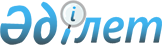 Қазақстан Республикасының аумағында және оның шегінен тыс жерде өткізілетін спорттық іс-шараларға дайындалу және қатысу кезеңінде спортшыларды, жаттықтырушыларды және дене шынықтыру және спорт саласындағы мамандарды, әскери қызметшілер мен құқық қорғау органдарының қызметкерлерін қамтамасыз етудің заттай нормаларын бекіту туралы
					
			Күшін жойған
			
			
		
					Қазақстан Республикасы Мәдениет және спорт министрінің м.а. 2014 жылғы 21 қарашадағы № 105 бұйрығы. Қазақстан Республикасының Әділет министрлігінде 2015 жылы 30 шілдеде № 11790 болып тіркелді. Күші жойылды - Қазақстан Республикасы Мәдениет және спорт министрінің м.а. 2022 жылғы 16 тамыздағы № 238 бұйрығымен.
      Ескерту. Күші жойылды - ҚР Мәдениет және спорт министрінің м.а. 16.08.2022 № 238 (алғашқы ресми жарияланған күнінен кейін күнтізбелік он күн өткен соң қолданысқа енгізіледі) бұйрығымен.
      Ескерту. Бұйрықтың тақырыбы жаңа редакцияда – ҚР Мәдениет және спорт министрінің 03.07.2017 № 202 (алғашқы ресми жарияланған күнінен кейін күнтізбелік он күн өткен соң қолданысқа енгізіледі) бұйрығымен.
      2008 жылғы 4 желтоқсандағы Қазақстан Республикасы Бюджет кодексінің 69-бабының 2-тармағына және "Дене шынықтыру және спорт туралы" 2014 жылғы 3 шілдедегі Қазақстан Республикасы Заңының 7-бабының 16) тармақшасына сәйкес БҰЙЫРАМЫН:
      Ескерту. Кіріспе жаңа редакцияда – ҚР Мәдениет және спорт министрінің 03.07.2017 № 202 (алғашқы ресми жарияланған күнінен кейін күнтізбелік он күн өткен соң қолданысқа енгізіледі) бұйрығымен.


      1. Қоса беріліп отырған: 
      1) осы бұйрыққа 1-қосымшаға сәйкес спортшыларды, жаттықтырушыларды және дене шынықтыру мен спорт саласындағы мамандарды, әскери қызметшілер мен құқық қорғау органдарының қызметкерлерін даярлауды қамтамасыз ететін оқу-жаттығу процестерінде спорттық киім-кешекпен қамтамасыз етудің заттай нормалары;
      2) осы бұйрыққа 2-қосымшаға сәйкес спортшыларды, жаттықтырушыларды және дене шынықтыру мен спорт саласындағы мамандарды, әскери қызметшілер мен құқық қорғау органдарының қызметкерлерін даярлауды қамтамасыз ететін спорттық мүкәммалдармен, жабдықпен қамтамасыз етудің заттай нормалары;
      3) осы бұйрыққа 3-қосымшаға сәйкес Қазақстан Республикасының аумағында және одан тыс жерлерде өткізілетін спорттық іс-шараларда спортшыларды және жаттықтырушыларды спорттық киім-кешекпен қамтамасыз етудің заттай нормалары; 
      4) осы бұйрыққа 4-қосымшаға сәйкес Қазақстан Республикасының аумағында және одан тыс жерлерде өткізілетін спорттық іс-шараларға даярлану және оған қатысу кезеңінде жылқылармен және құстармен қамтамасыз етудің заттай нормалары бекітілсін.
      Ескерту. 1-тармаққа өзгеріс енгізілді – ҚР Мәдениет және спорт министрінің 03.07.2017 № 202 (алғашқы ресми жарияланған күнінен кейін күнтізбелік он күн өткен соң қолданысқа енгізіледі) бұйрығымен.


      2. Спорт және дене шынықтыру істері комитеті (Е.Б. Қанағатов) заңнамада белгіленген тәртіппен:
      1) Қазақстан Республикасы Әділет министрлігіне осы бұйрықты мемлекеттік тіркеуге ұсынуды;
      2) осы бұйрықты Қазақстан Республикасы Әділет министрлігінде мемлекеттік тіркеуден өткеннен кейін мерзімді баспа басылымдарында және "Әділет" ақпараттық-құқықтық жүйесінде ресми жариялауды қамтамасыз етсін.
      3. Осы бұйрықтың орындалуын бақылау Қазақстан Республикасының Мәдениет және спорт вице-министрі Т.Қ. Есентаевқа жүктелсін.
      4. Осы бұйрық алғашқы ресми жарияланған күнінен бастап күнтізбелік он күн өткен соң қолданысқа енгізіледі.
      КЕЛІСІЛДІ   
      Қазақстан Республикасының   
      Қаржы министрі   
      ___________ Б. Сұлтанов   
      2015 жылғы 30 маусым
      КЕЛІСІЛДІ   
      Қазақстан Республикасының   
      Қорғаныс министрі   
      ___________ И. Тасмағамбетов   
      2015 жылғы 14 қаңтар
      КЕЛІСІЛДІ   
      Қазақстан Республикасы   
      Ұлттық қауіпсіздік   
      комитетінің төрағасы   
      ___________ Н. Әбіқаев   
      2015 жылғы 15 сәуір
      КЕЛІСІЛДІ   
      Қазақстан Республикасының   
      Ішкі істер министрі   
      ___________ Қ. Қасымов   
      2015 жылғы 15 қаңтар Спортшыларды, жаттықтырушыларды және дене шынықтыру мен спорт саласындағы мамандарды, әскери қызметшілер мен құқық қорғау органдарының қызметкерлерін даярлауды қамтамасыз ететін оқу-жаттығу процестерінде спорттық киім-кешекпен қамтамасыз етудің заттай нормалары
      Ескерту. 1-қосымшаның тақырыбы жаңа редакцияда – ҚР Мәдениет және спорт министрінің 03.07.2017 № 202 (алғашқы ресми жарияланған күнінен кейін күнтізбелік он күн өткен соң қолданысқа енгізіледі) бұйрығымен.
      <*> Паралимпиадалық, Сурдлимпиадалық ойындар бағдарламасындағы спорт түрлеріне маманданатын қатысушыларға арналған.  Спортшыларды, жаттықтырушыларды және дене шынықтыру мен спорт саласындағы мамандарды, әскери қызметшілер мен құқық қорғау органдарының қызметкерлерін даярлауды қамтамасыз ететін спорттық мүкәммалдармен, жабдықпен қамтамасыз етудің заттай нормалары
      Ескерту. 2-қосымшаның тақырыбы жаңа редакцияда – ҚР Мәдениет және спорт министрінің 03.07.2017 № 202 (алғашқы ресми жарияланған күнінен кейін күнтізбелік он күн өткен соң қолданысқа енгізіледі) бұйрығымен.
      <*> Паралимпиялық, Сурдлимпиялық ойындар бағдарламасындағы спорт түрлеріне маманданған қатысушыларға арналған. 
      <**> Пайдалану мерзімі пайдалану жөніндегі (паспорт, нұсқаулық және т.б.) техникалық құжаттамаларға сәйкес айқындалады.  Қазақстан Республикасының аумағында және одан тыс жерлерде
өткізілетін спорттық іс-шараларда спортшыларды және
жаттықтырушыларды спорттық киім-кешекпен қамтамасыз етудің
заттай нормалары
Қысқы және жазғы спорт түрлері бойынша
      Ескертпе: спорттық киімдермен қатар кешенді халықаралық спорттық жарыстарына спортшыларға, жаттықтырушыларға, сондай-ақ Қазақстан Республикасының спорттық делегацияның мүшелеріне жеке салтанатты киім нысандары сатып алынады. Қазақстан Республикасының аумағында және одан тыс жерлерде
өткізілетін спорттық іс-шараларға даярлану және оған қатысу
кезеңінде жылқылармен және құстармен қамтамасыз етудің
заттай нормалары
					© 2012. Қазақстан Республикасы Әділет министрлігінің «Қазақстан Республикасының Заңнама және құқықтық ақпарат институты» ШЖҚ РМК
				
Қазақстан Республикасы
Мәдениет және спорт министрінің
міндетін атқарушы
Т. ЕсентаевҚазақстан Республикасы
Мәдениет және спорт министрінің
міндетін атқарушының
2014 жылғы 21 қарашадағы
№ 105 бұйрығына 1-қосымша
Р/с
№
Атауы
Өлшем бірлігі (дана, жұп, жиынтық және т.б.)
Оқу тобын қамтамасыз ету бірлігі (адам, оқушы, оқу тобы және т.б.)
Қамтамасыз ету нормалары
Қамтамасыз ету нормалары
Қамтамасыз ету нормалары
Қамтамасыз ету нормалары
Қамтамасыз ету нормалары
Қамтамасыз ету нормалары
Қамтамасыз ету нормалары
Қамтамасыз ету нормалары
Қамтамасыз ету нормалары
Қамтамасыз ету нормалары
Қамтамасыз ету нормалары
Қамтамасыз ету нормалары
Қамтамасыз ету нормалары
Қамтамасыз ету нормалары
Р/с
№
Атауы
Өлшем бірлігі (дана, жұп, жиынтық және т.б.)
Оқу тобын қамтамасыз ету бірлігі (адам, оқушы, оқу тобы және т.б.)
Даярлық кезеңдері бойынша
Даярлық кезеңдері бойынша
Даярлық кезеңдері бойынша
Даярлық кезеңдері бойынша
Даярлық кезеңдері бойынша
Даярлық кезеңдері бойынша
Даярлық кезеңдері бойынша
Даярлық кезеңдері бойынша
Даярлық кезеңдері бойынша
Даярлық кезеңдері бойынша
Жаттықтырушылар, жаттықтырушы-оқытушылар
Жаттықтырушылар, жаттықтырушы-оқытушылар
Жаттықтырушылар, жаттықтырушы-оқытушылар
Жаттықтырушылар, жаттықтырушы-оқытушылар
Р/с
№
Атауы
Өлшем бірлігі (дана, жұп, жиынтық және т.б.)
Оқу тобын қамтамасыз ету бірлігі (адам, оқушы, оқу тобы және т.б.)
Бастапқы даярлық
Бастапқы даярлық
Оқу-жаттығу
Оқу-жаттығу
Спорттық жетілдіру
Спорттық жетілдіру
Жоғары спорт шеберлігі
Жоғары спорт шеберлігі
Жоғары спорт шеберлігі
Жоғары спорт шеберлігі
Жаттықтырушылар, жаттықтырушы-оқытушылар
Жаттықтырушылар, жаттықтырушы-оқытушылар
Жаттықтырушылар, жаттықтырушы-оқытушылар
Жаттықтырушылар, жаттықтырушы-оқытушылар
Р/с
№
Атауы
Өлшем бірлігі (дана, жұп, жиынтық және т.б.)
Оқу тобын қамтамасыз ету бірлігі (адам, оқушы, оқу тобы және т.б.)
Саны
Пайдалану мерзімі (жыл)
Саны
Пайдалану мерзімі (жыл)
Саны
Пайдалану мерзімі (жыл)
Саны
Саны
Пайдалану мерзімі (жыл)
Пайдалану мерзімі (жыл)
Саны
Саны
Саны
Пайдалану мерзімі (жыл)
1
2
3
4
5
6
7
8
9
10
11
11
12
12
13
13
13
14
Жазғы Олимпиада ойындары бағдарламасының спорт түрлері
Жазғы Олимпиада ойындары бағдарламасының спорт түрлері
Жазғы Олимпиада ойындары бағдарламасының спорт түрлері
Жазғы Олимпиада ойындары бағдарламасының спорт түрлері
Жазғы Олимпиада ойындары бағдарламасының спорт түрлері
Жазғы Олимпиада ойындары бағдарламасының спорт түрлері
Жазғы Олимпиада ойындары бағдарламасының спорт түрлері
Жазғы Олимпиада ойындары бағдарламасының спорт түрлері
Жазғы Олимпиада ойындары бағдарламасының спорт түрлері
Жазғы Олимпиада ойындары бағдарламасының спорт түрлері
Жазғы Олимпиада ойындары бағдарламасының спорт түрлері
Жазғы Олимпиада ойындары бағдарламасының спорт түрлері
Жазғы Олимпиада ойындары бағдарламасының спорт түрлері
Жазғы Олимпиада ойындары бағдарламасының спорт түрлері
Жазғы Олимпиада ойындары бағдарламасының спорт түрлері
Жазғы Олимпиада ойындары бағдарламасының спорт түрлері
Жазғы Олимпиада ойындары бағдарламасының спорт түрлері
Жазғы Олимпиада ойындары бағдарламасының спорт түрлері
Академиялық есу
Академиялық есу
Академиялық есу
Академиялық есу
Академиялық есу
Академиялық есу
Академиялық есу
Академиялық есу
Академиялық есу
Академиялық есу
Академиялық есу
Академиялық есу
Академиялық есу
Академиялық есу
Академиялық есу
Академиялық есу
Академиялық есу
Академиялық есу
1
Созылмалы жеңсіз майка 
дана
адам
1
1
1
1
1
1
2
2
1
1
-
-
-
-
2
Майка (жартылай жеңді футболка, күпәйке)
дана
адам
1
1
1
1
1
1
2
2
1
1
2
2
2
1
3
Топик (әйелдерге арналған)
дана
адам
1
2
1
2
1
1
1
1
1
1
-
-
-
-
4
Ескекшінің желқорғаныш күртесі 
дана
адам
1
2
1
2
1
2
1
1
1
1
1
1
1
2
5
Рейтуз (созылмалы)
дана
адам
1
2
1
1
1
1
1
1
1
1
-
-
-
-
6
Жылы резеңке етік 
жұп
адам
-
-
-
-
-
-
-
-
-
-
1
1
1
2
7
Жылы кеудеше 
дана
адам
1
2
1
2
1
1
1
1
1
1
1
1
1
2
8
Құтқарушы кеудеше
дана
адам
1
2
1
2
1
1
1
1
1
1
1
1
1
2
9
Ескекшінің комбинезоны (жарысқа арналған)
дана
адам
-
-
1
2
1
1
1
1
1
1
-
-
-
-
10
Ескекшінің комбинезоны (жаттығуға арналған)
дана
адам
1
2
1
1
1
1
1
1
1
1
-
-
-
-
11
Комбинезон ішкиімі
дана
адам
-
-
1
2
1
1
1
1
1
1
-
-
-
-
12
Ескекшінің қолғабы 
жұп
адам
-
-
1
2
1
2
1
1
2
2
-
-
-
-
13
Сирақжапқыш
жұп
адам
-
-
-
-
1
2
1
1
1
1
-
-
-
-
14
Тобықжапқыш 
жұп
адам
-
-
-
-
1
2
1
1
1
1
-
-
-
-
15
Буынға арналған созылмалы байлағыш 
дана
адам
-
-
-
-
1
2
1
1
1
1
-
-
-
-
16
Арқаға арналған созылмалы белбеу 
дана
адам
-
-
-
-
1
2
1
1
1
1
-
-
-
-
17
Арнайы бекітуші белбеу <*> 
дана
адам
-
-
1
1
1
1
1
1
1
1
-
-
-
-
18
Спортқа арналған рюкзак
дана
адам
-
-
1
2
1
2
1
1
1
1
1
1
1
2
Ат спорты
Ат спорты
Ат спорты
Ат спорты
Ат спорты
Ат спорты
Ат спорты
Ат спорты
Ат спорты
Ат спорты
Ат спорты
Ат спорты
Ат спорты
Ат спорты
Ат спорты
Ат спорты
Ат спорты
Ат спорты
1
Құрым немесе резеңке етік 
жұп
адам
1
3
1
3
1
3
1
1
3
3
-
-
-
-
2
Хром етік
жұп
адам
-
-
1
2
1
2
1
1
2
2
1
1
1
2
3
Ағытпалы қоныш
жұп
адам
1
2
1
2
1
2
1
1
2
2
1
1
1
2
4
Бәтеңке
жұп
адам
1
2
1
2
1
2
1
1
2
2
1
1
1
2
5
Шұлық-гольфы
жұп
адам
1
1
2
1
2
1
2
2
1
1
2
2
2
1
6
Жаттығу каскасы
дана
адам
1
2
1
2
1
2
1
1
2
2
1
1
1
2
7
Кәсіпқойлар каскасы (конкур)
дана
адам
-
-
1
2
1
2
1
1
2
2
-
-
-
-
8
Кәсіпқойлар каскасы (үшсайыс)
дана
адам
-
-
1
2
1
2
1
1
2
2
-
-
-
-
9
Қорғаныш кеудешесі 
дана
адам
-
-
1
3
1
3
1
1
3
3
-
-
-
-
10
Су өтпейтін плащ-жамылғы
дана
адам
-
-
-
-
1
2
1
1
2
2
1
1
1
2
11
Цилиндр (ат үйрету және үшсайыс үшін)
дана
адам
-
-
-
-
1
3
1
1
3
3
-
-
-
-
12
Ақ көйлек 
дана
адам
-
-
1
1
1
1
1
1
1
1
-
-
-
-
13
Ақ галстук
дана
адам
-
-
1
2
1
2
1
1
2
2
-
-
-
-
14
Ақ галстук-пластрон (аңшылық) 
дана
адам
-
-
1
2
1
2
1
1
2
2
-
-
-
-
15
Фрак (ат үйрету және үшсайыс үшін)
дана
адам
-
-
-
-
1
2
1
1
2
2
-
-
-
-
16
Редингот (конкур үшін)
дана
адам
1
2
1
2
1
2
1
1
2
2
-
-
-
-
17
Созылмалы қарақошқыл бридж (жаттығу)
дана
адам
1
2
1
2
1
1
1
1
1
1
1
1
1
2
18
Созылмалы ақ бридж (жарыс үшін ақ)
дана
адам
1
1
1
1
1
1
1
1
1
1
-
-
-
-
19
Қолғап 
жұп
адам
-
-
1
1
1
1
1
1
1
1
-
-
-
-
20
Сужұқпас жылы күрте
дана
адам
1
2
1
2
1
2
1
1
2
2
-
-
-
-
21
Кросска арналған түфли
жұп
адам
1
1
1
1
1
1
1
1
1
1
-
-
-
-
22
Спорттық трусы
дана
адам
2
1
2
1
2
1
2
2
1
1
-
-
-
-
23
Өкшеліктер
жұп
адам
1
1
1
1
1
1
1
1
1
1
-
-
-
-
Ауыр атлетика
Ауыр атлетика
Ауыр атлетика
Ауыр атлетика
Ауыр атлетика
Ауыр атлетика
Ауыр атлетика
Ауыр атлетика
Ауыр атлетика
Ауыр атлетика
Ауыр атлетика
Ауыр атлетика
Ауыр атлетика
Ауыр атлетика
Ауыр атлетика
Ауыр атлетика
Ауыр атлетика
Ауыр атлетика
1
Ауыр атлетикалық бәтеңке
жұп
адам
1
1
1
1
1
6 ай
1
1
6 ай
6 ай
1
1
1
1
2
Ауыр атлетикалық комбинезон (ерлер)
жиынтық
адам
1
2
1
1
1
1
1
1
1
1
-
-
-
-
3
Ауыр атлетикалық комбинезон (әйелдер)
жиынтық
адам
1
1
1
1
1
1
1
1
1
1
-
-
-
-
4
Ауыр атлетикалық белбеу
дана
адам
1
1
1
1
1
1
1
1
1
1
-
-
-
-
5
Созылмалы жүзу киімі 
дана
адам
-
-
1
1
2
1
2
2
1
1
-
-
-
-
6
Ауыр атлетикалық қолғап 
жұп
адам
-
-
4
1
4
1
6
6
1
1
-
-
-
-
Бадминтон
Бадминтон
Бадминтон
Бадминтон
Бадминтон
Бадминтон
Бадминтон
Бадминтон
Бадминтон
Бадминтон
Бадминтон
Бадминтон
Бадминтон
Бадминтон
Бадминтон
Бадминтон
Бадминтон
Бадминтон
1
Теннис туфлиі
жұп
адам
1
1
2
1
3
1
3
3
1
1
-
-
-
-
2
Тамыр тартқыш 
жұп
адам
2
1
2
1
3
1
3
3
1
1
-
-
-
-
3
Спорттық белдемше (шорты)
дана
адам
2
1
2
1
3
1
4
4
1
1
-
-
-
-
Байдарка мен каноэде есу
Байдарка мен каноэде есу
Байдарка мен каноэде есу
Байдарка мен каноэде есу
Байдарка мен каноэде есу
Байдарка мен каноэде есу
Байдарка мен каноэде есу
Байдарка мен каноэде есу
Байдарка мен каноэде есу
Байдарка мен каноэде есу
Байдарка мен каноэде есу
Байдарка мен каноэде есу
Байдарка мен каноэде есу
Байдарка мен каноэде есу
Байдарка мен каноэде есу
Байдарка мен каноэде есу
Байдарка мен каноэде есу
Байдарка мен каноэде есу
1
Жеңсіз майка
дана
адам
1
1
1
1
1
1
2
2
1
1
-
-
-
-
2
Майка (қысқа жеңді, күпәйке, футболка)
дана
адам
1
1
1
1
1
1
2
2
1
1
2
2
2
1
3
Велотрусы
дана
адам
1
2
2
1
2
1
4
4
1
1
-
-
-
-
4
Желден қорғайтын жылы күрте 
дана
адам
1
2
1
2
1
2
1
1
1
1
1
1
1
2
5
Жылы резеңке етік
жұп
адам
-
-
-
-
-
-
-
-
-
-
1
1
1
2
6
Құтқару кеудешесі 
дана
адам
1
2
1
2
1
1
1
1
1
1
-
-
-
-
7
Жарысқа арналған комбинезон
дана
адам
1
2
1
1
1
1
1
1
-
-
-
-
8
Ескекшінің жаттығуға арналған комбинезоны 
дана
адам
1
2
1
2
1
1
2
2
1
1
-
-
-
-
9
Ескекші алжапқышы
дана
адам
1
2
1
2
1
1
2
2
1
1
-
-
-
-
10
Рейтуз (лосины)
дана
адам
1
2
1
1
1
1
1
1
1
1
-
-
-
-
11
Ескекшінің қолғабы
дана
адам
1
2
1
2
1
2
1
1
2
2
-
-
-
-
12
Неопрен шәрке
жұп
адам
-
-
1
2
1
2
1
1
1
1
-
-
-
-
13
Неопрен тізеқап 
жұп
адам
1
2
1
2
1
1
1
1
1
1
-
-
-
-
14
Күннен қорғайтын көзілдірік 
дана
адам
-
-
1
2
1
1
1
1
1
1
1
1
1
1
15
Спортқа арналған рюкзак
дана
адам
-
-
1
2
1
2
1
1
1
1
1
1
1
2
Байдарка мен каноэде есу слаломы
Байдарка мен каноэде есу слаломы
Байдарка мен каноэде есу слаломы
Байдарка мен каноэде есу слаломы
Байдарка мен каноэде есу слаломы
Байдарка мен каноэде есу слаломы
Байдарка мен каноэде есу слаломы
Байдарка мен каноэде есу слаломы
Байдарка мен каноэде есу слаломы
Байдарка мен каноэде есу слаломы
Байдарка мен каноэде есу слаломы
Байдарка мен каноэде есу слаломы
Байдарка мен каноэде есу слаломы
Байдарка мен каноэде есу слаломы
Байдарка мен каноэде есу слаломы
Байдарка мен каноэде есу слаломы
Байдарка мен каноэде есу слаломы
Байдарка мен каноэде есу слаломы
1
Жеңсіз майка
дана
адам
1
1
1
1
1
1
2
2
1
1
-
-
-
-
2
Майка (қысқа жеңді, күпәйке, футболка)
дана
адам
1
1
1
1
1
1
2
2
1
1
2
2
2
1
3
Жеңіл атлетикалық трусы 
дана
адам
1
1
1
1
1
1
2
2
1
1
-
-
-
-
4
Велотрусы
дана
адам
1
1
1
1
1
1
1
1
1
1
-
-
-
-
5
Жылы резеңке етік
жұп
адам
-
-
-
-
-
-
-
-
-
-
1
1
1
2
6
Рейтуз (термоішкиім)
дана
адам
1
2
1
2
1
1
1
1
1
1
-
-
-
-
7
Неопрен шалбар
дана
адам
1
2
1
2
1
1
1
1
1
1
-
-
-
-
8
Неопрен шорты
дана
адам
1
2
1
2
1
1
1
1
1
1
-
-
-
-
9
Неопрен шәрке
жұп
адам
1
2
1
2
1
1
1
1
1
1
-
-
-
-
10
Майка (термоішкиім)
дана
адам
1
2
1
2
1
1
1
1
1
1
-
-
-
-
11
Комбинезон (алжапқыш-күрте)
дана
адам
1
2
1
2
1
1
1
1
1
1
-
-
-
-
12
Ескекші алжапқышы
дана
адам
1
2
1
2
1
1
2
2
1
1
-
-
-
-
13
Құтқару кеудешесі 
дана
адам
1
2
1
2
1
1
1
1
1
1
-
-
-
-
14
Шлем-маска
дана
адам
1
2
1
2
1
2
1
1
2
2
-
-
-
-
15
Ескекшінің қолғабы 
жұп
адам
1
2
1
2
1
2
1
1
2
2
-
-
-
-
16
Неопрен тізеқап 
жұп
адам
1
2
1
2
1
1
1
1
1
1
-
-
-
-
17
Күннен қорғайтын көзілдірік 
дана
адам
-
-
1
2
1
1
1
1
1
1
1
1
1
1
Баскетбол
Баскетбол
Баскетбол
Баскетбол
Баскетбол
Баскетбол
Баскетбол
Баскетбол
Баскетбол
Баскетбол
Баскетбол
Баскетбол
Баскетбол
Баскетбол
Баскетбол
Баскетбол
Баскетбол
Баскетбол
1
Баскетбол бәтеңкесі (арнайы) 
жұп
адам
1
1
2
1
2
1
4
4
1
1
1
1
1
1
2
Баскетбол жаттығу бәтеңкесі (арнайы) 
жұп
адам
1
1
2
1
2
1
4
4
1
1
1
1
1
1
3
Жаттығу формасы
(түрлі- түсті)
жиынтық
адам
2
1
2
1
2
1
2
2
1
1
1
1
1
1
4
Ойын формасы
(түрлі-түсті)
жиынтық
адам
2
1
2
1
2
1
2
2
1
1
-
-
-
-
5
Қысқа лосиналар
(түрлі-түсті)
дана
адам
2
2
2
1
2
1
2
2
1
1
2
2
2
1
6
Тізеқап 
жұп
адам
1
2
2
1
2
1
2
2
1
1
-
-
-
-
7
Сирақжапқыш
жұп
адам
-
-
1
1
2
1
2
2
1
1
-
-
-
-
8
Тамыр тартқыш
жұп
адам
-
-
-
-
2
1
2
2
1
1
-
-
-
-
9
Кеудеше нөмірі
жиынтық
адам
2
1
2
1
2
1
2
2
1
1
-
-
-
-
10
Тейп 
орам
адам
-
-
15
1
30
1
50
50
1
1
-
-
-
-
11
Подтейп 
орам
адам
-
-
15
1
30
1
50
50
1
1
-
-
-
-
Батутта секіру
Батутта секіру
Батутта секіру
Батутта секіру
Батутта секіру
Батутта секіру
Батутта секіру
Батутта секіру
Батутта секіру
Батутта секіру
Батутта секіру
Батутта секіру
Батутта секіру
Батутта секіру
Батутта секіру
Батутта секіру
Батутта секіру
Батутта секіру
1
Батутта секіруге арналған (арнайы) шәрке 
жұп
адам
1
1
2
1
4
1
4
4
1
1
-
-
-
-
2
Гимнастикалық трико
дана
адам
1
1
2
1
-
-
-
-
-
-
-
-
-
-
3
Гимнастикалық шалбар (созылмалы, ерлерге арналған)
дана
адам
-
-
1
1
2
1
2
2
1
1
-
-
-
-
4
Созылмалы әйелдердің жүзу киімі (әйелдер)
дана
адам
1
2
2
1
3
1
3
3
1
1
-
-
-
-
5
Жаттығуға арналған әйелдердің жүзу киімі (әйелдер) 
дана
адам
1
1
2
1
4
1
4
4
1
1
-
-
-
-
6
Созылмалы майка (ерлер)
дана
адам
-
-
1
1
2
1
2
2
1
1
-
-
-
-
7
Ерлердің жүзу киімі
дана
адам
1
1
2
1
2
1
2
2
1
1
-
-
-
-
8
Сирақжапқыш 
жұп
адам
-
-
1
1
1
1
2
2
1
1
-
-
-
-
9
Тізеқап 
жұп
адам
-
-
1
1
2
1
2
2
1
1
-
-
-
-
10
Созылмалы дәке
дана
адам
-
-
2
1
2
2
1
1
-
-
-
-
Бокс
Бокс
Бокс
Бокс
Бокс
Бокс
Бокс
Бокс
Бокс
Бокс
Бокс
Бокс
Бокс
Бокс
Бокс
Бокс
Бокс
Бокс
1
Боксшы бәтеңкесі (қызыл, көк)
жұп
адам
-
-
1
1
1
1
1
1
1
1
1
1
1
1
2
Жібек шорты (қызыл, көк)
дана
адам
-
-
1
1
1
1
1
1
1
1
1
1
1
1
3
Жібек майка (қызыл, көк)
дана
адам
-
-
1
1
1
1
1
1
1
1
1
1
1
1
4
Боксшының копюшонды халаты
-
-
1
1
1
1
1
1
1
1
1
1
1
1
5
Қорғаныш қалтасы 
дана
адам
-
-
1
1
1
1
1
1
1
1
1
1
1
1
6
Снаряд қолғабы (шингерттер)
жұп
адам
-
-
1
1
1
1
1
1
1
1
1
1
1
1
7
Боксшы қолғабы 10, 12, 14, 16 унция (қызыл, көк)
жұп
адам
-
-
1
1
1
1
1
1
1
1
1
1
1
1
8
Боксшының жаттығу алақаншасы 
дана
адам
-
-
-
-
-
-
-
-
-
-
2
2
2
1
9
Термоішкиім
жиынтық
адам
-
-
1
1
1
1
1
1
1
1
1
1
1
1
10
Созылмалы дәке
жұп
адам
1
1
1
1
1
1
1
1
1
1
1
1
1
1
11
Гетрлер 
жұп
адам
-
-
1
1
1
1
1
1
1
1
1
1
1
1
12
Бандаж 
дана
адам
-
-
-
-
-
-
-
-
-
-
2
2
2
1
13
Жаттығу бандажы
дана
адам
-
-
1
1
1
1
1
1
1
1
1
1
1
1
14
Боксшы шлемі
дана
адам
-
-
1
1
1
1
1
1
1
1
-
-
-
-
15
Әйелдер боксы үшін көкірекше 
дана
адам
-
-
1
1
1
1
1
1
1
1
1
1
1
1
16
Тіске арналған капа
дана
адам
-
-
1
1
1
1
1
1
1
1
1
1
1
1
17
Дөңгелегі бар спорттық сөмке
дана
адам
-
-
1
1
1
1
1
1
1
1
1
1
1
1
18
Қолға арналған ауырлатқыш 
жұп
адам
-
-
1
6 ай
1
6 ай
1
1
6 ай
6 ай
-
-
-
-
19
Аяққа арналған ауырлатқыш 
жұп
адам
-
-
1
6 ай
1
6 ай
1
1
6 ай
6 ай
-
-
-
-
Велосипед спорты
Велосипед спорты
Велосипед спорты
Велосипед спорты
Велосипед спорты
Велосипед спорты
Велосипед спорты
Велосипед спорты
Велосипед спорты
Велосипед спорты
Велосипед спорты
Велосипед спорты
Велосипед спорты
Велосипед спорты
Велосипед спорты
Велосипед спорты
Велосипед спорты
Велосипед спорты
1
Велокомбинезон 
дана
адам
-
-
1
1
1
1
1
1
1
1
-
-
-
-
2
Велотуфли 
жұп
адам
1
1
1
1
2
1
2
2
1
1
-
-
-
-
3
Веложейде
дана
адам
3
1
3
1
3
1
3
3
1
1
2
2
2
1
4
Велотруси
дана
адам
-
-
1
1
3
1
3
3
1
1
2
2
2
1
5
Велоқолғап
жұп
адам
1
2
1
1
1
1
1
1
1
1
1
1
1
1
6
Уақытқа жарысуға арналған велокаска
дана
адам
1
2
1
2
1
2
1
1
2
2
-
-
-
-
7
Топтық жарысқа арналған велокаска
дана
адам
1
1
1
1
1
1
1
1
2
2
-
-
-
-
8
Сужұқпас матадан жасалған күрте 
дана
адам
1
1
1
1
1
1
1
1
1
1
-
-
-
-
9
Велошапка
дана
адам
1
1
2
1
3
1
3
3
1
1
1
1
1
1
10
Велорейтуз
дана
адам
-
-
1
1
1
1
1
1
1
1
-
-
-
-
11
Велосипедші күртесі (термо)
дана
адам
-
-
1
1
1
1
1
1
1
1
1
1
1
1
12
Велокеудеше
дана
адам
1
1
1
1
1
1
1
1
1
1
-
-
-
-
13
Велошұлық
жұп
адам
1
1
1
1
2
1
2
2
1
1
-
-
-
-
14
Веложеңдер
жұп
адам
2
1
2
1
3
1
3
3
1
1
-
-
-
-
Волейбол
Волейбол
Волейбол
Волейбол
Волейбол
Волейбол
Волейбол
Волейбол
Волейбол
Волейбол
Волейбол
Волейбол
Волейбол
Волейбол
Волейбол
Волейбол
Волейбол
Волейбол
1
Волейболшының жаттығу формасы 
(түрлі-түсті)
жиынтық
адам
2
1
2
1
2
1
2
2
1
1
2
2
2
1
2
Волейболшының ойын формасы 
(түрлі-түсті)
жиынтық
адам
2
1
2
1
2
1
2
2
1
1
-
-
-
-
3
Волейбол аяқкиімі (арнайы)
жұп
адам
1
1
1
1
2
1
2
2
1
1
1
1
1
1
4
Жаттығу тізеқабы 
жұп
адам
1
1
2
1
3
1
3
3
1
1
-
-
-
-
5
Ойын тізеқабы 
жұп
адам
1
1
2
1
3
1
3
3
1
1
-
-
-
-
6
Сирақжапқыш 
жұп
адам
1
1
2
1
2
1
2
2
1
1
-
-
-
-
7
Кеудеше нөмірі 
жиынтық
адам
2
1
2
1
4
1
4
4
1
1
-
-
-
-
8
Тамыр тартқыш 
дана
адам
-
-
-
-
1
1
1
1
1
1
-
-
-
-
9
Гольфы (гетр)
жұп
адам
1
1
2
1
3
1
3
3
1
1
-
-
-
-
10
Рейтуз 
дана
адам
1
1
1
1
2
1
2
2
1
1
-
-
-
-
11
Шынтаққап 
жұп
адам
2
2
2
2
4
1
4
4
1
1
-
-
-
-
12
Резеңке бунама
дана
оқу тобы
1
1
1
1
1
1
1
1
1
1
-
-
-
-
Гандбол
Гандбол
Гандбол
Гандбол
Гандбол
Гандбол
Гандбол
Гандбол
Гандбол
Гандбол
Гандбол
Гандбол
Гандбол
Гандбол
Гандбол
Гандбол
Гандбол
Гандбол
1
Қысқа жеңді майка (түрлі-түсті)
дана
алам
2
1
2
1
3
6 ай
3
3
6 ай
6 ай
2
2
2
1
2
Қақпашы футболкасы (түрлі-түсті)
дана
адам
2
1
2
1
3
6 ай
3
3
6 ай
6 ай
-
-
-
-
3
Спорттық шорты (екі түсті)
дана
адам
2
1
2
1
3
6 ай
3
3
6 ай
6 ай
2
2
2
1
4
Әйелдердің жүзу киімі (трусы) (түрлі-түсті)
дана
адам
2
1
2
1
3
6 ай
3
3
6 ай
6 ай
-
-
-
-
5
Қақпашы шалбары 
дана
адам
1
1
1
1
2
6 ай
2
2
6 ай
6 ай
-
-
-
-
6
Гандбол туфлиі
жұп
адам
-
-
1
1
1
6 ай
1
1
6 ай
6 ай
1
1
1
1
7
Арнайы шәрке
жұп
адам
1
1
1
6 ай
1
4 ай
1
1
3 ай
3 ай
-
-
-
-
8
Бандаж 
дана
адам
-
-
1
1
1
6 ай
1
1
6 ай
6 ай
-
-
-
-
9
Қақпашының қорғаныш қалтасы 
дана
адам
-
-
1
2
1
1
1
1
1
1
-
-
-
-
10
Тізеқап 
жұп
адам
-
-
1
1
1
1
1
1
1
1
-
-
-
-
11
Сирақжапқыш 
жұп
адам
-
-
1
1
1
6 ай
1
1
6 ай
6 ай
-
-
-
-
12
Шынтаққап
жұп
адам
-
-
1
1
1
1
1
1
1
1
-
-
-
-
13
Тамыр тартқыш 
жұп
адам
-
-
1
1
1
1
1
1
1
1
-
-
-
-
Грек-рим күресі
Грек-рим күресі
Грек-рим күресі
Грек-рим күресі
Грек-рим күресі
Грек-рим күресі
Грек-рим күресі
Грек-рим күресі
Грек-рим күресі
Грек-рим күресі
Грек-рим күресі
Грек-рим күресі
Грек-рим күресі
Грек-рим күресі
Грек-рим күресі
Грек-рим күресі
Грек-рим күресі
Грек-рим күресі
1
Күрес бәтеңкесі (қызыл, көк) 
жұп
адам
1
1
1
1
2
6 ай
2
2
6 ай
6 ай
1
1
1
1
2
Ерлердің күрес трикосы (көк, қызыл)
жиынтық
адам
1
1
1
1
1
1
1
1
1
1
-
-
-
-
3
Әйелдердің күрес трикосы (көк, қызыл) 
жиынтық
адам
1
1
1
1
1
1
1
1
1
1
-
-
-
-
4
Тізеқап 
жұп
адам
-
-
1
1
1
1
1
1
1
1
-
-
-
-
5
Резеңке бунама
дана
адам
1
1
1
1
1
1
1
1
1
1
-
-
-
-
Дзюдо
Дзюдо
Дзюдо
Дзюдо
Дзюдо
Дзюдо
Дзюдо
Дзюдо
Дзюдо
Дзюдо
Дзюдо
Дзюдо
Дзюдо
Дзюдо
Дзюдо
Дзюдо
Дзюдо
Дзюдо
1
Дзюдоның арнайы костюмі (ақ, көк) 
дана
адам
2
1
2
1
2
6 ай
2
2
6 ай
6 ай
1
1
1
1
2
Қажаудан қорғайтын ерлердің майкасы (қара) 
дана
адам
2
1
2
1
2
6 ай
2
2
6 ай
6 ай
2
2
2
1
3
Қажаудан қорғайтын әйелдердің майкасы (ақ) 
дана
адам
2
1
2
1
2
6 ай
2
2
6 ай
6 ай
2
2
2
1
4
Созылмалы дәке
дана
адам
1
6 ай
1
6 ай
2
6 ай
2
2
6 ай
6 ай
-
-
-
-
5
Қорғаныш бюстгалтер 
дана
адам
-
-
1
1
1
1
1
1
1
1
-
-
-
-
6
Сирақжапқыш 
жұп
адам
-
-
2
1
2
1
2
2
1
1
-
-
-
-
7
Тізеқап 
жұп
адам
-
-
2
1
2
1
2
2
1
1
-
-
-
-
Еркін күрес
Еркін күрес
Еркін күрес
Еркін күрес
Еркін күрес
Еркін күрес
Еркін күрес
Еркін күрес
Еркін күрес
Еркін күрес
Еркін күрес
Еркін күрес
Еркін күрес
Еркін күрес
Еркін күрес
Еркін күрес
Еркін күрес
Еркін күрес
1
Күрес бәтеңкесі (қызыл, көк) 
жұп
адам
1
1
1
1
2
6 ай
2
2
6 ай
6 ай
1
1
1
1
2
Ерлердің күрес трикосы (көк, қызыл)
жиынтық
адам
1
1
1
1
4
1
4
4
1
1
-
-
-
-
3
Әйелдердің күрес трикосы (көк, қызыл) 
жиынтық
адам
1
1
1
1
4
1
4
4
1
1
-
-
-
-
4
Тізеқап 
жұп
адам
-
-
1
1
1
1
1
1
1
1
-
-
-
-
5
Резеңке бунама
дана
адам
1
1
1
1
1
1
1
1
1
1
-
-
-
-
Жеңіл атлетика
Жеңіл атлетика
Жеңіл атлетика
Жеңіл атлетика
Жеңіл атлетика
Жеңіл атлетика
Жеңіл атлетика
Жеңіл атлетика
Жеңіл атлетика
Жеңіл атлетика
Жеңіл атлетика
Жеңіл атлетика
Жеңіл атлетика
Жеңіл атлетика
Жеңіл атлетика
Жеңіл атлетика
Жеңіл атлетика
Жеңіл атлетика
1
Спорттық трусы ішкиіммен бірге 
дана
адам
1
1
1
1
1
1
1
1
1
1
-
-
-
-
2
Рейтуз (тайцы)
дана
адам
-
-
-
-
1
1
1
1
1
1
-
-
-
-
3
Арнайы туфлилер (итеруге, лақтыруға, секіруге, жүруге, жүгіруге және көпсайысқа арналған) 
жұп
адам
-
-
1
1
2
1
2
2
1
1
-
-
-
-
4
Қолғап (балғаны лақтыруға арналған) 
жұп
адам
-
-
2
1
2
1
2
2
1
1
-
-
-
-
5
Бұдыр табанды жеңіл атлетикалық туфли
жұп
адам
1
1
1
1
2
1
2
2
1
1
-
-
-
-
6
Сирақжапқыш 
жұп
адам
-
-
1
1
1
1
1
1
1
1
-
-
-
-
7
Тізеқап 
жұп
адам
-
-
1
1
1
1
1
1
1
1
-
-
-
-
8
Ауыр атлетикалық белбеу 
дана
адам
-
-
-
-
1
1
1
1
1
1
-
-
-
-
Желкенді спорт
Желкенді спорт
Желкенді спорт
Желкенді спорт
Желкенді спорт
Желкенді спорт
Желкенді спорт
Желкенді спорт
Желкенді спорт
Желкенді спорт
Желкенді спорт
Желкенді спорт
Желкенді спорт
Желкенді спорт
Желкенді спорт
Желкенді спорт
Желкенді спорт
Желкенді спорт
1
Сужұқпас комбинезон 
дана
адам
-
-
1
2
1
2
1
1
2
2
-
-
-
-
2
"Dry suit" құрғақ түрдегі гидрокостюм
дана
адам
-
-
1
2
1
2
1
1
2
2
-
-
-
-
3
Свитер 
дана
адам
-
-
1
1
1
1
1
1
1
1
1
1
1
1
4
Арнайы шорты 
дана
адам
-
-
1
1
1
1
1
1
1
1
-
-
-
-
5
Калипсо түріндегі қысқа гидрокостюм 
дана
адам
-
-
1
2
1
2
1
1
2
2
-
-
-
-
6
Калипсо түріндегі ұзын гидрокостюм
дана
адам
-
-
1
2
1
2
1
1
2
2
-
-
-
-
7
Арнайы шкипер етігі 
жұп
адам
1
2
1
2
1
2
1
1
2
2
-
-
-
-
8
Арнайы қолғап 
жұп
адам
-
-
1
1
1
1
1
1
1
1
-
-
-
-
9
Комбинезон ішкиім
дана
адам
-
-
1
2
1
2
1
1
2
2
1
1
1
2
10
Күннен қорғайтын көзілдірік 
дана
адам
-
-
1
2
1
2
1
1
1
1
1
1
1
2
11
Неопрен майка
дана
адам
-
-
1
2
1
2
1
1
2
2
1
1
1
2
12
Құтқару кеудешесі 
дана
адам
1
2
1
2
1
2
1
1
2
2
1
1
1
2
13
Қысқы спорттық кроссовка
дана
адам
-
-
1
1
1
1
1
1
1
1
1
1
1
1
14
Қолғаптар
дана
адам
1
1
1
1
1
1
1
1
1
1
1
1
1
1
15
Спортқа арналған рюкзак
дана
адам
-
-
1
2
1
2
1
1
1
1
1
1
1
2
16
Жүзуге арналған баскиім 
дана
адам
1
1
1
1
1
1
1
1
1
1
1
1
1
1
Жүзу
Жүзу
Жүзу
Жүзу
Жүзу
Жүзу
Жүзу
Жүзу
Жүзу
Жүзу
Жүзу
Жүзу
Жүзу
Жүзу
Жүзу
Жүзу
Жүзу
Жүзу
1
Түкті халат 
дана
адам
1
2
1
1
1
1
1
1
1
1
1
1
1
2
2
Ерлердің жүзу киімі 
дана
адам
2
1
2
1
4
1
4
4
1
1
2
2
2
1
3
Әйелдердің жүзу киімі 
дана
адам
2
1
2
1
4
1
4
4
1
1
2
2
2
1
4
Жүзуге арналған көзілдірік
дана
адам
2
1
2
1
2
1
2
2
1
1
-
-
-
-
5
Гидрокостюм 
дана
адам
-
-
-
-
1
1
1
1
1
1
-
-
-
-
6
Спортқа арналған рюкзак
дана
адам
-
-
1
2
1
2
1
1
1
1
1
1
1
2
7
Жүзуге арналған баскиім 
дана
адам
1
1
1
1
1
1
1
1
1
1
1
1
1
1
8
Мұрынқысқыш 
дана
адам
1
1
1
1
1
1
1
1
1
1
-
-
-
-
9
Душқа арналған чипец-баскиім
дана
адам
1
1
1
1
1
1
1
1
1
1
1
1
1
1
10
Латекс шұлық
жұп
адам
-
-
1
1
1
1
1
1
1
1
1
1
1
1
11
Беруштер 
жұп
адам
1
1
1
1
1
1
1
1
1
1
-
-
-
-
12
Көзілдірікті тершуден сақтайтын спрей
дана
адам
-
-
1
1
1
1
1
1
1
1
1
1
1
1
13
Резеңке бұрау 
дана
адам
1
1
1
1
1
1
1
1
1
1
-
-
-
-
14
Тежеуіш белбеу
дана
оқу тобы
1
1
1
1
1
1
1
1
1
1
-
-
-
-
15
Үрмелі көкірекше
дана
оқу тобы
1
1
-
-
-
-
-
-
-
-
-
-
-
-
Көркем гимнастика
Көркем гимнастика
Көркем гимнастика
Көркем гимнастика
Көркем гимнастика
Көркем гимнастика
Көркем гимнастика
Көркем гимнастика
Көркем гимнастика
Көркем гимнастика
Көркем гимнастика
Көркем гимнастика
Көркем гимнастика
Көркем гимнастика
Көркем гимнастика
Көркем гимнастика
Көркем гимнастика
Көркем гимнастика
1
Жартылай шәрке
жұп
адам
10
1
12
1
24
1
36
36
1
1
-
-
-
-
2
Жүн шұлық 
жұп
адам
2
1
3
1
3
1
3
3
1
1
2
2
2
1
3
Тізеқап 
жиынтық
адам
1
1
2
1
3
1
3
3
1
1
-
-
-
-
4
Тобық
суппорты
жиынтық
адам
-
-
1
1
2
1
2
2
1
1
-
-
-
-
5
Гетры
жұп
адам
1
1
2
1
3
1
3
3
1
1
-
-
-
-
6
Лосины (созылмалы колготки)
дана
адам
1
1
2
1
3
1
3
3
1
1
-
-
-
-
7
Гимнастикалық топик
дана
адам
-
-
2
1
3
1
3
3
1
1
-
-
-
-
8
Жылы бәйке
дана
адам
1
1
1
1
2
1
2
2
1
1
2
2
2
1
9
Жарыстарға арналған әйелдердің жүзу киімі (көйлегі) 
дана
адам
2
1
4
1
4
1
4
4
1
1
-
-
-
-
10
Жүзуге арналған киімнің ішкиімі 
дана
адам
1
1
1
1
1
1
1
1
1
1
-
-
-
-
11
Спорттық (жаттығуға арналған) комбинезон 
дана
адам
1
1
1
1
1
1
1
1
1
1
-
-
-
-
12
Созылмалы дәке
дана
адам
-
-
2
1
4
1
4
4
1
1
-
-
-
-
13
Қолға арналған ауырлатқыш 
жұп
адам
1
1
1
1
1
1
1
1
1
1
-
-
-
-
14
Аяққа арналған ауырлатқыш 
жұп
адам
1
1
1
1
1
1
1
1
1
1
-
-
-
-
Көгалдағы хоккей
Көгалдағы хоккей
Көгалдағы хоккей
Көгалдағы хоккей
Көгалдағы хоккей
Көгалдағы хоккей
Көгалдағы хоккей
Көгалдағы хоккей
Көгалдағы хоккей
Көгалдағы хоккей
Көгалдағы хоккей
Көгалдағы хоккей
Көгалдағы хоккей
Көгалдағы хоккей
Көгалдағы хоккей
Көгалдағы хоккей
Көгалдағы хоккей
Көгалдағы хоккей
1
Ойын формасы (трусы, белдемше)
жиынтық
адам
1
1
1
1
2
1
2
2
1
1
1
1
1
1
2
Гетр
жұп
адам
1
6 ай
1
4 ай
1
4 ай
1
1
4 ай
4 ай
-
-
-
-
3
Алаңға арналған арнайы аяқкиім 
жұп
адам
1
1
1
1
1
1
2
2
1
1
-
-
-
-
4
Залға арналған арнайы аяқкиім 
жұп
адам
1
1
1
1
1
1
2
2
1
1
-
-
-
-
5
Ойыншы қалқаншасы 
жұп
адам
1
1
1
1
1
1
1
1
1
1
-
-
-
-
6
Қақпашының қорғаныш құрал-жабдықтары (қақпашының қалқаншасы, қолғабы, өкшелі табан тысқабы, өкшесіз табан тысқабы, маска, шлем, кеудеше, тартпа жарғағы) 
жиынтық
адам
1
1
1
1
1
1
1
1
1
1
-
-
-
-
7
Тізеқап 
жұп
адам
-
-
-
-
1
1
1
1
1
1
-
-
-
-
8
Сирақжапқыш 
жұп
адам
-
-
-
-
1
1
1
1
1
1
-
-
-
-
9
Ойыншының қорғаныш маскасы
дана
адам
1
3
1
3
2
2
2
2
1
1
-
-
-
-
10
Қақпашы сөмкесі 
дана
адам
1
1
1
1
1
1
1
1
1
1
-
-
-
-
11
Қорғаныш қолғап
дана
адам
1
1
1
1
2
1
2
2
1
1
-
-
-
-
12
Лосины (созылмалы колготки)
дана
адам
-
-
1
2
2
1
2
2
1
1
-
-
-
-
13
Қақпашының қорғаныш құрал-жабдығына арналған белбеу
дана
адам
1
2
1
2
2
1
2
2
1
1
-
-
-
-
14
Кеудеге тағатын нөмір
жиынтық
адам
1
2
1
2
1
1
1
1
1
1
-
-
-
-
Қазіргі бессайыс
Қазіргі бессайыс
Қазіргі бессайыс
Қазіргі бессайыс
Қазіргі бессайыс
Қазіргі бессайыс
Қазіргі бессайыс
Қазіргі бессайыс
Қазіргі бессайыс
Қазіргі бессайыс
Қазіргі бессайыс
Қазіргі бессайыс
Қазіргі бессайыс
Қазіргі бессайыс
Қазіргі бессайыс
Қазіргі бессайыс
Қазіргі бессайыс
Қазіргі бессайыс
1
Атуға арналған күрте 
дана
адам
1
3
1
3
1
3
1
1
3
3
-
-
-
-
2
Семсерлесу костюмі
жиынтық
адам
1
2
1
2
1
2
1
1
2
2
-
-
-
-
3
Сесмерлесу қолғабы 
дана
адам
2
1
2
1
4
1
4
4
1
1
-
-
-
-
4
Семсерлесу маскасы
дана
адам
1
2
1
1
2
1
2
2
1
1
-
-
-
-
5
Семсерлесу бүйіржабары 
дана
адам
1
2
1
2
1
2
1
1
2
2
-
-
-
-
6
Күдерісі бар жаттығу кеудешесі 
дана
адам
-
-
-
-
-
-
-
-
-
-
2
2
2
2
7
Семсерлесу туфлиі
жұп
адам
1
1
2
1
2
1
2
2
1
1
-
-
-
-
8
Шұлығы бар гетр
жұп
адам
1
1
1
1
1
1
1
1
1
1
-
-
-
-
9
Ат үстінде киетін барқыт каска
дана
адам
-
-
1
1
1
1
1
1
1
1
-
-
-
-
10
Жаттығуға арналған былғарысы бар ат үстінде киетін бридж
дана
адам
-
-
-
-
1
1
1
1
1
1
-
-
-
-
11
Ат үстінде киетін ашық түсті бридж
дана
адам
-
-
-
-
1
1
1
1
1
1
-
-
-
-
12
Ат үстінде киетін қорғаныш кеудеше 
дана
адам
-
-
-
-
1
3
1
1
3
3
-
-
-
-
13
Өкшелік 
жұп
адам
-
-
1
2
1
2
1
1
2
2
-
-
-
-
14
Хром, құрым етіктер 
жұп
адам
-
-
-
-
1
2
1
1
1
1
-
-
-
-
15
Ат үстінде жүруге арналған редингтон
дана
адам
-
-
-
-
1
3
1
1
3
3
-
-
-
-
16
Қорғаныш қалтасы 
дана
адам
1
2
1
2
1
2
1
1
2
2
-
-
-
-
17
Кеуде қорғанышы 
дана
адам
1
1
1
1
1
1
1
1
1
1
-
-
-
-
18
Шап қорғаныш (қалтасыз)
дана
адам
1
1
1
1
1
1
1
1
1
1
-
-
-
-
19
Ат үстінде жүруге арналған қолғап 
жұп
адам
-
-
1
1
1
1
1
1
1
1
-
-
-
-
20
Кросстық туфли (марафонға арналған)
жұп
адам
1
1
2
1
2
1
2
2
1
1
1
1
1
1
21
Бұдырлы туфли (кертікті)
жұп
адам
-
-
1
1
2
1
2
2
1
1
-
-
-
-
22
Түкті халат 
дана
адам
-
-
-
-
1
1
1
1
1
1
-
-
-
-
23
Ерлердің, әйелдердің жүзу киімдері
дана
адам
-
-
-
-
2
1
2
2
1
1
-
-
-
-
24
Жүзуге арналған көзілдірік
дана
адам
1
1
1
1
2
1
2
2
1
1
-
-
-
-
25
Жүзуге арналған бас киім
дана
адам
1
1
1
1
2
1
2
2
1
1
-
-
-
-
26
Жылы кеудеше
дана
адам
-
-
-
-
1
2
1
1
1
1
-
-
-
-
Нысана көздеу
Нысана көздеу
Нысана көздеу
Нысана көздеу
Нысана көздеу
Нысана көздеу
Нысана көздеу
Нысана көздеу
Нысана көздеу
Нысана көздеу
Нысана көздеу
Нысана көздеу
Нысана көздеу
Нысана көздеу
Нысана көздеу
Нысана көздеу
Нысана көздеу
Нысана көздеу
1
Атуға арналған былғары күрте, шалбар 
жиынтық
адам
-
-
1
2
1
2
1
1
2
2
-
-
-
-
2
Атуға арналған бәтеңке 
жұп
адам
1
2
1
2
1
2
1
1
2
2
-
-
-
-
3
Атуға арналған былғары қолғап 
жұп
адам
1
2
1
2
1
2
1
1
2
2
-
-
-
-
4
Атуға арналған көзілдірік 
жиынтық
адам
-
-
1
2
1
2
1
1
2
2
-
-
-
-
5
Атуға арналған свитер
дана
адам
1
2
1
2
1
2
1
1
2
2
-
-
-
-
6
Атуға арналған трико
дана
адам
1
2
1
2
1
2
1
1
2
2
-
-
-
-
7
Винтовкалы атуға арналған белбеу
дана
адам
1
1
1
1
1
1
1
1
1
1
1
1
1
1
8
Атуға арналған құлаққап
дана
адам
-
-
1
1
1
1
1
1
1
1
1
1
1
1
9
Тізебасар 
жұп
адам
1
3
1
3
1
3
1
1
3
3
-
-
-
-
10
Атысқа арналған көз жапқыш
дана
адам
1
1
1
1
1
1
1
1
1
1
-
-
-
-
11
Атысқа арналған кепка
дана
адам
1
1
1
1
1
1
1
1
1
1
-
-
-
-
Регби
Регби
Регби
Регби
Регби
Регби
Регби
Регби
Регби
Регби
Регби
Регби
Регби
Регби
Регби
Регби
Регби
Регби
1
Ойын майкасы (түрлі-түсті)
дана
адам
1
1
2
1
4
1
4
4
1
1
-
-
-
-
2
Жаттығу майкасы (түрлі-түсті)
дана
адам
1
1
2
1
4
1
4
4
1
1
2
2
2
1
3
Жаттығу гетрлары
жұп
адам
1
1
1
1
2
1
2
2
1
1
1
1
1
1
4
Жаттығу бутцылары
жұп
адам
1
2
1
1
2
1
2
2
1
1
1
1
1
1
5
Ойын шортысы
дана
адам
1
1
1
1
1
1
1
1
6 ай
6 ай
1
1
1
1
6
Ойын гетрлары
жұп
адам
1
1
1
1
1
1
1
1
6 ай
6 ай
1
1
1
1
7
Көп бұдырлары бар бутцылар
жұп
адам
-
-
1
1
1
1
1
1
6 ай
6 ай
1
1
1
1
8
Ауыспалы бұдырлары бар ойын бутцылары
жұп
адам
1
2
1
1
1
1
1
1
1
1
1
1
1
2
9
Басқа арналған қорғаныс шлемі
дана
адам
1
2
1
2
1
1
1
1
1
1
-
-
-
-
10
Иыққа арналған қорғаныш
дана
адам
1
2
1
2
1
1
1
1
1
1
-
-
-
-
11
Ойын қолғабы
жұп
адам
1
2
1
2
1
1
1
1
1
1
-
-
-
-
12
Резеңке бунама 
дана
оқу тобы
5
1
5
1
5
1
5
5
1
1
-
-
-
-
Садақ ату
Садақ ату
Садақ ату
Садақ ату
Садақ ату
Садақ ату
Садақ ату
Садақ ату
Садақ ату
Садақ ату
Садақ ату
Садақ ату
Садақ ату
Садақ ату
Садақ ату
Садақ ату
Садақ ату
Садақ ату
1
Арнайы кеудеше
дана
адам
-
-
1
1
1
2
1
1
1
1
-
-
-
-
2
Саусаққап 
дана
адам
1
1
2
1
1
4 ай
1
1
4 ай
4 ай
-
-
-
-
3
Крага 
дана
адам
1
1
1
1
1
1
1
1
1
1
-
-
-
-
4
Кеудеше
дана
адам
1
2
1
2
1
2
1
1
2
2
-
-
-
-
5
Арнайы костюм 
жиынтық
адам
-
-
1
2
1
2
1
1
2
2
-
-
-
-
6
Ақ шалбар 
дана
адам
1
1
1
1
1
1
1
1
1
1
-
-
-
-
7
Спорттық белдемше (ақ)
дана
адам
1
1
1
1
1
1
1
1
1
1
-
-
-
-
8
Ақ блузка
дана
адам
1
1
1
1
1
1
1
1
1
1
2
2
2
1
9
Ақ жейде 
дана
адам
1
1
1
1
1
1
2
2
1
1
-
-
-
-
10
Созылмалы дәке
дана
адам
-
-
-
-
-
-
1
1
3 ай
3 ай
-
-
-
-
11
Тізеқап 
жұп
адам
-
-
1
1
1
1
1
1
1
1
-
-
-
-
12
Резеңке қысқа етік (етік)
жұп
адам
-
-
1
2
1
2
1
1
2
2
1
1
1
2
13
Резеңке бунама
дана
адам
5
1
5
1
10
1
15
15
1
1
-
-
-
-
Семсерлесу
Семсерлесу
Семсерлесу
Семсерлесу
Семсерлесу
Семсерлесу
Семсерлесу
Семсерлесу
Семсерлесу
Семсерлесу
Семсерлесу
Семсерлесу
Семсерлесу
Семсерлесу
Семсерлесу
Семсерлесу
Семсерлесу
Семсерлесу
1
Диэлектрлік күпәйке
дана
адам
2
1
2
1
2
1
4
4
1
1
2
2
2
1
2
Созылмалы шұлық 
жұп
адам
1
1
1
1
2
1
2
2
1
1
-
-
-
-
3
Семсерлесу костюмі (күрте, шалбар)
жиынтық
адам
1
1
1
1
1
1
2
2
1
1
1
1
1
1
4
Семсерлесу туфлиі 
жұп
адам
2
1
2
1
2
1
4
4
1
1
2
2
2
1
5
Семсерлесу қолғабы 
жұп
адам
1
1
1
1
4
1
4
4
1
1
4
4
4
1
6
Қорғаныш бюстгалтер
дана
адам
1
2
1
2
1
1
1
1
1
1
-
-
-
-
7
Қорғаныш қалқаны 
дана
адам
1
2
1
2
1
2
1
1
2
2
-
-
-
-
8
Ақ гетр
жұп
адам
1
1
2
1
2
1
4
4
1
1
-
-
-
-
9
Ақ шұлық 
жұп
адам
1
1
1
1
1
1
2
2
1
1
-
-
-
-
10
Семсерлесу маскасы 
дана
адам
1
1
1
1
1
1
2
2
1
1
1
1
1
1
11
Бауы бар қылыштасу маскасы жиынтықта
дана
адам
1
1
1
1
1
1
2
2
1
1
1
1
1
1
12
Жаттықтырушыға арналған жеңі бар кеудеше 
дана
адам
-
-
-
-
-
-
-
-
-
-
1
1
1
1
13
Жаттықтыру шының былғары кеудешесі (қылыш, рапира, семсер)
дана
адам
-
-
-
-
-
-
-
-
-
-
3
3
3
1
14
Аяқты табанмен қоса қорғағыш (семсер) 
жұп
адам
-
-
-
-
-
-
-
-
-
-
1
1
1
1
15
Жаттықтырушының былғары жеңі 
дана
адам
-
-
-
-
-
-
-
-
-
-
1
1
1
1
16
Әйелдерге арналған протектор
дана
адам
1
1
1
1
1
1
1
1
1
1
-
-
-
-
17
Семсерлесу бүйіржабары 
дана
адам
1
1
1
1
1
1
2
2
1
1
-
-
-
-
18
Диэлектрлі күрте <*> 
дана
адам
-
-
1
1
1
1
1
1
1
1
-
-
-
-
19
Арнайы алжапқыш<*> 
дана
адам
-
-
1
1
1
1
1
1
1
1
-
-
-
-
20
Семсерлесу аяқ киімі
дана
адам
-
-
1
1
1
1
1
1
1
1
-
-
-
-
21
Семсерлесу гетры
дана
адам
-
-
1
1
1
1
1
1
1
1
-
-
-
-
22
Жаттықтырушыға арналған қолғап
дана
адам
-
-
1
1
1
1
1
1
1
1
-
-
-
-
23
Басбау жеке
дана
адам
-
-
1
1
1
1
1
1
1
1
-
-
-
-
24
Электрлік рапира бетпердесі
дана
адам
-
-
1
1
1
1
1
1
1
1
-
-
-
-
Спорттық гимнастика
Спорттық гимнастика
Спорттық гимнастика
Спорттық гимнастика
Спорттық гимнастика
Спорттық гимнастика
Спорттық гимнастика
Спорттық гимнастика
Спорттық гимнастика
Спорттық гимнастика
Спорттық гимнастика
Спорттық гимнастика
Спорттық гимнастика
Спорттық гимнастика
Спорттық гимнастика
Спорттық гимнастика
Спорттық гимнастика
Спорттық гимнастика
1
Гимнастикалық былғары шәрке
жұп
адам
1
1
2
1
2
1
2
2
1
1
1
1
1
1
2
Алақан қаптамалары 
жиынтық
адам
-
-
2
1
4
1
6
6
1
1
-
-
-
-
3
Гимнастикалық шалбар
дана
адам
-
-
2
1
2
1
2
2
1
1
-
-
-
-
4
Гимнастикалық трико-комбинезон 
дана
адам
-
-
1
1
1
1
1
1
1
1
-
-
-
-
5
Ерлердің жүзу киімі
дана
адам
1
1
2
1
2
1
2
2
1
1
-
-
-
-
6
Тізеқап 
жұп
адам
-
-
1
1
2
1
4
4
1
1
-
-
-
-
7
Сирақжапқыш 
жұп
адам
-
-
-
-
2
1
2
2
1
1
-
-
-
-
8
Созылмалы дәке
дана
адам
-
-
2
1
4
1
4
4
1
1
-
-
-
-
9
Тамыр тартқыш 
жиынтық
адам
-
-
2
1
2
1
2
2
1
1
-
-
-
-
10
Рейтуз 
дана
адам
-
-
1
1
1
1
2
2
1
1
-
-
-
-
11
Жүн шұлық
жұп
адам
2
1
2
1
2
1
2
2
1
1
-
-
-
-
12
Әйелдердің жүзу киімі 
дана
адам
1
1
1
1
2
1
2
2
1
1
-
-
-
-
13
Каучук шәрке
жұп
адам
-
-
-
-
2
1
2
2
1
1
-
-
-
-
14
Қолға салмақ бергіш
жұп
адам
1
1
1
1
1
1
1
1
1
1
-
-
-
-
15
Аяққа салмақ бергіш
жұп
адам
1
1
1
1
1
1
1
1
1
1
-
-
-
-
Стенд ату
Стенд ату
Стенд ату
Стенд ату
Стенд ату
Стенд ату
Стенд ату
Стенд ату
Стенд ату
Стенд ату
Стенд ату
Стенд ату
Стенд ату
Стенд ату
Стенд ату
Стенд ату
Стенд ату
Стенд ату
1
Атуға арналған күрте (жазғы)
дана
адам
-
-
1
1
1
1
1
1
1
1
-
-
-
-
2
Атуға арналған күрте (қысқы)
дана
адам
-
-
1
1
1
1
1
1
1
1
-
-
-
-
3
Атуға арналған жарықфильтрлі көзілдірік
дана
адам
-
-
1
1
1
1
1
1
1
1
1
1
1
1
4
Жұқа былғарыдан жасалған ату қолғабы 
жұп
адам
-
-
1
1
1
1
1
1
1
1
-
-
-
-
5
Жылы қолғап 
жұп
адам
-
-
1
1
1
1
1
1
1
1
-
-
-
-
6
Жылы комбинезон 
дана
адам
-
-
1
1
1
1
1
1
1
1
-
-
-
-
7
Жылы күрте 
дана
адам
-
-
1
1
1
1
1
1
1
1
1
1
1
1
8
Атуға арналған аяқкиім (арнайы) 
жұп
адам
-
-
1
1
1
1
1
1
1
1
-
-
-
-
9
Трико 
дана
адам
-
-
1
1
1
1
1
1
1
1
1
1
1
1
10
Пуловер 
дана
адам
-
-
1
1
1
1
1
1
1
1
1
1
1
1
11
Атуға арналған жилет
дана
адам
-
-
1
1
1
1
1
1
1
1
1
1
1
1
12
Термоішкиім
жиынтық
адам
-
-
1
1
1
1
1
1
1
1
1
1
1
1
Су добы
Су добы
Су добы
Су добы
Су добы
Су добы
Су добы
Су добы
Су добы
Су добы
Су добы
Су добы
Су добы
Су добы
Су добы
Су добы
Су добы
Су добы
1
Түкті халат 
дана
адам
-
-
-
-
1
1
1
1
1
1
1
1
1
2
2
Ерлердің жүзу киімі (жүзуге арналған)
дана
адам
1
1
2
1
2
1
4
4
1
1
1
1
1
1
3
Ватерпол жүзу киімі
дана
адам
-
-
1
1
2
1
4
4
1
1
-
-
-
-
4
Ватерпол шапкасы (ақ, көк)
жиынтық
адам
1
1
1
1
2
1
4
4
1
1
1
1
1
1
5
Жүзуге арналған көзілдірік 
дана
адам
1
1
1
1
2
1
2
2
1
1
1
1
1
1
6
Жүзуге арналған ескекаяқ
дана
адам
1
1
1
1
1
1
-
-
-
-
-
-
-
-
7
Дөңгелегі бар спорттық сөмке
дана
адам
-
-
-
-
-
-
-
-
-
-
1
1
1
1
8
Спорттық рюкзак
дана
адам
-
-
1
1
1
1
1
1
1
1
1
1
1
1
9
Резеңке бунама
дана
адам
1
1
1
1
1
1
1
1
1
1
-
-
-
-
10
Балалар белбеуі
дана
адам
1
1
-
-
-
-
-
-
-
-
-
-
-
-
Суға секіру
Суға секіру
Суға секіру
Суға секіру
Суға секіру
Суға секіру
Суға секіру
Суға секіру
Суға секіру
Суға секіру
Суға секіру
Суға секіру
Суға секіру
Суға секіру
Суға секіру
Суға секіру
Суға секіру
Суға секіру
1
Ерлердің жүзу киімі
дана
адам
2
1
2
1
3
1
3
3
1
1
2
2
2
1
2
Әйелдердің жүзу киімі
дана
адам
2
1
2
1
3
1
3
3
1
1
2
2
2
1
3
Түкті халат
дана
адам
1
2
1
1
1
2
1
1
2
2
1
1
1
1
4
Тамыр тартқыш
дана
адам
-
-
-
-
2
1
2
2
1
1
-
-
-
-
5
Желкүртеше
-
-
1
1
1
1
1
1
1
1
1
1
1
1
6
Қысқы спорттық кроссовка
дана
адам
-
-
1
1
1
1
1
1
1
1
1
1
1
1
7
Спортқа арналған рюкзак
дана
адам
-
-
1
2
1
2
1
1
1
1
1
1
1
2
8
Жүзуге арналған баскиім 
дана
адам
1
1
1
1
1
1
1
1
1
1
1
1
1
1
9
Мұрынқысқыш 
дана
адам
1
1
1
1
1
1
1
1
1
1
-
-
-
-
10
Душқа арналған чипец-баскиім
дана
адам
1
1
1
1
1
1
1
1
1
1
1
1
1
1
11
Латекс шұлық
жұп
адам
-
-
1
1
1
1
1
1
1
1
1
1
1
1
12
Беруштер 
жұп
адам
1
1
1
1
1
1
1
1
1
1
-
-
-
-
13
Көзілдірікті тершуден сақтайтын спрей
дана
адам
-
-
1
1
1
1
1
1
1
1
1
1
1
1
14
Гимнастикаға арналған ішкі киім
дана
адам
1
1
1
1
2
1
2
2
1
1
-
-
-
-
15
Батутте секіруге арналған шәрке
жұп
адам
-
-
1
1
2
1
2
2
1
1
-
-
-
-
16
Созылмалы дәке
дана
адам
-
-
1
1
2
1
3
3
1
1
-
-
-
-
17
Созылмалы белбеуше
дана
адам
-
-
1
1
2
1
2
2
1
1
-
-
-
-
18
Сирақжапқыш 
жұп
адам
-
-
1
1
2
1
2
2
1
1
-
-
-
-
19
Тізеқап 
жұп
адам
-
-
1
1
2
1
2
2
1
1
-
-
-
-
20
Тежегіш белбеу
дана
адам
1
1
1
1
1
1
1
1
1
1
-
-
-
-
21
Үрлемелі көкірекше
дана
адам
1
1
-
-
-
-
-
-
-
-
-
-
-
-
22
Жеңқаптар 
жұп
адам
1
1
-
-
-
-
-
-
-
-
-
-
-
-
Таэквондо
Таэквондо
Таэквондо
Таэквондо
Таэквондо
Таэквондо
Таэквондо
Таэквондо
Таэквондо
Таэквондо
Таэквондо
Таэквондо
Таэквондо
Таэквондо
Таэквондо
Таэквондо
Таэквондо
Таэквондо
1
Добок (арнайы костюм)
дана
адам
1
1
1
1
2
1
2
2
1
1
1
1
1
1
2
Ұлтарақ (арнайы аяқкиім)
жұп
адам
1
1
1
1
1
6 ай
1
1
6 ай
6 ай
1
1
1
1
3
Қара белбеу
дана
адам
1
1
1
1
2
1
2
2
1
1
1
1
1
1
4
Дәке (созылмалы)
дана
адам
1
2
2
1
2
1
2
2
1
1
1
1
1
1
5
Бандаж (ерлер)
дана
адам
1
2
1
1
1
1
1
1
1
1
-
-
-
-
6
Бандаж (әйелдерге арналған)
дана
адам
1
2
1
1
1
1
1
1
1
1
-
-
-
-
7
Ерлердің қорғаныш кеудешесі (қызыл, көк)
жиынтық
адам
1
2
1
1
1
1
1
1
1
1
1
1
1
1
8
Әйелдердің қорғаныш кеудешесі (қызыл, көк) 
жиынтық
адам
1
2
1
1
1
1
1
1
1
1
1
1
1
1
9
Жіліншік қорғанышы 
жиынтық
адам
1
2
1
1
1
1
1
1
1
1
1
1
1
1
10
Сирақ пен табан қорғанышы (жаттығуға арналған) 
жиынтық
адам
1
2
1
1
1
1
1
1
1
1
1
1
1
1
11
Сирақ пен табан қорғанышы (жарысқа арналған)
жиынтық
адам
1
2
1
1
1
1
1
1
1
1
1
1
1
1
12
Білек қорғаныш
жиынтық
адам
1
2
1
1
1
1
1
1
1
1
1
1
1
1
13
Қорғаныш шлем (көк, қызыл)
жиынтық
адам
1
2
1
1
1
1
1
1
1
1
1
1
1
1
14
Қолға арналған қаптама
жиынтық
адам
1
2
1
1
1
1
1
1
1
1
1
1
1
1
15
Шап қорғағыш қалқан 
дана
адам
1
2
1
1
1
1
1
1
1
1
1
1
1
1
16
Кеуде қорғаныш 
дана
адам
-
-
-
-
1
1
1
1
1
1
-
-
-
-
17
Қолға арналған ауырлатқыш 
дана
адам
-
-
-
-
2
6 ай
2
2
6 ай
6 ай
-
-
-
-
18
Аяққа арналған ауырлатқыш 
дана
адам
-
-
-
-
2
6 ай
2
2
6 ай
6 ай
-
-
-
-
19
Желпуіш алақан 
жұп
адам
1
2
1
1
2
1
2
2
1
1
2
2
2
1
20
Дөңгелек алақан
жұп
адам
1
2
1
1
1
1
1
1
1
1
2
2
2
1
21
Алақан-шапалақ
жұп
адам
-
-
-
-
1
1
1
1
1
1
-
-
-
-
Теннис
Теннис
Теннис
Теннис
Теннис
Теннис
Теннис
Теннис
Теннис
Теннис
Теннис
Теннис
Теннис
Теннис
Теннис
Теннис
Теннис
Теннис
1
Нейлон күрте (желкүртеше)
дана
адам
-
-
-
-
1
1
1
1
1
1
-
-
-
-
2
Теннис көйлегі (футболка, ерлерге арналған)
дана
адам
2
2
2
2
4
6 ай
4
4
6 ай
6 ай
2
2
2
1
3
Теннис блузкасы (әйелдерге арналған)
дана
адам
2
2
2
2
4
6 ай
4
4
6 ай
6 ай
2
2
2
1
4
Теннис белдемшесі
дана
адам
2
2
2
2
4
1
4
4
1
1
-
-
-
-
5
Теннис көйлегі (әйелдерге арналған)
дана
адам
-
-
-
-
2
1
2
2
1
1
-
-
-
-
6
Теннис кроссовкасы
жұп
адам
2
1
2
1
3
6 ай
3
3
6 ай
6 ай
-
-
-
-
7
Жүгіру кроссовкасы (марафонға арналған)
жұп
адам
-
-
-
-
1
6 ай
1
1
6 ай
6 ай
1
1
1
1
8
Тамыр тартқыш
дана
адам
1
2
1
2
2
6 ай
2
2
6 ай
6 ай
-
-
-
-
Триатлон
Триатлон
Триатлон
Триатлон
Триатлон
Триатлон
Триатлон
Триатлон
Триатлон
Триатлон
Триатлон
Триатлон
Триатлон
Триатлон
Триатлон
Триатлон
Триатлон
Триатлон
1
Комбинезон (триатлонға арналған)
дана
адам
-
-
-
-
1
1
1
1
1
1
-
-
-
-
2
Велокомбинезон 
дана
адам
1
1
1
1
2
1
2
2
1
1
-
-
-
-
3
Веложейде
дана
адам
1
1
1
1
2
1
2
2
1
1
1
1
1
1
4
Свитер
дана
адам
-
-
-
-
1
2
1
1
2
2
-
-
-
-
5
Велорейтуз
дана
адам
-
-
1
1
1
1
1
1
1
1
-
-
-
-
6
Велоқолғап
жұп
адам
1
2
1
1
2
1
2
2
1
1
-
-
-
-
7
Сужұқпас матадан жасалған күрте 
дана
адам
1
1
1
1
1
1
1
1
1
1
1
1
1
1
8
Гидрокостюм (жүзуге арналған)
дана
адам
-
-
1
3
1
2
1
1
2
2
-
-
-
-
9
Ерлердің жүзу киімі (әйелдердің жүзу киімі)
дана
адам
1
1
1
1
2
1
2
2
1
1
-
-
-
-
10
Түкті халат
дана
адам
-
-
-
-
1
1
1
1
1
1
-
-
-
-
11
Велокаска 
дана
адам
1
1
1
1
1
1
1
1
1
1
-
-
-
-
12
Жүзуге арналған баскиім
дана
адам
1
1
1
1
2
1
2
2
1
1
-
-
-
-
13
Велотуфли 
жұп
адам
1
1
1
1
2
1
2
2
1
1
-
-
-
-
14
Жүзуге арналған көзілдірік 
дана
адам
1
1
1
1
2
1
2
2
1
1
-
-
-
-
15
Жүзуге арналған қалақша 
жұп
адам
1
1
1
1
1
1
1
1
1
1
-
-
-
-
16
Жүгіруге арналған кроссовки (марафонға арналған)
жұп
адам
1
1
2
1
2
1
2
2
1
1
1
1
1
1
17
Триатлонға арналған арнайы аяқкиім
жұп
адам
-
-
-
-
1
1
1
1
1
1
-
-
-
-
18
Велокеудеше
дана
адам
1
1
1
1
1
1
1
1
1
1
1
1
1
1
19
Велошұлық
жұп
адам
1
1
1
1
2
1
2
2
1
1
-
-
-
-
20
Веложең
жұп
адам
1
1
1
1
2
1
2
2
1
1
-
-
-
-
21
Тамыр тартқыш 
жиынтық
адам
1
1
1
1
1
1
1
1
1
1
-
-
-
-
22
Тізеқап 
жиынтық
адам
1
1
1
1
1
1
1
1
1
1
-
-
-
-
23
Велотрусы
дана
адам
-
-
1
1
2
1
2
2
1
1
1
1
1
1
Үйлесімді жүзу
Үйлесімді жүзу
Үйлесімді жүзу
Үйлесімді жүзу
Үйлесімді жүзу
Үйлесімді жүзу
Үйлесімді жүзу
Үйлесімді жүзу
Үйлесімді жүзу
Үйлесімді жүзу
Үйлесімді жүзу
Үйлесімді жүзу
Үйлесімді жүзу
Үйлесімді жүзу
Үйлесімді жүзу
Үйлесімді жүзу
Үйлесімді жүзу
Үйлесімді жүзу
1
Әйелдердің жүзу киімі 
дана
адам
1
1
2
1
3
1
3
3
1
1
2
2
2
1
2
Жүзуге арналған көзілдірік
дана
адам
1
1
1
1
2
1
2
2
1
1
-
-
-
-
3
Мұрынқысқыш 
дана
адам
2
1
2
1
3
1
4
4
1
1
-
-
-
-
4
Түкті халат 
дана
адам
1
2
1
1
1
1
1
1
1
1
1
1
1
2
5
Жарысқа шығатын костюм 
дана
адам
-
-
1
2
1
1
2
2
1
1
-
-
-
-
6
Су сорғыш орамал 
дана
адам
1
1
1
1
1
1
2
2
1
1
-
-
-
-
7
Ақ түсті резеңке баскиім
дана
адам
1
1
1
1
1
1
1
1
1
1
-
-
-
-
8
Түрлі-түсті резеңке баскиім
дана
адам
1
1
2
1
3
1
4
4
1
1
-
-
-
-
9
KAZ эмблемасы бар баскиім
дана
адам
1
1
1
1
2
1
3
3
1
1
-
-
-
-
10
Парка 
дана
адам
1
1
1
1
1
1
1
1
1
1
1
1
1
1
11
Ескек аяқтар 
жұп
адам
-
-
1
1
1
1
1
1
1
1
-
-
-
-
12
Аяққа салмақ салғыш 
дана
адам
-
-
1
1
1
1
1
1
1
1
-
-
-
-
13
Белбеуге салмақ салғыш
дана
адам
-
-
1
1
1
1
1
1
1
1
-
-
-
-
Үстел теннисі
Үстел теннисі
Үстел теннисі
Үстел теннисі
Үстел теннисі
Үстел теннисі
Үстел теннисі
Үстел теннисі
Үстел теннисі
Үстел теннисі
Үстел теннисі
Үстел теннисі
Үстел теннисі
Үстел теннисі
Үстел теннисі
Үстел теннисі
Үстел теннисі
Үстел теннисі
1
Теннис жейдесі 
дана
адам
1
1
2
1
3
1
4
4
1
1
2
2
2
1
2
Теннис шортысы
дана
адам
1
1
2
1
2
1
2
2
1
1
2
2
2
1
3
Теннис белдемшесі
дана
адам
1
1
1
1
2
1
2
2
1
1
-
-
-
-
4
Теннис туфлиі
жұп
адам
1
1
2
1
3
1
4
4
1
1
-
-
-
-
5
Тамыр тартқыш 
жиынтық
адам
-
-
1
2 ай
1
1 ай
1
1
1 ай
1 ай
-
-
-
-
6
Теннис футболкасы
дана
адам
1
1
2
1
2
1
2
2
1
1
2
2
2
1
7
Теннис шұлығы
дана
адам
1
1
2
1
2
1
2
2
1
1
2
2
2
1
8
Теннис сөмкесі
дана
адам
1
1
2
1
2
1
2
2
1
1
2
2
2
1
Футбол
Футбол
Футбол
Футбол
Футбол
Футбол
Футбол
Футбол
Футбол
Футбол
Футбол
Футбол
Футбол
Футбол
Футбол
Футбол
Футбол
Футбол
1
Медбол (доптар)
жұп
адам
-
-
1
1
1
1
1
1
1
1
1
1
1
1
2
Күрте (жеңіл) 
дана
адам
-
-
1
1
1
1
1
1
1
1
1
1
1
1
3
Термоішкиім
жиынтық
адам
-
-
1
1
1
1
1
1
1
1
1
1
1
1
4
Шерулік футбол формасы
жиынтық
адам
1
2
1
2
1
2
1
1
2
2
1
1
1
1
5
Футболға арналған жаттығу формасы
жиынтық
адам
1
1
1
1
2
1
2
2
1
1
1
1
1
1
6
Футболға арналған ойын формасы
жиынтық
адам
1
2
1
2
1
1
1
1
1
1
-
-
-
-
7
Омырауша
дана
адам
-
-
1
1
1
1
1
1
1
1
1
1
1
1
8
Жылы күртеше 
дана
адам
-
-
-
-
1
2
1
1
2
2
1
1
1
2
9
Футбол гетры
жұп
адам
1
1
2
1
3
1
4
4
1
1
-
-
-
-
10
Созылмалы ішкиімдер 
дана
адам
-
-
1
1
2
1
2
2
1
1
-
-
-
-
11
Қақпашының формасы шалбарымен бірге 
жиынтық
адам
-
-
1
1
1
1
2
2
1
1
-
-
-
-
12
Қақпашының формасы трусымен бірге 
жиынтық
адам
-
-
1
1
1
1
2
2
1
1
-
-
-
-
13
Қақпашының қолғабы 
жұп
адам
1
1
2
1
4
1
4
4
6 ай
6 ай
-
-
-
-
14
Сирақжапқыш 
жұп
адам
2
1
2
1
2
1
2
2
1
1
-
-
-
-
15
Жаттығу кеудешесі 
дана
адам
1
2
1
2
1
1
2
2
1
1
-
-
-
-
16
Ауыстырмалы бұдырлары бар бутсы 
жұп
адам
-
-
1
2
1
2
1
1
2
2
-
-
-
-
17
Құйылған табанды бутсы 
жұп
адам
1
1
1
1
2
1
2
2
1
1
1
1
1
1
18
Бұдырлы кеды
жұп
адам
1
1
1
1
2
1
2
2
1
1
-
-
-
-
19
Нөмірлер
(екі жиынтық) 
жиынтық
адам
1
1
1
1
1
1
1
1
1
1
-
-
-
-
20
Ойыншының қалқаншасы 
жиынтық
адам
1
1
1
1
1
1
1
1
1
1
-
-
-
-
21
Капитан байламшасы 
дана
оқу тобы
-
-
1
2
1
2
1
1
2
2
-
-
-
-
22
Бұдырлар
жиынтық
адам
1
1
1
1
1
1
1
1
1
1
-
-
-
-
Қысқы Олимпиада ойындары бағдарламасының спорт түрлері
Қысқы Олимпиада ойындары бағдарламасының спорт түрлері
Қысқы Олимпиада ойындары бағдарламасының спорт түрлері
Қысқы Олимпиада ойындары бағдарламасының спорт түрлері
Қысқы Олимпиада ойындары бағдарламасының спорт түрлері
Қысқы Олимпиада ойындары бағдарламасының спорт түрлері
Қысқы Олимпиада ойындары бағдарламасының спорт түрлері
Қысқы Олимпиада ойындары бағдарламасының спорт түрлері
Қысқы Олимпиада ойындары бағдарламасының спорт түрлері
Қысқы Олимпиада ойындары бағдарламасының спорт түрлері
Қысқы Олимпиада ойындары бағдарламасының спорт түрлері
Қысқы Олимпиада ойындары бағдарламасының спорт түрлері
Қысқы Олимпиада ойындары бағдарламасының спорт түрлері
Қысқы Олимпиада ойындары бағдарламасының спорт түрлері
Қысқы Олимпиада ойындары бағдарламасының спорт түрлері
Қысқы Олимпиада ойындары бағдарламасының спорт түрлері
Қысқы Олимпиада ойындары бағдарламасының спорт түрлері
Қысқы Олимпиада ойындары бағдарламасының спорт түрлері
Биатлон
Биатлон
Биатлон
Биатлон
Биатлон
Биатлон
Биатлон
Биатлон
Биатлон
Биатлон
Биатлон
Биатлон
Биатлон
Биатлон
Биатлон
Биатлон
Биатлон
Биатлон
1
Сергітуге арналған арнайы костюм
жиынтық
адам
-
-
1
1
1
1
1
1
1
1
-
-
-
-
2
Жаттығуға арналған комбинезон
жиынтық
адам
-
-
1
1
1
1
1
1
1
1
-
-
-
-
3
Жарыс комбинезоны 
жиынтық
адам
1
2
1
2
1
1
1
1
1
1
-
-
-
-
4
Термоішкиім
жиынтық
адам
1
2
1
1
2
1
2
2
1
1
1
1
1
1
5
Жылы кеудеше 
дана
адам
-
-
1
2
1
2
1
1
2
2
1
1
1
2
6
Күпәйке (ұзын жеңді)
дана
адам
1
1
1
6 ай
1
4 ай
1
1
4 ай
4 ай
1
1
1
1
7
Майка (жеңсіз)
дана
адам
1
2
1
2
1
1
1
1
1
1
1
1
1
1
8
Созылмалы рейтуз
дана
адам
1
1
1
1
2
1
2
2
1
1
-
-
-
-
9
Жарыс баскиімі (спорттық)
дана
адам
1
1
1
1
1
6 ай
1
1
6 ай
6 ай
-
-
-
-
10
Жылы баскиім 
дана
адам
1
1
1
1
1
1
1
1
1
1
1
1
1
1
11
Күнқағар-сүзгі 
дана
адам
1
1
1
1
1
1
1
1
1
1
-
-
-
-
12
Қорғаныш көзілдірік (жарысқа арналған)
дана
адам
1
2
1
2
1
1
1
1
1
1
1
1
1
2
13
Жарыс қолғабы 
жұп
адам
1
2
1
2
2
1
2
2
1
1
-
-
-
-
14
Шаңғы қолғабы 
жұп
адам
1
2
1
1
1
1
1
1
1
1
1
1
1
1
15
Сирақжапқыш 
жұп
адам
-
-
1
1
1
1
1
1
1
1
-
-
-
-
16
Тізеқап 
жұп
адам
-
-
1
1
1
1
1
1
1
1
-
-
-
-
17
Шаңғы бәтеңкесі 
жұп
адам
1
1
2
1
3
1
3
3
1
1
1
1
1
1
18
Бәтеңке тысқабы (жылытқыш) 
дана
адам
1
3
1
3
1
2
1
1
1
1
1
1
1
1
19
Шлем 
дана
адам
1
1
1
1
1
1
1
1
1
1
-
-
-
-
Керлинг
Керлинг
Керлинг
Керлинг
Керлинг
Керлинг
Керлинг
Керлинг
Керлинг
Керлинг
Керлинг
Керлинг
Керлинг
Керлинг
Керлинг
Керлинг
Керлинг
Керлинг
1
Арнайы табаны бар бәтеңкелер 
жұп
адам
1
1
1
1
1
1
1
1
1
1
1
1
1
1
2
Шалбарға арналған белбеу 
дана
адам
1
2
1
1
1
1
1
1
1
1
1
1
1
1
3
Ойыншының қолғаптары 
дана
адам
1
1
1
1
1
1
2
2
1
1
1
1
1
1
4
Ойыншының жүннен тоқылған бас киімі 
дана
адам
1
2
1
2
1
2
1
1
2
2
1
1
1
2
5
Ойыншының жол дорбасы (керлингке арналған сөмке)
дана
адам
1
1
1
1
1
1
1
1
1
1
1
1
1
1
6
Ішінен киетін костюм 
жиынтық
адам
1
1
1
1
1
1
1
1
1
1
1
1
1
1
7
Эмблема-логотип
дана
адам
3
3
3
1
3
1
1
1
1
1
1
1
1
1
8
Жаттығуға арналған майка тренировочная
дана
адам
5
1
5
1
5
1
5
5
1
1
5
5
5
1
9
Ойынға арналған майка (әртүрлі түстер)
дана
адам
2
1
2
1
2
1
4
4
1
1
2
2
2
1
10
Ішінен киетін комбинезон 
жиынтық
адам
2
2
2
1
2
1
4
4
1
1
1
1
1
1
11
Жүзуге арналған шолақ шалбар
дана
адам
1
1
1
1
1
1
1
1
1
1
1
1
1
1
12
Мойын орағыш
дана
адам
1
1
1
1
1
1
1
1
1
1
1
1
1
1
Конькимен мәнерлеп сырғанау
Конькимен мәнерлеп сырғанау
Конькимен мәнерлеп сырғанау
Конькимен мәнерлеп сырғанау
Конькимен мәнерлеп сырғанау
Конькимен мәнерлеп сырғанау
Конькимен мәнерлеп сырғанау
Конькимен мәнерлеп сырғанау
Конькимен мәнерлеп сырғанау
Конькимен мәнерлеп сырғанау
Конькимен мәнерлеп сырғанау
Конькимен мәнерлеп сырғанау
Конькимен мәнерлеп сырғанау
Конькимен мәнерлеп сырғанау
Конькимен мәнерлеп сырғанау
Конькимен мәнерлеп сырғанау
Конькимен мәнерлеп сырғанау
Конькимен мәнерлеп сырғанау
1
Мәнерлеп сырғанауға және биге арналған бәтеңке 
жұп
адам
1
1
2
1
2
1
2
2
1
1
1
1
1
2
2
Арнайы жаттығу костюмі
дана
адам
1
1
1
1
2
1
2
2
1
1
-
-
-
-
3
Көрсетілімді өнер көрсетуге арналған костюм 
дана
адам
-
-
-
-
1
1
2
2
1
1
-
-
-
-
4
Нейлон трико-шұлық
дана
адам
1
1
2
1
2
1
2
2
1
1
-
-
-
-
5
Жүн трико 
дана
адам
1
1
1
1
2
1
2
2
1
1
-
-
-
-
6
Коньки ұстарасына арналған тыс
жұп
адам
1
1
1
1
1
1
1
1
1
1
1
1
1
1
7
Жылы күрте 
дана
адам
1
2
1
2
1
2
2
2
1
1
1
1
1
2
8
Қолғап 
жұп
адам
1
1
1
1
1
1
2
2
1
1
-
-
-
-
9
Әйелдердің жүзу киімі
дана
адам
-
-
1
1
1
1
1
1
1
1
-
-
-
-
10
Қорғаныш шолақ шалбар
дана
адам
1
1
1
1
1
1
1
1
1
1
-
-
-
-
11
Ауырлатқыштар 
дана
адам
-
-
1
1
1
1
1
1
1
1
-
-
-
-
Коньки тебу спорты
Коньки тебу спорты
Коньки тебу спорты
Коньки тебу спорты
Коньки тебу спорты
Коньки тебу спорты
Коньки тебу спорты
Коньки тебу спорты
Коньки тебу спорты
Коньки тебу спорты
Коньки тебу спорты
Коньки тебу спорты
Коньки тебу спорты
Коньки тебу спорты
Коньки тебу спорты
Коньки тебу спорты
Коньки тебу спорты
Коньки тебу спорты
1
Жаттығу комбинезоны 
дана
адам
-
-
1
1
1
1
2
2
1
1
-
-
-
-
2
Жарыс комбинезоны 
дана
адам
1
2
1
2
1
1
2
2
1
1
-
-
-
-
3
Термоішкиім
жиынтық
адам
1
1
1
1
1
1
1
1
1
1
1
1
1
1
4
Жылы кеудеше 
дана
адам
-
-
1
2
1
2
1
1
2
2
1
1
1
2
5
Жүн шұлық 
жұп
адам
1
1
1
1
2
1
2
2
1
1
1
1
1
1
6
Қорғаныш көзілдірік 
дана
адам
1
2
1
2
1
1
1
1
1
1
1
1
1
2
7
Жарыс қолғабы
жұп
адам
1
1
1
1
1
1
1
1
1
1
-
-
-
-
8
Коньки тебетін бәтеңке 
жұп
адам
1
2
2
1
2
1
2
2
1
1
1
1
1
2
9
Коньки тебетін бәтеңкеге арналған бау
жұп
адам
1
1
1
1
1
1
1
1
1
1
-
-
-
-
10
Коньки тебетін бәтеңкеге арналған ұстара
жұп
адам
1
2
2
1
2
1
2
2
1
1
1
1
1
2
11
Ұстараға арналған тысқап
жұп
адам
1
1
1
1
1
1
1
1
1
1
1
1
1
1
12
Созылмалы рейтуз (коньки тебуге арналған)
дана
адам
1
1
2
1
2
1
2
2
1
1
1
1
1
1
13
Велотуфли 
жұп
адам
-
-
1
2
1
2
1
1
2
2
1
1
1
2
14
Велокомбинезон 
дана
адам
-
-
1
2
1
2
1
1
2
2
1
1
1
2
15
Велотермокеу-деше
дана
адам
-
-
1
2
1
2
1
1
2
2
1
1
1
2
16
Қорғаныш велошлем
дана
адам
1
1
1
2
1
1
1
1
1
1
1
1
1
1
17
Роликті коньки 
жұп
адам
1
2
1
2
1
2
1
1
2
2
-
-
-
-
18
Жарық шағы лыстырғыш жолақтары бар майка (жеңсіз) 
дана
адам
1
2
1
2
1
1
1
1
1
1
1
1
1
1
19
Созылмалы гамаш
дана
адам
1
1
1
1
1
1
1
1
1
1
-
-
-
-
20
Тізеқап 
жұп
адам
1
1
1
1
1
1
1
1
1
1
-
-
-
-
21
Шынтаққап 
жұп
адам
1
1
1
1
1
1
1
1
1
1
-
-
-
-
22
Мұзға шығуға арналған костюмі
жұп
адам
1
1
1
1
1
1
1
1
1
1
-
-
-
-
23
Байлауыш 
жиынтық
адам
-
-
1
1
1
1
1
1
1
1
-
-
-
-
24
Бандама 
дана
адам
-
-
1
1
1
1
1
1
1
1
-
-
-
-
25
Сирақ қорғанысы
дана
адам
-
-
1
1
1
1
1
1
1
1
-
-
-
-
26
Ахил көрғанысы
жұп
адам
-
-
1
1
1
1
1
1
1
1
-
-
-
-
27
Тысқап (жұсақ)
жұп
адам
-
-
1
1
1
1
1
1
1
1
-
-
-
-
28
Пульсометр 
жиынтық
адам
1
2
1
2
1
2
1
1
2
2
-
-
-
-
29
Қолға байлауыш
дана
адам
1
4
1
4
1
4
1
1
4
4
-
-
-
-
Сноуборд
Сноуборд
Сноуборд
Сноуборд
Сноуборд
Сноуборд
Сноуборд
Сноуборд
Сноуборд
Сноуборд
Сноуборд
Сноуборд
Сноуборд
Сноуборд
Сноуборд
Сноуборд
Сноуборд
Сноуборд
1
Арнайы бәтеңке 
жұп
адам
1
2
1
1
1
1
1
1
1
1
1
1
1
2
2
Қорғаныш шлем 
дана
адам
1
1
1
1
1
1
1
1
1
1
1
1
1
1
3
Қорғаныш көзілдірік 
дана
адам
1
2
1
1
1
1
1
1
6 ай
6 ай
1
1
1
2
4
Күннен қорғайтын көзілдірік
дана
адам
-
-
-
-
1
1
1
1
1
1
1
1
1
1
5
Арнайы спортттық костюм
жиынтық
адам
-
-
-
-
1
2
1
1
2
2
1
1
1
2
6
Гимнастикалық созылмалы шалбар 
дана
адам
-
-
1
2
1
1
1
1
1
1
-
-
-
-
7
Жылы кеудеше 
дана
адам
-
-
1
2
1
2
1
1
2
2
1
1
1
2
8
Жылы комбинезон 
дана
адам
-
-
1
2
1
1
1
1
1
1
1
1
1
2
9
Арнайы қолғап 
жұп
адам
1
1
1
1
1
1
1
1
1
1
1
1
1
1
10
Қорғаныштар (тізеқап, шорты, шынтаққап, арқаны, білекті қорғағыш)
жиынтық
адам
1
1
1
1
1
1
1
1
1
1
1
1
1
1
11
Термоішкиім
жиынтық
адам
1
2
1
2
1
1
1
1
1
1
1
1
1
2
Тау шаңғысы спорты
Тау шаңғысы спорты
Тау шаңғысы спорты
Тау шаңғысы спорты
Тау шаңғысы спорты
Тау шаңғысы спорты
Тау шаңғысы спорты
Тау шаңғысы спорты
Тау шаңғысы спорты
Тау шаңғысы спорты
Тау шаңғысы спорты
Тау шаңғысы спорты
Тау шаңғысы спорты
Тау шаңғысы спорты
Тау шаңғысы спорты
Тау шаңғысы спорты
Тау шаңғысы спорты
Тау шаңғысы спорты
1
Тау шаңғысы бәтеңкесі 
жұп
адам
1
6 ай
1
6 ай
1
6 ай
1
1
6 ай
6 ай
1
1
1
1
2
Слалом шлемі 
дана
адам
1
1
1
1
1
1
1
1
1
1
1
1
1
2
3
Шапшаң құлдилауға арналған шлем 
дана
адам
1
1
11
1
1
1
1
1
1
1
1
1
1
2
4
Сүзгісі бар слалом көзілдірігі
дана
адам
1
1
1
1
1
1
1
1
6 ай
6 ай
1
1
1
1
5
Фильтрі бар шапшаң құлдилауға арналған көзілдірік
дана
адам
1
1
1
1
1
1
1
1
6 ай
6 ай
1
1
1
1
6
Күннен қорғайтын көзілдірік 
дана
адам
-
-
-
-
1
1
1
1
1
1
1
1
1
1
7
Слалом комбинезоны
жиынтық
адам
-
-
1
1
1
1
1
1
1
1
1
1
1
2
8
Құлдилау комбинезоны
жиынтық
адам
-
-
-
-
1
1
1
1
1
1
1
1
1
3
9
Қолғап
жұп
адам
1
1
1
1
1
1
1
1
1
1
1
1
1
2
10
Арнайы спорт костюмі
жиынтық
адам
-
-
-
-
1
2
1
1
2
2
1
1
1
2
11
Жылы кеудеше 
дана
адам
-
-
1
2
1
2
1
1
2
2
1
1
1
2
12
Жылы комбинезон 
дана
адам
-
-
1
2
1
1
1
1
1
1
1
1
1
2
13
Арнайы қолғап
жұп
адам
1
1
1
1
1
1
1
1
1
1
1
1
1
1
14
Арқа қорғанышы
дана
адам
1
1
1
1
1
1
1
1
1
1
1
1
1
1
15
Спорттық жылы баскиім
дана
адам
1
1
1
1
1
1
1
1
1
1
1
1
1
2
16
Термоішкиім
жиынтық
адам
1
2
1
2
1
1
1
1
1
1
1
1
1
2
17
Роликті коньки
жұп
адам
-
-
1
1
1
1
1
6 ай
6 ай
1
1
1
1
18
Роликтің қорғағыш жиынтығы 
жұп
адам
1
1
1
1
1
1
1
1
1
1
1
1
1
1
Фристайл
Фристайл
Фристайл
Фристайл
Фристайл
Фристайл
Фристайл
Фристайл
Фристайл
Фристайл
Фристайл
Фристайл
Фристайл
Фристайл
Фристайл
Фристайл
Фристайл
Фристайл
1
Жылы тау шаңғы костюмі
жиынтық
адам
-
-
1
2
1
2
1
1
2
2
1
1
1
2
2
Жылы кеудеше 
дана
адам
-
-
1
2
1
2
1
1
2
2
1
1
1
2
3
Желден қорға-ғыш комбинезон 
жиынтық
адам
1
2
1
2
1
2
1
1
2
2
1
1
1
2
4
Свитер 
дана
адам
1
2
1
2
1
2
1
1
2
2
-
-
-
-
5
Шаңғы баскиімі (спорттық)
дана
адам
1
1
1
1
1
1
1
1
1
1
1
1
1
2
6
Басқа арналған спорттық (шаңғыға) байламша (жолақ) 
дана
адам
1
1
1
1
1
1
1
1
1
1
1
1
1
2
7
Секіруге арналған шлем
дана
адам
1
3
1
3
1
2
1
1
2
2
-
-
-
-
8
Қорғаныш шлем (скейтке немесе роликке арналған)
дана
адам
1
3
1
3
1
2
1
1
2
2
-
-
-
-
9
Гидрокостюм 
дана
адам
-
-
1
2
1
2
1
1
2
2
-
-
-
-
10
Құтқару кеудешесі 
дана
адам
-
-
1
2
1
2
1
1
2
2
-
-
-
-
11
Тау шаңғысы қолғабы
жұп
адам
1
1
1
1
1
1
1
1
1
1
1
1
1
1
12
Шаңғы қолғабы
жұп
адам
1
1
1
1
1
1
1
1
1
1
1
1
1
1
13
Термоішкиім
жиынтық
адам
1
2
1
1
1
1
1
1
1
1
1
1
1
2
14
Сирақжапқыш 
жұп
адам
1
1
1
1
1
1
1
1
1
1
-
-
-
-
15
Тізеқап 
жұп
адам
1
1
1
1
1
1
1
1
1
1
1
1
1
1
16
Арқа қорғаныш
дана
адам
1
1
1
1
1
1
1
1
1
1
-
-
-
-
17
Созылмалы жартылай комбинезон
дана
адам
-
-
1
3
1
2
1
1
1
1
-
-
-
-
18
Гимнастикалық туфли
жұп
адам
1
1
2
1
2
1
3
3
1
1
-
-
-
-
19
Ерлердің жүзу киімі
дана
адам
-
-
1
2
1
1
1
1
1
1
-
-
-
-
20
Тау шаңғысы бәтеңкесі 
жұп
адам
1
2
1
2
1
1
1
1
1
1
1
1
1
2
21
Тау шаңғысы көзілдірігі
дана
адам
1
2
1
1
1
1
1
1
1
1
1
1
1
1
22
Күннен қорғайтын көзілдірік 
дана
адам
1
2
1
1
1
1
1
1
1
1
1
1
1
1
23
Спорттық рюкзак (тау шаңғысы бәтеңкесіне арналған)
дана
адам
-
-
1
2
1
2
1
1
1
1
1
1
1
2
Хоккей
Хоккей
Хоккей
Хоккей
Хоккей
Хоккей
Хоккей
Хоккей
Хоккей
Хоккей
Хоккей
Хоккей
Хоккей
Хоккей
Хоккей
Хоккей
Хоккей
Хоккей
1
Қақпашының кеудешесі
дана
адам
1
2
1
1
1
1
1
1
1
1
-
-
-
-
2
Қақпашының қалқандары
жұп
адам
1
2
1
2
1
2
1
1
1
1
-
-
-
-
3
Қақпашы шынтаққабы 
жұп
адам
1
2
1
2
1
2
1
1
1
1
-
-
-
-
4
Қақпашының шолақ шалбары
дана
адам
1
2
1
1
1
1
1
1
1
1
-
-
-
-
5
Қақпашы шлемі 
дана
адам
1
2
1
2
1
2
1
1
2
2
-
-
-
-
6
Қақпашы блині
дана
адам
-
2
1
1
1
1
1
1
1
1
-
-
-
-
7
Қақпашының торы
дана
адам
1
2
1
1
1
1
1
1
1
1
-
-
-
-
8
Қақпашының қорғаныш маскасы (болат)
дана
адам
1
1
1
1
1
1
1
1
1
1
-
-
-
-
9
Қақпашының мойын қорғанышы (пластмасса)
дана
адам
1
2
1
1
1
1
1
1
1
1
-
-
-
-
10
Қақпашының конькиі (ұстарасы бар)
жұп
адам
1
2
1
1
1
1
1
1
1
1
-
-
-
-
11
Қақпашының конькиіне арналған ұстара
жұп
адам
1
1
1
1
2
1
2
2
1
1
-
-
-
-
12
Қақпашының қол сандығы (қақпашылардың сөмкесі)
дана
адам
1
1
1
1
1
1
1
1
1
1
-
-
-
-
13
Қақпашының конькиіне арналған стакан (пластмасса)
жұп
адам
1
1
1
1
2
1
2
2
1
1
-
-
-
-
14
Ойыншының қорғаныш қалтасы 
дана
адам
1
2
1
1
1
1
1
1
1
1
-
-
-
-
15
Ойыншының кеудешесі
дана
адам
1
2
1
1
1
1
1
1
1
1
-
-
-
-
16
Ойыншы қалқаншасы 
жұп
адам
1
2
1
1
1
1
1
1
1
1
-
-
-
-
17
Ойыншының иыққабы
жұп
адам
1
2
1
1
1
1
1
1
1
1
-
-
-
-
18
Ойыншының шынтаққабы 
жұп
адам
1
2
1
1
1
1
1
1
1
1
-
-
-
-
19
Ойыншының тізеқабы 
жұп
адам
-
-
-
-
1
1
1
1
1
1
-
-
-
-
20
Сирақжапқыш 
жұп
адам
-
-
-
-
1
2
1
1
1
1
-
-
-
-
21
Ойыншының шолақ шалбары
дана
адам
1
2
1
1
1
1
2
2
1
1
-
-
-
-
22
Шолақ шалбарға арналған белбеу
дана
адам
1
2
1
1
1
1
1
1
1
1
-
-
-
-
23
Ойыншының қолғабы
жұп
адам
1
1
1
1
1
1
2
2
1
1
1
1
1
1
24
Ойыншының қорғаныш маскасы (болат)
дана
адам
1
2
1
2
1
1
1
1
1
1
-
-
-
-
25
Ойыншының шлемі
дана
адам
1
2
1
2
1
2
1
1
2
2
-
-
-
-
26
Ойыншының қорғаныш визорі (шыны)
дана
адам
-
-
5
1
5
5
5
1
1
-
-
-
-
27
Ойыншының қорғаныш қалтасы 
дана
адам
1
2
1
1
1
1
1
1
1
1
-
-
-
-
28
Ойыншының конькиі (ұстарасы бар) 
жұп
адам
1
2
1
1
1
1
1
1
1
1
1
1
1
2
29
Ойыншының конькиіне арналғани ұстарасы
жұп
адам
1
1
1
1
2
1
4
4
1
1
1
1
1
2
30
Ойыншының конькиіне арналған стакан (пластмасса)
жұп
адам
1
1
1
1
2
1
4
4
1
1
1
1
1
2
31
Ойыншының қол сандығы (хоккей баулары) 
дана
адам
1
1
1
1
1
1
1
1
1
1
-
-
-
-
32
Іштен киетін костюм
жиынтық
адам
-
-
1
1
1
1
1
1
1
1
1
1
1
1
33
Хоккей гетрсы
жұп
адам
3
1
3
1
3
1
6
6
1
1
-
-
-
-
34
Хоккей нөмірлері 
жұп
адам
2
1
2
1
2
1
6
6
1
1
-
-
-
-
35
Эмблема-лого
дана
адам
3
1
3
1
3
1
1
1
1
1
-
-
-
-
36
Жаттығуға арналған майкасы 
дана
адам
1
1
1
1
1
1
2
2
1
1
-
-
-
-
37
Ойын майкасы (түрлі-түсті) 
дана
адам
2
1
2
1
2
1
4
4
1
1
-
-
-
-
38
Іштен киетін комбинезон
дана
адам
-
-
1
2
2
1
4
4
1
1
1
1
1
1
39
Гетрдің тартпалары 
дана
адам
-
-
1
2
2
1
3
3
1
1
-
-
-
-
40
Хоккей баулары 
жұп
адам
1
1
2
1
2
1
5
5
1
1
1
1
1
1
41
Спорттық кедалар 
жұп
адам
1
1
1
1
1
1
1
1
1
1
1
1
1
1
42
Алдын ала мезгіл костюмі (футболка, шорты)
жиынтық
адам
1
1
1
1
1
1
1
1
1
1
1
1
1
1
43
Қысқы спортттық кроссовкалар
жұп
адам
1
1
1
1
1
1
1
1
1
1
1
1
1
1
44
Суға түсуге арналған шорты
дана
адам
1
1
1
1
1
1
1
1
1
1
1
1
1
1
45
Шарф 
дана
адам
1
1
1
1
1
1
1
1
1
1
1
1
1
1
46
Тоқыма қолғап
жұп
адам
1
1
1
1
1
1
1
1
1
1
1
1
1
1
Шаңғы жарысы
Шаңғы жарысы
Шаңғы жарысы
Шаңғы жарысы
Шаңғы жарысы
Шаңғы жарысы
Шаңғы жарысы
Шаңғы жарысы
Шаңғы жарысы
Шаңғы жарысы
Шаңғы жарысы
Шаңғы жарысы
Шаңғы жарысы
Шаңғы жарысы
Шаңғы жарысы
Шаңғы жарысы
Шаңғы жарысы
Шаңғы жарысы
1
Жаттығу комбинезоны 
дана
адам
-
-
1
2
1
1
1
1
1
1
-
-
-
-
2
Жарыс комбинезоны 
дана
адам
1
2
1
2
1
1
1
1
1
1
-
-
-
-
3
Термоішкиім
жиынтық
адам
1
1
1
1
1
1
1
1
1
1
1
1
1
1
4
Жылы кеудеше
дана
адам
-
-
1
1
1
1
1
1
1
1
1
1
1
1
5
Жаттығуға арналған жеңсіз киім
дана
адам
1
3
1
2
1
2
1
1
2
2
-
-
-
-
6
Күпәйке Фуфайка (ұзын жеңді)
дана
адам
1
1
2
1
2
1
3
3
1
1
1
1
1
1
7
Майка (жеңсіз)
дана
адам
1
1
1
1
1
1
1
1
1
1
1
1
1
1
8
Созылмалы рейтуз 
дана
адам
1
1
1
1
2
1
2
2
1
1
-
-
-
-
9
Жарыс баскиімі (спорттық)
дана
адам
1
1
1
1
1
6 ай
1
1
6 ай
6 ай
-
-
-
-
10
Күнқағар-сүзгі
дана
адам
1
1
1
1
1
1
1
1
1
1
-
-
-
-
11
Қорғаныш көзілдірік (жарысқа арналған)
дана
адам
1
2
1
2
1
1
1
1
1
1
1
1
1
2
12
Жарыс қолғабы 
жұп
адам
1
2
1
2
2
1
2
2
1
1
-
-
-
-
13
Шаңғы қолғабы 
жұп
адам
1
2
1
1
1
1
1
1
1
1
1
1
1
2
14
Шаңғы бәтеңкесі 
жұп
адам
1
1
2
1
3
1
4
4
1
1
1
1
1
1
15
Бәтеңке тысқабы (жылытқыш) 
дана
адам
1
3
1
3
1
2
1
1
1
1
1
1
1
1
16
Шлем 
дана
адам
1
1
1
1
1
1
1
1
1
1
-
-
-
-
17
Бас (маска)
дана
адам
1
1
1
1
1
1
1
1
1
1
-
-
-
-
Шаңғы қоссайысы
Шаңғы қоссайысы
Шаңғы қоссайысы
Шаңғы қоссайысы
Шаңғы қоссайысы
Шаңғы қоссайысы
Шаңғы қоссайысы
Шаңғы қоссайысы
Шаңғы қоссайысы
Шаңғы қоссайысы
Шаңғы қоссайысы
Шаңғы қоссайысы
Шаңғы қоссайысы
Шаңғы қоссайысы
Шаңғы қоссайысы
Шаңғы қоссайысы
Шаңғы қоссайысы
Шаңғы қоссайысы
1
Секіруге арналған комбинезон
дана
адам
1
1
1
1
2
1
-
-
-
-
1
1
1
1
2
Жарысқа арналған комбинезон
дана
адам
1
2
1
1
2
1
-
-
-
-
1
1
1
2
3
Термоішкиім
жиынтық
адам
1
1
1
1
1
1
1
1
2
2
1
1
1
2
4
Жылы кеудеше 
дана
адам
1
2
1
2
1
2
1
1
2
2
-
-
-
-
5
Жаттығуға арналған жеңсіз киім
дана
адам
1
2
1
1
1
1
-
-
-
-
1
1
1
2
6
Шаңғы бәтеңкесі (жүгіруге арналған)
дана
адам
1
1
1
1
1
6 ай
1
1
1
1
1
1
1
2
7
Секіруге арналған бәтеңке 
жұп
адам
1
2
1
1
1
1
1
1
6 ай
6 ай
-
-
-
-
8
Бәтеңке тысқабы (жылы) 
дана
адам
1
2
1
2
1
1
2
2
1
1
1
1
1
1
9
Жарысқа арналған қолғап 
жұп
адам
1
1
1
1
1
1
2
2
1
1
1
1
1
1
10
Секіруге арналған қолғап 
жұп
адам
1
1
1
1
1
1
1
1
1
1
1
1
1
1
11
Қорғаныш шлем (трамплиннен секіруге арналған) 
дана
адам
1
1
1
1
1
1
1
1
1
1
-
-
-
-
12
Қорғаныш шлем
дана
адам
1
2
1
1
1
1
1
1
1
1
1
1
1
1
13
Қорғаныш көзілдірік (трамплиннен секіруге арналған) 
дана
адам
1
2
1
1
1
1
1
1
1
1
-
-
-
-
14
Қорғаныш көзілдірік (жүгіруге арналған) 
дана
адам
1
2
1
1
1
1
1
1
1
1
1
1
1
1
15
Күпәйке (ұзын жеңді)
дана
адам
1
1
1
6 ай
1
6 ай
1
1
6 ай
6 ай
1
1
1
6 ай
16
Жарыс баскиімі
дана
адам
1
1
2
1
2
1
2
2
1
1
1
1
1
1
17
Майка (жеңсіз)
дана
адам
1
1
1
1
1
6 ай
1
1
6 ай
6 ай
1
1
1
1
Шаңғымен трамплиннен секіру
Шаңғымен трамплиннен секіру
Шаңғымен трамплиннен секіру
Шаңғымен трамплиннен секіру
Шаңғымен трамплиннен секіру
Шаңғымен трамплиннен секіру
Шаңғымен трамплиннен секіру
Шаңғымен трамплиннен секіру
Шаңғымен трамплиннен секіру
Шаңғымен трамплиннен секіру
Шаңғымен трамплиннен секіру
Шаңғымен трамплиннен секіру
Шаңғымен трамплиннен секіру
Шаңғымен трамплиннен секіру
Шаңғымен трамплиннен секіру
Шаңғымен трамплиннен секіру
Шаңғымен трамплиннен секіру
Шаңғымен трамплиннен секіру
1
Секіруге арналған комбинезон
дана
адам
1
1
1
1
1
1
2
2
1
1
-
-
-
-
2
Термоішкиім
жиынтық
адам
1
2
1
1
1
1
1
1
1
1
1
1
1
2
3
Жылы кеудеше 
дана
адам
-
-
1
2
1
2
1
1
2
2
1
1
1
2
4
Жаттығуға арналған жеңсіз киім
дана
адам
1
2
1
2
1
1
1
1
1
1
-
-
-
-
5
Шаңғы бәтеңкесі (жүгіруге арналған)
жұп
адам
1
2
1
1
1
1
1
1
1
1
1
1
1
2
6
Секіруге арналған бәтеңке 
жұп
адам
1
2
2
1
1
1
1
1
6 ай
6 ай
-
-
-
-
7
Бәтеңке тысқабы (жылылағыш) 
дана
адам
1
1
1
1
1
1
1
1
1
1
1
1
1
1
8
Жарысқа арналған қолғап 
жұп
адам
1
2
1
1
1
1
1
1
1
1
1
1
1
2
9
Секіруге арналған қолғап 
жұп
адам
1
1
1
1
1
1
1
1
1
1
10
Қорғаныш шлем 
дана
адам
1
1
1
1
1
1
1
1
1
1
-
-
-
-
11
Қорғаныш көзілдірік (трамплиннен секіруге арналған)
дана
адам
1
1
1
1
1
1
1
1
1
1
-
-
-
-
12
Күпәйке (ұзын жеңді)
дана
адам
1
1
1
1
1
1
1
1
1
1
1
1
1
1
13
Жарыс баскиімі
дана
адам
1
2
1
1
1
1
1
1
1
1
1
1
1
2
14
Сирақжапқыш 
жұп
адам
-
-
1
1
1
1
1
1
1
1
-
-
-
-
15
Тізеқап 
жұп
адам
-
-
1
1
1
1
1
1
1
1
-
-
-
-
16
Майка (жеңсіз)
дана
адам
1
1
1
1
1
1
1
1
1
1
1
1
1
1
Шорт-трек
Шорт-трек
Шорт-трек
Шорт-трек
Шорт-трек
Шорт-трек
Шорт-трек
Шорт-трек
Шорт-трек
Шорт-трек
Шорт-трек
Шорт-трек
Шорт-трек
Шорт-трек
Шорт-трек
Шорт-трек
Шорт-трек
Шорт-трек
1
Жарысқа арналған комбинезон (лицензиялан-ған)
жиынтық
адам
1
2
1
2
2
1
2
2
1
1
-
-
-
-
2
Термоішкиім
жиынтық
адам
1
1
1
1
1
1
1
1
1
1
1
1
1
1
3
Жылы кеудеше 
дана
адам
-
-
1
2
1
2
1
1
2
2
1
1
1
2
4
Жаттығуға арналған жеңсіз киім 
дана
адам
1
3
1
2
1
2
1
1
2
2
-
-
-
-
5
Шорт-трекке арналған бәтеңке 
жұп
адам
1
2
2
1
2
1
2
2
1
1
1
1
1
2
6
Коньки тебуге арналған бәтеңке үшін баулар 
жұп
адам
1
1
1
1
1
1
1
1
1
1
-
-
-
-
7
Коньки тебуге арналған бәтеңкелер үшін ұстара
жұп
адам
1
2
2
1
2
1
2
2
1
1
1
1
1
3
8
Ұстараның тысқабы 
жұп
адам
1
1
1
1
1
1
1
1
1
1
1
1
1
1
9
Роликті коньки 
жұп
адам
1
2
1
2
1
2
1
1
2
2
-
-
-
-
10
Шорт-трекке арналған былғары қолғап
жұп
адам
1
2
1
2
1
1
1
1
1
1
1
1
1
1
11
Жүн шұлық 
жұп
адам
1
1
1
1
2
1
2
2
1
1
1
1
1
1
12
Коньки тебуге арналған рейтуз (созылмалы)
дана
адам
1
1
2
1
2
1
2
2
1
1
1
1
1
1
13
Қорғаныш көзілдірік 
дана
адам
1
2
1
2
1
1
1
1
1
1
1
1
1
1
14
Велотуфли 
жұп
адам
-
-
1
2
1
2
1
1
2
2
1
1
1
1
15
Велокомбинезон 
дана
адам
-
-
1
2
1
2
1
1
2
2
1
1
1
1
16
Велотермо-күрте
дана
адам
-
-
1
2
1
2
1
1
2
2
1
1
1
1
17
Қорғаныш велошлем
дана
адам
1
1
1
2
1
1
1
1
1
1
1
1
1
1
18
Жеңсіз майка 
дана
адам
1
2
1
2
1
1
1
1
1
1
1
1
19
Мойынға арналған қорғаныш 
дана
адам
1
1
1
1
1
1
1
1
1
1
-
-
-
-
20
Шлем (шорт-трекке арналған лицензияланған)
дана
адам
1
2
1
2
1
1
1
1
1
1
-
-
-
-
21
Созылғыш гамаш
дана
адам
1
1
1
1
1
1
1
1
1
1
-
-
-
-
22
Шынтаққап 
жұп
адам
1
1
1
1
1
1
1
1
1
1
-
-
-
-
23
Мұзға шығауға арналған костюм
жиынтық
адам
-
-
1
1
1
1
1
1
1
1
-
-
-
-
24
Байлағыш 
дана
адам
-
-
1
1
1
1
1
1
1
1
-
-
-
-
25
Бандама 
дана
адам
-
-
1
1
1
1
1
1
1
1
-
-
-
-
26
Сирақ қорғанышы
жұп
адам
-
-
1
1
1
1
1
1
1
1
-
-
-
-
27
Тілерсек қорғанышы
жұп
адам
-
-
1
1
1
1
1
1
1
1
-
-
-
-
28
Тысқаптар (жұмсақ)
жұп
адам
-
-
1
1
1
1
1
1
1
1
-
-
-
-
29
Саусаққап 
жиынтық
адам
1
1
1
1
1
1
1
1
1
1
-
-
-
-
30
Шлемкигіш
дана
адам
1
3
1
3
1
3
1
1
3
3
-
-
-
-
Олимпиада ойындары бағдарламасына кірмейтін спорт түрлері
Олимпиада ойындары бағдарламасына кірмейтін спорт түрлері
Олимпиада ойындары бағдарламасына кірмейтін спорт түрлері
Олимпиада ойындары бағдарламасына кірмейтін спорт түрлері
Олимпиада ойындары бағдарламасына кірмейтін спорт түрлері
Олимпиада ойындары бағдарламасына кірмейтін спорт түрлері
Олимпиада ойындары бағдарламасына кірмейтін спорт түрлері
Олимпиада ойындары бағдарламасына кірмейтін спорт түрлері
Олимпиада ойындары бағдарламасына кірмейтін спорт түрлері
Олимпиада ойындары бағдарламасына кірмейтін спорт түрлері
Олимпиада ойындары бағдарламасына кірмейтін спорт түрлері
Олимпиада ойындары бағдарламасына кірмейтін спорт түрлері
Олимпиада ойындары бағдарламасына кірмейтін спорт түрлері
Олимпиада ойындары бағдарламасына кірмейтін спорт түрлері
Олимпиада ойындары бағдарламасына кірмейтін спорт түрлері
Олимпиада ойындары бағдарламасына кірмейтін спорт түрлері
Олимпиада ойындары бағдарламасына кірмейтін спорт түрлері
Олимпиада ойындары бағдарламасына кірмейтін спорт түрлері
Автомотоспорт (автомобиль, мотоцикл)
Автомотоспорт (автомобиль, мотоцикл)
Автомотоспорт (автомобиль, мотоцикл)
Автомотоспорт (автомобиль, мотоцикл)
Автомотоспорт (автомобиль, мотоцикл)
Автомотоспорт (автомобиль, мотоцикл)
Автомотоспорт (автомобиль, мотоцикл)
Автомотоспорт (автомобиль, мотоцикл)
Автомотоспорт (автомобиль, мотоцикл)
Автомотоспорт (автомобиль, мотоцикл)
Автомотоспорт (автомобиль, мотоцикл)
Автомотоспорт (автомобиль, мотоцикл)
Автомотоспорт (автомобиль, мотоцикл)
Автомотоспорт (автомобиль, мотоцикл)
Автомотоспорт (автомобиль, мотоцикл)
Автомотоспорт (автомобиль, мотоцикл)
Автомотоспорт (автомобиль, мотоцикл)
Автомотоспорт (автомобиль, мотоцикл)
1
Шлем ішінен киетін баскиім 
дана
адам
1
1
2
1
2
1
2
2
1
1
-
-
-
-
2
Күпәйке 
дана
адам
-
-
1
3
1
2
1
1
1
1
1
1
1
2
3
Қорғаныш шлем
дана
адам
4
1
1
1
2
1
2
2
1
1
-
-
-
-
4
Мойын қорғаныш 
дана
адам
4
1
1
1
1
1
1
1
1
1
-
-
-
-
5
Қорғаныш көзілдірік 
дана
адам
-
-
1
1
2
1
2
2
1
1
-
-
-
-
6
Көзілдірік сүзгісі
дана
адам
-
-
2
1
4
1
4
4
1
1
-
-
-
-
7
Шлем шынысы 
дана
адам
-
-
1
1
2
1
2
2
1
1
-
-
-
-
8
Былғары қолғап 
жұп
адам
-
-
1
1
2
2
1
1
-
-
-
-
9
Былғары алмастырғыш-тан және матадан жасалған қолғап 
жұп
адам
1
1
2
1
4
1
4
4
1
1
-
-
-
-
10
Белбеу
дана
адам
-
-
1
4
1
1
1
1
1
1
-
-
-
-
11
Кеудеше 
дана
адам
-
-
1
4
1
2
1
1
2
2
-
-
-
-
12
Шынтаққап 
жұп
адам
-
-
1
4
1
2
1
1
2
2
-
-
-
-
13
Ылғалтартқыш жайма 
жиынтық
адам
-
-
1
1
2
2
1
1
-
-
-
-
14
Матадан жасалған комбинезон 
дана
адам
4
2
1
2
1
1
2
2
1
1
1
1
1
2
15
Былғары комбинезон 
дана
адам
-
-
1
4
1
4
1
1
2
2
-
-
-
-
16
Жауынға арналған комбинезон
дана
адам
4
2
1
2
1
2
1
1
2
2
1
1
1
2
17
Былғары алмастырғыш матадан жасалған шалбар 
дана
адам
-
-
1
2
1
1
1
1
1
1
-
-
-
-
18
Былғары шалбар 
дана
адам
-
-
1
4
1
2
1
1
2
2
-
-
-
-
19
Тізеқап 
жұп
адам
-
-
1
4
1
2
1
1
2
2
-
-
-
-
20
Етік (былғары алмастырғыш тан) 
жұп
адам
-
-
1
4
1
2
1
1
1
1
1
1
1
2
21
Етік (былғары)
жұп
адам
-
-
-
-
1
2
1
1
2
2
-
-
-
-
22
Картингист аяқкиімі
жұп
адам
-
-
-
-
1
2
1
1
1
1
-
-
-
-
23
Картингист аяқкиімі (мата)
жұп
адам
-
-
1
2
1
1
2
2
1
1
-
-
-
-
24
Механик комбинезоны
дана
адам
-
-
1
1
2
1
2
2
1
1
1
1
1
1
25
Турбовизор
дана
адам
-
-
-
-
1
2
1
1
2
2
-
-
-
-
26
Мата немесе былғары алмастырғыш тан жасалған күрте 
дана
адам
-
-
-
-
1
2
1
1
2
2
1
1
1
2
27
Былғары күрте 
дана
адам
-
-
-
-
1
4
1
1
4
4
1
1
1
4
Акробатика
Акробатика
Акробатика
Акробатика
Акробатика
Акробатика
Акробатика
Акробатика
Акробатика
Акробатика
Акробатика
Акробатика
Акробатика
Акробатика
Акробатика
Акробатика
Акробатика
Акробатика
1
Гимнастикалық аяқкиім 
жұп
адам
1
1
2
1
4
1
4
4
1
1
-
-
-
-
2
Гимнастикалық трико (ерлер) 
дана
адам
1
1
2
1
-
-
-
-
-
-
-
-
-
-
3
Рейтуз (шалбар) (ерлер)
дана
адам
-
-
1
1
2
1
2
2
1
1
-
-
-
-
4
Ерлердің ішкиімі
дана
адам
1
1
2
1
2
1
2
2
1
1
-
-
-
-
5
Созылмалы дәке
дана
адам
-
-
-
-
2
1
2
2
1
1
-
-
-
-
6
Арнайы майка (ерлер)
дана
адам
1
1
2
1
2
1
4
4
1
1
-
-
-
-
7
Гимнастикалық шалбар 
дана
адам
1
2
1
2
1
1
1
1
1
1
-
-
-
-
8
Гимнастикалық трико (жүзуге арналған киім)
дана
адам
1
2
1
2
1
1
1
1
1
1
-
-
-
-
9
Тамыр тартқыш 
жиынтық
адам
1
2
1
1
1
1
1
1
1
1
1
1
1
1
10
Спорттық комбинезон (ерлер)
дана
адам
-
-
-
-
1
1
1
1
1
1
-
-
-
-
Альпинизм және шыңға өрмелеу
Альпинизм және шыңға өрмелеу
Альпинизм және шыңға өрмелеу
Альпинизм және шыңға өрмелеу
Альпинизм және шыңға өрмелеу
Альпинизм және шыңға өрмелеу
Альпинизм және шыңға өрмелеу
Альпинизм және шыңға өрмелеу
Альпинизм және шыңға өрмелеу
Альпинизм және шыңға өрмелеу
Альпинизм және шыңға өрмелеу
Альпинизм және шыңға өрмелеу
Альпинизм және шыңға өрмелеу
Альпинизм және шыңға өрмелеу
Альпинизм және шыңға өрмелеу
Альпинизм және шыңға өрмелеу
Альпинизм және шыңға өрмелеу
Альпинизм және шыңға өрмелеу
1
Жылы баскиім
дана
адам
1
2
1
2
1
1
1
1
1
1
-
-
-
-
2
Күннен қорғайтын баскиім (күнқағары бар)
дана
адам
1
2
1
2
1
1
1
1
1
1
-
-
-
-
3
Альпинист каскасы
дана
адам
1
2
1
1
1
6 ай
1
1
6 ай
6 ай
-
-
-
-
4
Қорғаныш көзілдірік
дана
адам
1
1
1
1
1
6 ай
1
1
6 ай
6 ай
-
-
-
-
5
Күннен қорғайтын көзілдірік
дана
адам
1
2
1
1
1
6 ай
1
1
6 ай
6 ай
-
-
-
-
6
Шыңға өрмелеу сөмкесі (рюкзак) 
дана
адам
1
1
1
6 ай
1
6 ай
1
1
6 ай
6 ай
1
1
1
1
7
Жартасқа шығуға арналған туфли
жұп
адам
1
2
1
1
1
1
1
1
1
1
1
1
1
1
8
Шыңға шығуға арналған бәтеңке
жұп
адам
-
-
1
1
1
1
1
1
1
1
-
-
-
-
9
Шыңға шығуға арналған арнайы қосалқы аяқкиім
жұп
адам
1
2
1
1
1
1
1
1
1
1
1
1
1
1
10
Альпинистерге арналған жылы шұлық
жұп
адам
1
1
1
1
2
1
2
2
6 ай
6 ай
-
-
-
-
11
Альпинистердің қолғабы
жұп
адам
1
1
1
1
2
1
2
2
1
1
-
-
-
-
12
Жоғарғы қаптамасы бар жылы қолғап
жұп
адам
1
2
1
2
1
2
1
1
2
2
1
1
1
2
13
Термоішкиім
жиынтық
адам
1
1
1
1
1
1
1
1
1
1
1
1
1
1
14
Дауылдан қорғайтын костюм
жиынтық
адам
1
2
1
2
1
2
1
1
2
2
1
1
1
2
Ат үсті ойнайтын доп
Ат үсті ойнайтын доп
Ат үсті ойнайтын доп
Ат үсті ойнайтын доп
Ат үсті ойнайтын доп
Ат үсті ойнайтын доп
Ат үсті ойнайтын доп
Ат үсті ойнайтын доп
Ат үсті ойнайтын доп
Ат үсті ойнайтын доп
Ат үсті ойнайтын доп
Ат үсті ойнайтын доп
Ат үсті ойнайтын доп
Ат үсті ойнайтын доп
Ат үсті ойнайтын доп
Ат үсті ойнайтын доп
Ат үсті ойнайтын доп
Ат үсті ойнайтын доп
1
Иілімді бриджы
жиынтық
адам
10
1
10
1
10
1
10
10
1
1
1
1
1
1
2
Шлем 
дана
адам
1
8 ай
1
1
1
6 ай
1
1
6 ай
6 ай
-
-
-
-
3
Етік және шпорлары
жұп
адам
1
8 ай
1
1
1
6 ай
1
1
6 ай
6 ай
-
-
-
-
4
Тізеқап 
жұп
адам
5
5
1
1
1
1
1
1
1
1
1
1
1
1
5
Шабандозға арналған көзілдірік
дана
адам
1
1
1
1
1
1
1
1
1
1
-
-
-
-
Ат ұлттық түрлері спорт
Ат ұлттық түрлері спорт
Ат ұлттық түрлері спорт
Ат ұлттық түрлері спорт
Ат ұлттық түрлері спорт
Ат ұлттық түрлері спорт
Ат ұлттық түрлері спорт
Ат ұлттық түрлері спорт
Ат ұлттық түрлері спорт
Ат ұлттық түрлері спорт
Ат ұлттық түрлері спорт
Ат ұлттық түрлері спорт
Ат ұлттық түрлері спорт
Ат ұлттық түрлері спорт
Ат ұлттық түрлері спорт
Ат ұлттық түрлері спорт
Ат ұлттық түрлері спорт
Ат ұлттық түрлері спорт
1
Шабандозға арналған футболка (бәйге түріне сәйкес түрлі-түсті)
жиынтық
адам
1
6 ай
1
4 ай
1
3 ай
1
1
3 ай
3 ай
1
1
1
1
2
Көкпарға арналған етік
жұп
адам
1
1
1
1
1
1
1
1
1
1
1
1
1
1
3
Резеңке етік
жұп
адам
1
1
1
1
1
1
1
1
1
1
1
1
1
1
4
Көкпарға арналға форма 
жиынтық
адам
1
1
1
1
1
1
1
1
1
1
1
1
1
1
5
Созылмалы бриджы
дана
адам
1
1
1
1
1
1
1
1
1
1
1
1
1
1
6
Көкпардың шерулік формасы
дана
адам
1
1
1
1
1
1
1
1
1
1
1
1
1
6 ай
7
Аударыспаққа арналған белбеу
дана
адам
1
2 ай
2
1 ай
3
1 ай
3
3
1 ай
1 ай
-
-
-
-
8
Аударыспаққа арналған етік
дана
адам
1
1
1
1
1
6 ай
1
1
6 ай
6 ай
-
-
-
-
9
Шабандоздың көздірілік
дана
адам
1
1
1
1
1
1
1
1
1
1
-
-
-
-
10
Шабандоздың каскасы
дана
адам
1
8 ай
1
1
1
6 ай
1
1
6 ай
6 ай
-
-
-
-
Аушы құстармен аңшылық
Аушы құстармен аңшылық
Аушы құстармен аңшылық
Аушы құстармен аңшылық
Аушы құстармен аңшылық
Аушы құстармен аңшылық
Аушы құстармен аңшылық
Аушы құстармен аңшылық
Аушы құстармен аңшылық
Аушы құстармен аңшылық
Аушы құстармен аңшылық
Аушы құстармен аңшылық
Аушы құстармен аңшылық
Аушы құстармен аңшылық
Аушы құстармен аңшылық
Аушы құстармен аңшылық
Аушы құстармен аңшылық
Аушы құстармен аңшылық
1
Бүркітті үйретушіге арналған арнайы костюм (қорғаныш киімі)
жиынтық
адам
2
1
2
1
2
1
2
2
1
1
2
2
2
1
2
Жең қондырмасы
жұп
адам
1
1
1
1
1
1
1
1
1
1
1
1
1
1
3
Бүркітшіге арналған жылы төрешінің формасы (күртке, бас киім, аяқ киім, қолғап)
жиынтық
адам
2
1
2
1
2
1
2
2
1
1
2
2
2
1
4
Бүркітшіге арналған жаттығу формасы
жиынтық
адам
2
1
2
1
2
1
2
2
1
1
2
2
2
1
5
Ұстағыштар
жұп
адам
-
-
-
-
-
-
1
1
2
2
1
1
1
2
Белбеудегі күрес
Белбеудегі күрес
Белбеудегі күрес
Белбеудегі күрес
Белбеудегі күрес
Белбеудегі күрес
Белбеудегі күрес
Белбеудегі күрес
Белбеудегі күрес
Белбеудегі күрес
Белбеудегі күрес
Белбеудегі күрес
Белбеудегі күрес
Белбеудегі күрес
Белбеудегі күрес
Белбеудегі күрес
Белбеудегі күрес
Белбеудегі күрес
1
Белбеудегі күреске арналған арнайы форма
жиынтық
адам
1
1
1
1
1
1
1
1
1
1
1
1
1
1
2
Резеңкелік атбаны бар борцовкалар
жұп
адам
1
1
1
1
1
1
1
1
1
1
1
1
1
1
3
Резеңке бунама
дана
адам
1
1
1
1
1
1
1
1
1
1
-
-
-
-
4
Қолға ауырлатқыш 
жиынтық
адам
1
2
1
2
1
2
1
1
1
1
-
-
-
-
5
Аяққа ауырлатқыш 
жиынтық
адам
1
2
1
2
1
2
1
1
1
1
-
-
-
-
Бодибилдинг
Бодибилдинг
Бодибилдинг
Бодибилдинг
Бодибилдинг
Бодибилдинг
Бодибилдинг
Бодибилдинг
Бодибилдинг
Бодибилдинг
Бодибилдинг
Бодибилдинг
Бодибилдинг
Бодибилдинг
Бодибилдинг
Бодибилдинг
Бодибилдинг
Бодибилдинг
1
Штангеткалар
жұп
адам
1
2
1
2
1
2
1
1
2
2
-
-
-
-
2
Штангаға арналған белбеу
дана
адам
1
4
1
4
1
4
1
1
4
4
-
-
-
-
3
Созылмалы бинт
дана
адам
1
1
1
1
1
1
1
1
1
1
-
-
-
-
4
Қайыстар
жұп
адам
1
1
1
1
1
1
1
1
1
1
-
-
-
-
5
Білекке арналған бинт 
жұп
адам
1
2
1
2
1
2
1
1
2
2
-
-
-
-
6
Тізеге арналған бинт
жұп
адам
1
2
1
2
1
2
1
1
2
2
-
-
-
-
7
Мойынды шынықтыруға арналған шлем 
дана
адам
1
2
1
2
1
2
1
1
2
2
-
-
-
-
8
Штанга қолғабы
жұп
адам
1
1
1
1
1
1
1
1
1
1
-
-
-
-
9
Тізеқап
жұп
адам
1
1
1
1
1
1
1
1
1
1
-
-
-
-
10
Шынтаққап
жұп
адам
1
1
1
1
1
1
1
1
1
1
-
-
-
-
11
Сайысқа арналған ішкі киім
дана
адам
1
1
1
1
1
1
1
1
1
1
-
-
-
-
12
Жүзу киімі 
дана
адам
1
1
1
1
1
1
1
1
1
1
-
-
-
-
13
Қолға ауырлатқыш 
жиынтық
адам
1
2
1
2
1
2
1
1
1
1
-
-
-
-
14
Аяққа ауырлатқыш 
жиынтық
адам
1
2
1
2
1
2
1
1
1
1
-
-
-
-
Гирлік спорт
Гирлік спорт
Гирлік спорт
Гирлік спорт
Гирлік спорт
Гирлік спорт
Гирлік спорт
Гирлік спорт
Гирлік спорт
Гирлік спорт
Гирлік спорт
Гирлік спорт
Гирлік спорт
Гирлік спорт
Гирлік спорт
Гирлік спорт
Гирлік спорт
Гирлік спорт
1
Созылмалы бинт
дана
адам
1
1
1
1
1
1
1
1
1
1
1
-
-
-
2
Резеңке бунама
дана
адам
1
1
1
1
1
1
1
1
1
1
1
-
-
-
Допты хоккей
Допты хоккей
Допты хоккей
Допты хоккей
Допты хоккей
Допты хоккей
Допты хоккей
Допты хоккей
Допты хоккей
Допты хоккей
Допты хоккей
Допты хоккей
Допты хоккей
Допты хоккей
Допты хоккей
Допты хоккей
Допты хоккей
Допты хоккей
1
Қақпашының кеудешесі
дана
адам
1
2
1
1
1
1
1
1
1
1
-
-
-
-
2
Қақпашының қалқандары
жұп
адам
1
2
1
2
1
2
1
1
1
1
-
-
-
-
3
Қақпашы шынтаққабы 
жұп
адам
1
2
1
2
1
2
1
1
1
1
-
-
-
-
4
Қақпашының шолақ шалбары
дана
адам
1
2
1
1
1
1
1
1
1
1
-
-
-
-
5
Қақпашы шлемі 
дана
адам
1
2
1
2
1
2
1
1
2
2
-
-
-
-
6
Қақпашы блині 
дана
адам
-
2
1
1
1
1
1
1
1
1
-
-
-
-
7
Қақпашының торы
дана
адам
1
2
1
1
1
1
1
1
1
1
-
-
-
-
8
Қақпашының қорғаныш маскасы (болат)
дана
адам
1
1
1
1
1
1
1
1
1
1
-
-
-
-
9
Қақпашының мойын қорғанышы (пластмасса)
дана
адам
1
2
1
1
1
1
1
1
1
1
-
-
-
-
10
Қақпашының қорғаныш қалтасы 
дана
адам
1
2
1
1
1
1
1
1
1
1
-
-
-
-
11
Қақпашының конькиі (ұстарасы бар)
жұп
адам
1
2
1
1
1
1
1
1
1
1
-
-
-
-
12
Қақпашының конькиіне арналған ұстара
жұп
адам
1
1
1
1
2
1
2
2
1
1
-
-
-
-
13
Қақпашының қол сандығы (қақпашының сөмкесі)
дана
адам
1
1
1
1
1
1
1
1
1
1
-
-
-
-
14
Қақпашының конькиіне арналған стакан (пластмасса)
жұп
адам
1
1
1
1
2
1
2
2
1
1
-
-
-
-
15
Ойыншының кеудешесі
дана
адам
1
2
1
1
1
1
1
1
1
1
-
-
-
-
16
Ойыншының қалқаншасы 
жұп
адам
1
2
1
1
1
1
1
1
1
1
-
-
-
-
17
Ойыншының иыққабы
жұп
адам
1
2
1
1
1
1
1
1
1
1
-
-
-
-
18
Ойыншының шынтаққабы 
жұп
адам
1
2
1
1
1
1
1
1
1
1
-
-
-
-
19
Ойыншының тізеқабы 
жұп
адам
-
-
-
-
1
1
1
1
1
1
-
-
-
-
20
Сирақжапқыш 
жұп
адам
-
-
-
-
1
2
1
1
1
1
-
-
-
-
21
Ойыншының шолақ шалбары
дана
адам
1
2
1
1
1
1
2
2
1
1
-
-
-
-
22
Шолақ шалбарға арналған белбеу
дана
адам
1
2
1
1
1
1
1
1
1
1
-
-
-
-
23
Ойыншының қолғабы
жұп
адам
1
1
1
1
1
1
2
2
1
1
1
1
1
1
24
Ойыншының қорғаныш маскасы (болат)
дана
адам
1
2
1
2
1
1
1
1
1
1
-
-
-
-
25
Ойыншының шлемі
дана
адам
1
2
1
2
1
2
1
1
2
2
-
-
-
-
26
Ойыншының қорғаныш визорі (шыны)
дана
адам
-
-
5
1
5
5
5
1
1
-
-
-
-
27
Ойыншының қорғаныш қалтасы 
дана
адам
1
2
1
1
1
1
1
1
1
1
-
-
-
-
28
Ойыншының конькиі (ұстарасы бар) 
жұп
адам
1
2
1
1
1
1
1
1
1
1
1
1
1
2
29
Ойыншының конькиіне арналған ұстара
жұп
адам
1
1
1
1
2
1
4
4
1
1
1
1
1
2
30
Ойыншының конькиіне арналған стакан (пластмасса)
жұп
адам
1
1
1
1
2
1
4
4
1
1
1
1
1
2
31
Ойыншының қол сандығы (хоккей баулары) 
дана
адам
1
1
1
1
1
1
1
1
1
1
-
-
-
-
32
Іштен киетін костюм
жиынтық
адам
-
-
1
1
1
1
1
1
1
1
1
1
1
1
33
Хоккей гетры
жұп
адам
3
1
3
1
3
1
6
6
1
1
-
-
-
-
34
Хоккей нөмірлері 
жұп
адам
2
1
2
1
2
1
6
6
1
1
-
-
-
-
35
Эмблема-лого
дана
адам
3
1
3
1
3
1
1
1
1
1
-
-
-
-
36
Жаттығуға арналған майка 
дана
адам
1
1
1
1
1
1
2
2
1
1
-
-
-
-
37
Ойын майкасы (түрлі-түсті) 
дана
адам
2
1
2
1
2
1
4
4
1
1
-
-
-
-
38
Іштен киетін комбинезон
дана
адам
-
-
1
2
2
1
4
4
1
1
1
1
1
1
39
Гетрдің тартпалары 
дана
адам
-
-
1
2
2
1
3
3
1
1
-
-
-
-
40
Хоккей баулары 
жұп
адам
1
1
2
1
2
1
5
5
1
1
1
1
1
1
41
Спортттық кедалар 
жұп
адам
1
1
1
1
1
1
1
1
1
1
1
1
1
1
42
Мезгілдік костюм (футболка, шорты)
жиынтық
адам
1
1
1
1
1
1
1
1
1
1
1
1
1
1
43
Қысқы спорттық кроссовкалар
жұп
адам
1
1
1
1
1
1
1
1
1
1
1
1
1
1
44
Суға түсуге арналған шорты
дана
адам
1
1
1
1
1
1
1
1
1
1
1
1
1
1
45
Шарф 
дана
адам
1
1
1
1
1
1
1
1
1
1
1
1
1
1
46
Тоқыма қолғап
жұп
адам
1
1
1
1
1
1
1
1
1
1
1
1
1
1
Каратэ-до және түйіспелік каратэ
Каратэ-до және түйіспелік каратэ
Каратэ-до және түйіспелік каратэ
Каратэ-до және түйіспелік каратэ
Каратэ-до және түйіспелік каратэ
Каратэ-до және түйіспелік каратэ
Каратэ-до және түйіспелік каратэ
Каратэ-до және түйіспелік каратэ
Каратэ-до және түйіспелік каратэ
Каратэ-до және түйіспелік каратэ
Каратэ-до және түйіспелік каратэ
Каратэ-до және түйіспелік каратэ
Каратэ-до және түйіспелік каратэ
Каратэ-до және түйіспелік каратэ
Каратэ-до және түйіспелік каратэ
Каратэ-до және түйіспелік каратэ
Каратэ-до және түйіспелік каратэ
Каратэ-до және түйіспелік каратэ
1
Ақ және көк кимоно (ката бөлімі)
жиынтық
адам
-
-
1
2
1
1
1
1
1
1
1
1
1
2
2
Ақ және көк кимоно (кумитэ бөлімі)
жиынтық
адам
1
2
1
2
1
1
1
1
1
1
-
-
-
-
3
Белбеу (көк, қызыл)
дана
адам
2
2
2
2
2
1
2
2
1
1
-
-
-
-
4
Қол кимесі (көк, қызыл)
жиынтық
адам
2
2
2
2
2
1
2
2
1
1
-
-
-
-
5
Аяққа арналған футтар (көк, қызыл)
жиынтық
адам
2
2
2
2
2
1
2
2
1
1
-
-
-
-
6
Тізеқап 
жұп
адам
-
-
1
1
1
1
1
1
1
1
-
-
-
-
7
Шынтаққап 
жұп
адам
-
-
1
1
1
1
1
1
1
1
-
-
-
-
8
Шынтақ қорғаныш
жиынтық
адам
-
-
1
1
2
1
2
2
1
1
-
-
-
-
9
Білек қорғаныш
жиынтық
адам
-
-
1
1
2
1
2
2
1
1
-
-
-
-
10
Жіліншік пен табан қорғаныш 
жиынтық
адам
-
-
1
1
2
1
2
2
1
1
-
-
-
-
11
Қыздарға арналған кеуде қорғанышы, маска-шлем, қолғаптар
жиынтық
адам
-
-
-
-
-
-
1
1
2
2
-
-
-
-
12
Тіске арналған капа
дана
адам
2
1
2
1
2
1
2
2
1
1
-
-
-
-
13
Кеудеге арналған қорғаныш (белгіленген нұсқада)
дана
адам
1
2
1
2
1
2
1
1
2
2
-
-
-
-
14
Қол үшін резеңке бунама
дана
адам
1
1
1
1
1
1
1
1
1
1
-
-
-
-
15
Аяқ үшін резеңке бунама
дана
адам
1
1
1
1
1
1
1
1
1
1
-
-
-
-
16
Алмалы-салмалы табақтары жоқ бандаж
дана
адам
1
2
1
2
-
-
-
-
-
-
-
-
-
-
17
Бетке маска (WKF)
дана
адам
1
2
1
2
-
-
-
-
-
-
-
-
-
-
18
Сирақжапқыш 
жұп
адам
2
1
2
1
2
1
2
2
1
1
-
-
-
-
19
Макивар алақанша
жұп
адам
1
2
1
1
2
1
2
2
1
1
2
2
2
1
20
Резеңке бунама
дана
адам
1
1
1
1
1
1
1
1
1
1
-
-
-
-
21
Қолға ауырлатқыш 
жиынтық
адам
1
2
1
2
1
2
1
1
1
1
-
-
-
-
22
Аяққа ауырлатқыш 
жиынтық
адам
1
2
1
2
1
2
1
1
1
1
-
-
-
-
Кемемодельдік спорты
Кемемодельдік спорты
Кемемодельдік спорты
Кемемодельдік спорты
Кемемодельдік спорты
Кемемодельдік спорты
Кемемодельдік спорты
Кемемодельдік спорты
Кемемодельдік спорты
Кемемодельдік спорты
Кемемодельдік спорты
Кемемодельдік спорты
Кемемодельдік спорты
Кемемодельдік спорты
Кемемодельдік спорты
Кемемодельдік спорты
Кемемодельдік спорты
Кемемодельдік спорты
1
Күпәйке 
дана
адам
1
1
1
1
1
1
1
1
1
1
1
1
1
1
Кикбоксинг
Кикбоксинг
Кикбоксинг
Кикбоксинг
Кикбоксинг
Кикбоксинг
Кикбоксинг
Кикбоксинг
Кикбоксинг
Кикбоксинг
Кикбоксинг
Кикбоксинг
Кикбоксинг
Кикбоксинг
Кикбоксинг
Кикбоксинг
Кикбоксинг
Кикбоксинг
1
Қатты стильге арналған кимоно 
жиынтық
адам
-
-
1
1
1
1
1
1
1
1
1
1
1
1
2
Жұмсақ стильге арналған кимоно 
жиынтық
адам
-
-
1
1
1
1
1
1
1
1
1
1
1
1
3
Жұмсақ жаттығу аяқкиімі (қызыл, көк фут) 
жұп
адам
1
1
1
1
2
6 ай
2
2
6 ай
6 ай
1
1
1
1
4
Созылмалы дәке
жұп
адам
1
1
1
1
1
6 ай
1
1
6 ай
6 ай
-
-
-
-
5
Тізеқап (күшті және орташа бекітуге арналған)
жұп
адам
-
-
-
-
1
1
1
1
1
1
1
1
1
1
6
Сирақжапқыш 
жұп
адам
-
-
-
-
1
1
1
1
1
1
1
1
1
1
7
Білек ұстағыш
жұп
адам
-
-
-
-
1
1
1
1
1
1
-
-
-
-
8
Белбеу (бел ұстағыш)
дана
адам
-
-
-
-
1
1
1
1
1
1
1
1
1
1
9
Жаттығуда тізе, табан қорғаныш 
жұп
адам
1
1
1
1
2
1
2
2
1
1
-
-
-
-
10
Тайбокс қолғабы (былғары) 10 унция бауы бар (қызыл, көк)
жұп
адам
-
-
1
1
1
6 ай
2
2
6 ай
6 ай
-
-
-
-
11
Тайлық жаттығу трусы (болонь)
дана
адам
-
-
1
1
1
6 ай
1
1
6 ай
6 ай
1
1
1
1
12
Қорғаныш шлемі (қызыл, көк)
дана
адам
-
-
2
2
2
6 ай
2
2
6 ай
6 ай
-
-
-
-
13
Аяққа футтар (қызыл, көк)
жұп
адам
2
2
2
2
1
2
1
1
2
2
-
-
-
-
14
Алақаншасы 
жұп
адам
1
2
1
1
2
1
2
2
1
1
2
2
2
1
15
Резеңке бунама
дана
адам
1
1
1
1
1
1
1
1
1
1
-
-
-
-
16
Ауырлатқыш (қолға)
жиынтық
адам
1
2
1
2
1
2
1
1
1
1
-
-
-
-
17
Ауырлатқыш (аяққа)
жиынтық
адам
1
2
1
2
1
2
1
1
1
1
-
-
-
-
Қазақ күресі
Қазақ күресі
Қазақ күресі
Қазақ күресі
Қазақ күресі
Қазақ күресі
Қазақ күресі
Қазақ күресі
Қазақ күресі
Қазақ күресі
Қазақ күресі
Қазақ күресі
Қазақ күресі
Қазақ күресі
Қазақ күресі
Қазақ күресі
Қазақ күресі
Қазақ күресі
1
Жаттығу формасы
(түрлі-түсті) 
жиынтық
адам
2
1
2
1
2
1
2
2
1
1
1
1
1
1
2
Ойын формасы (түрлі-түсті) 
жиынтық
адам
2
1
2
1
2
1
2
2
1
1
-
-
-
-
3
Қазақ күресіне арналған күртке
дана
адам
1
1
2
1
2
6 ай
2
2
6 ай
6 ай
1
1
1
1
4
Шұлық (қызыл, көк)
жұп
адам
2
1
2
1
2
6 ай
2
2
6 ай
6 ай
-
-
-
-
5
Тізеқап 
жұп
адам
-
-
1
1
1
1
1
1
1
1
-
-
-
-
6
Сирақжапқыш 
жұп
адам
-
-
2
1
2
1
2
2
1
1
-
-
-
-
7
Созылмалы бинт
дана
адам
1
1
1
1
2
1
2
2
1
1
1
1
1
1
Қол күресі (армрестлинг)
Қол күресі (армрестлинг)
Қол күресі (армрестлинг)
Қол күресі (армрестлинг)
Қол күресі (армрестлинг)
Қол күресі (армрестлинг)
Қол күресі (армрестлинг)
Қол күресі (армрестлинг)
Қол күресі (армрестлинг)
Қол күресі (армрестлинг)
Қол күресі (армрестлинг)
Қол күресі (армрестлинг)
Қол күресі (армрестлинг)
Қол күресі (армрестлинг)
Қол күресі (армрестлинг)
Қол күресі (армрестлинг)
Қол күресі (армрестлинг)
Қол күресі (армрестлинг)
1
Созылмалы дәке
дана
адам
4
1
4
1
4
1
4
4
1
1
-
-
-
-
2
Резеңке бунама
дана
адам
1
1
1
1
1
1
1
1
1
1
-
-
-
-
Қоян-қолтық ұрыс және армиялық қоян-қолтық ұрыс
Қоян-қолтық ұрыс және армиялық қоян-қолтық ұрыс
Қоян-қолтық ұрыс және армиялық қоян-қолтық ұрыс
Қоян-қолтық ұрыс және армиялық қоян-қолтық ұрыс
Қоян-қолтық ұрыс және армиялық қоян-қолтық ұрыс
Қоян-қолтық ұрыс және армиялық қоян-қолтық ұрыс
Қоян-қолтық ұрыс және армиялық қоян-қолтық ұрыс
Қоян-қолтық ұрыс және армиялық қоян-қолтық ұрыс
Қоян-қолтық ұрыс және армиялық қоян-қолтық ұрыс
Қоян-қолтық ұрыс және армиялық қоян-қолтық ұрыс
Қоян-қолтық ұрыс және армиялық қоян-қолтық ұрыс
Қоян-қолтық ұрыс және армиялық қоян-қолтық ұрыс
Қоян-қолтық ұрыс және армиялық қоян-қолтық ұрыс
Қоян-қолтық ұрыс және армиялық қоян-қолтық ұрыс
Қоян-қолтық ұрыс және армиялық қоян-қолтық ұрыс
Қоян-қолтық ұрыс және армиялық қоян-қолтық ұрыс
Қоян-қолтық ұрыс және армиялық қоян-қолтық ұрыс
Қоян-қолтық ұрыс және армиялық қоян-қолтық ұрыс
1
Металлды торы бар шлем
дана
адам
1
2
1
2
1
1
1
1
1
1
-
-
-
-
2
Пластикалық торы бар шлем (ересектерге арналған)
дана
адам
1
2
1
2
1
1
1
1
1
1
-
-
-
-
3
Қорғаныш кеудеше
дана
адам
1
2
1
1
1
6 ай
1
1
6 ай
6 ай
-
-
-
-
4
Қорғаныш қалтасы 
дана
адам
1
1
1
1
1
6 ай
1
1
6 ай
6 ай
-
-
-
-
5
Сирақжапқыш
жұп
адам
1
2
1
1
1
6 ай
1
1
6 ай
6 ай
-
-
-
-
6
Жұмсақ табанды борцовкалар (самбовкалар) 
жұп
адам
1
1
1
6 ай
1
6 ай
1
1
6 ай
6 ай
1
1
1
1
7
Қоян-қолтық ұрысқа арналған қолғаптар
жұп
адам
1
2
1
1
1
1
1
1
1
1
1
1
1
1
8
Тілігі бар кимоно 
дана
адам
-
-
1
1
1
1
1
1
1
1
-
-
-
-
9
Тіске арналған капа
дана
адам
1
1
1
1
2
1
2
2
6 ай
6 ай
-
-
-
-
10
Кимоноға арналған белбеу (қызыл, көк)
дана
адам
1
1
1
1
2
1
2
2
1
1
-
-
-
-
11
Ауырлатқыш қолғаптар
дана
адам
1
2
1
2
1
2
1
1
2
2
1
1
1
2
12
Майка (жеңсіз)
дана
адам
1
1
1
1
1
1
1
1
1
1
1
1
1
1
13
Кроссқа арналған туфли 
жұп
адам
1
2
1
2
1
2
1
1
2
2
1
1
1
2
14
Түрлі алақанша 
дана
адам
1
4
1
4
1
4
1
1
4
4
1
1
1
4
15
Аяққа арналған алақаншалар 
дана
адам
1
4
1
4
1
4
1
1
4
4
1
1
1
4
16
Ауырлатқыш кеудеше 
дана
адам
-
-
1
4
1
4
1
1
4
4
1
1
1
4
Муай-тай (тай боксы)
Муай-тай (тай боксы)
Муай-тай (тай боксы)
Муай-тай (тай боксы)
Муай-тай (тай боксы)
Муай-тай (тай боксы)
Муай-тай (тай боксы)
Муай-тай (тай боксы)
Муай-тай (тай боксы)
Муай-тай (тай боксы)
Муай-тай (тай боксы)
Муай-тай (тай боксы)
Муай-тай (тай боксы)
Муай-тай (тай боксы)
Муай-тай (тай боксы)
Муай-тай (тай боксы)
Муай-тай (тай боксы)
Муай-тай (тай боксы)
1
Тоқыма қалқанша (қызыл, көк) 
жұп
адам
-
-
2
1
2
6 ай
2
2
6 ай
6 ай
-
-
-
-
2
Жаттығу қалқаншасы (былғары) 
жұп
адам
-
-
1
1
2
1
2
2
1
1
-
-
-
-
3
Қорғаныш кеудеше (қызыл, көк) 
дана
адам
-
-
2
1
2
1
2
2
1
1
-
-
-
-
4
Бандаж (ерлер, әйелдер)
дана
адам
1
2
1
1
1
6 ай
1
1
6 ай
6 ай
-
-
-
-
5
Жарыс майкасы (қызыл, көк) 
дана
адам
-
-
2
1
2
6 ай
2
2
6 ай
6 ай
-
-
-
-
6
Тайлық жаттығуға арналған трусы (болонь) (қызыл, көк)
дана
адам
-
-
1
1
2
6 ай
2
2
6 ай
6 ай
1
1
1
1
7
Тайлық жібек трусы (қызыл, көк) 
дана
адам
-
-
2
1
2
6 ай
2
2
6 ай
6 ай
-
-
-
-
8
Қорғаныш шлемі (қызыл, көк) 
дана
адам
-
-
2
2
2
1
2
2
1
1
-
-
-
-
9
Тайбокс жарысының қолғабы (былғары) 10 унция бауы бар (қызыл, көк) 
жұп
адам
1
2
1
1
2
1
2
2
1
1
-
-
-
-
10
Тайбокс жарысының жаттығу қолғабы (былғары) 14 унция жапсырмасы бар (қызыл, көк) 
жұп
адам
-
-
1
1
1
6 ай
1
1
6 ай
6 ай
-
-
-
-
11
Снаряд қолғабы (тері) 
жұп
адам
-
-
1
1
1
6 ай
1
1
6 ай
6 ай
-
-
-
-
12
Тіске арналған капа 
дана
адам
1
1
1
1
1
6 ай
1
1
6 ай
6 ай
-
-
-
-
13
Төс қорғаныш 
дана
адам
-
-
-
-
1
1
1
1
1
1
-
-
-
-
14
Жіліншік қорғаныш 
жиынтық
адам
-
-
-
-
2
6 ай
2
2
6 ай
6 ай
-
-
-
-
15
Табан қорғанышы 
жиынтық
адам
-
-
-
-
2
6 ай
2
2
6 ай
6 ай
-
-
-
-
16
Монгконг
дана
адам
1
1
1
1
1
1
1
1
1
1
-
-
-
-
17
Созылмалы дәке
жұп
адам
1
1
1
1
1
6 ай
1
1
6 ай
6 ай
-
-
-
-
18
Шынтаққап (қызыл, көк)
жұп
адам
1
1
1
1
2
6 ай
2
2
6 ай
6 ай
-
-
-
-
19
Тоқыма сирақжапқыш
жұп
адам
1
1
1
1
2.
6 ай
2
2
6 ай
6 ай
-
-
-
-
20
Секундант күртесі (қызыл, көк)
дана
оқу тобы
4
2
4
2
2
1
2
2
1
1
-
-
-
-
21
Жібек халат 
дана
адам
-
-
-
-
1
2
1
1
2
2
-
-
-
-
22
Тоқыма топ (әйелдер)
дана
адам
-
-
-
-
1
6 ай
1
1
6 ай
6 ай
-
-
-
-
23
Резеңке (бунама)
дана
адам
1
1
1
1
1
1
1
1
1
1
-
-
-
-
24
Макивар алақан
жұп
адам
1
2
1
1
2
1
2
2
1
1
2
2
2
1
25
Қолға ауырлатқыш 
жиынтық
адам
1
2
1
2
1
2
1
1
1
1
-
-
-
-
26
Аяққа ауырлатқыш 
жиынтық
адам
1
2
1
2
1
2
1
1
1
1
-
-
-
-
Өрт сөндіру мен өрттен құтқару спорты
Өрт сөндіру мен өрттен құтқару спорты
Өрт сөндіру мен өрттен құтқару спорты
Өрт сөндіру мен өрттен құтқару спорты
Өрт сөндіру мен өрттен құтқару спорты
Өрт сөндіру мен өрттен құтқару спорты
Өрт сөндіру мен өрттен құтқару спорты
Өрт сөндіру мен өрттен құтқару спорты
Өрт сөндіру мен өрттен құтқару спорты
Өрт сөндіру мен өрттен құтқару спорты
Өрт сөндіру мен өрттен құтқару спорты
Өрт сөндіру мен өрттен құтқару спорты
Өрт сөндіру мен өрттен құтқару спорты
Өрт сөндіру мен өрттен құтқару спорты
Өрт сөндіру мен өрттен құтқару спорты
Өрт сөндіру мен өрттен құтқару спорты
Өрт сөндіру мен өрттен құтқару спорты
Өрт сөндіру мен өрттен құтқару спорты
1
Жылы кепка
дана
адам
1
3
1
3
1
3
1
1
3
3
1
1
1
3
2
Шарф
дана
адам
1
2
1
2
1
2
1
1
2
2
1
1
1
2
3
Биялай
жұп
адам
1
2
1
2
1
2
1
1
2
2
1
1
1
2
4
Свитер
дана
адам
1
3
1
3
1
3
1
1
3
3
1
1
1
3
5
Ұзын жеңді поло
дана
адам
1
1
1
1
1
1
1
1
1
1
1
1
1
1
6
Қысқа жеңді поло футболкасы
дана
адам
1
1
1
1
1
1
1
1
1
1
1
1
1
1
7
Жеңілатлетика-лық лосиналар (асты-үстімен)
жиынтық
адам
1
1
1
1
1
1
1
1
1
1
1
1
1
1
8
Қысқы спорттық аяқ киім (кроссовка)
жұп
адам
1
2
1
2
1
2
1
1
2
2
1
1
1
2
9
Будырлы жеңілатлетикалық аяқ киім
жұп
адам
1
1
1
1
1
1
1
1
1
1
1
1
1
1
10
Термоішкиім
жиынтық
адам
1
1
1
1
1
1
1
1
1
1
1
1
1
1
11
Күннен қорғайтын көзілдірік
дана
адам
1
2
1
2
1
2
1
1
2
2
1
1
1
2
12
Дөңгелегі бар спорттық сөмке
дана
адам
1
2
1
2
1
2
1
1
2
2
1
1
1
2
13
Рюкзак
дана
адам
1
2
1
2
1
2
1
1
2
2
1
1
1
2
14
Аяққа арналған салмақ түсіргіш
жұп
оқу тобы
5
2
-
-
5
2
-
-
-
-
-
-
-
-
15
Қолға арналған салмақ бергіш
жұп
оқу тобы
5
2
-
-
5
2
-
-
-
-
-
-
-
-
16
Спорттық каскалар
дана
адам
10
2
10
2
10
2
10
10
2
2
-
-
-
-
17
Спорттық белдік
дана
адам
10
2
10
2
10
2
10
10
2
2
-
-
-
-
18
Өрт сөндіруге арналған қолғап 
жұп
оқу тобы
1
1
-
-
-
-
1
1
1
1
-
-
-
-
19
Дулыға астына киетін бас киім
дана
оқу тобы
1
1
-
-
-
-
1
1
1
1
-
-
-
-
20
Резеңке бунама
дана
оқу тобы
4
1
-
-
4
1
-
-
-
-
-
-
-
-
Пауэрлифтинг
Пауэрлифтинг
Пауэрлифтинг
Пауэрлифтинг
Пауэрлифтинг
Пауэрлифтинг
Пауэрлифтинг
Пауэрлифтинг
Пауэрлифтинг
Пауэрлифтинг
Пауэрлифтинг
Пауэрлифтинг
Пауэрлифтинг
Пауэрлифтинг
Пауэрлифтинг
Пауэрлифтинг
Пауэрлифтинг
Пауэрлифтинг
1
Штангетка 
жұп
адам
2
2
3
2
3
2
3
3
2
2
-
-
-
-
2
Отырып тұруға арналған комбинезон
дана
адам
-
-
2
1
2
1
2
2
1
1
-
-
-
-
3
Сызымдауға арналған майка
дана
адам
-
-
2
1
2
1
2
2
1
1
-
-
-
-
4
Білекке арналған бинт 
дана
адам
-
-
4
2
4
2
4
4
2
2
-
-
-
-
5
Тізеге арналған бинт
дана
адам
-
-
4
1
4
1
4
4
1
1
-
-
-
-
6
Борцовкалар
жұп
адам
-
-
2
1
2
1
2
2
1
1
-
-
-
-
7
Пауэрлифтингке арналған тізеқап 
жұп
адам
-
-
6
1
6
1
6
6
1
1
-
-
-
-
8
Резеңке бунама
дана
адам
1
1
1
1
1
1
1
1
1
1
-
-
-
-
9
Қолға ауырлатқыш 
жиынтық
адам
1
2
1
2
1
2
1
1
1
1
-
-
-
-
10
Аяққа ауырлатқыш 
жиынтық
адам
1
2
1
2
1
2
1
1
1
1
-
-
-
-
Радиоспорт (радистер көпсайысы)
Радиоспорт (радистер көпсайысы)
Радиоспорт (радистер көпсайысы)
Радиоспорт (радистер көпсайысы)
Радиоспорт (радистер көпсайысы)
Радиоспорт (радистер көпсайысы)
Радиоспорт (радистер көпсайысы)
Радиоспорт (радистер көпсайысы)
Радиоспорт (радистер көпсайысы)
Радиоспорт (радистер көпсайысы)
Радиоспорт (радистер көпсайысы)
Радиоспорт (радистер көпсайысы)
Радиоспорт (радистер көпсайысы)
Радиоспорт (радистер көпсайысы)
Радиоспорт (радистер көпсайысы)
Радиоспорт (радистер көпсайысы)
Радиоспорт (радистер көпсайысы)
Радиоспорт (радистер көпсайысы)
1
Бағдарлауға арналған бұдырлы туфли 
жұп
адам
-
-
1
2
1
1
1
1
1
1
-
-
-
-
2
Гетр
жұп
адам
1
2
1
1
1
1
2
2
1
1
-
-
-
-
3
Тізені қорғауға арналған қалқанша 
жұп
адам
1
2
1
2
2
1
2
2
1
1
-
-
-
-
4
Сирақжапқыш 
жұп
адам
1
2
1
2
2
1
2
2
1
1
-
-
-
-
5
Жүгіруге арналған нейлон костюмі
дана
адам
1
2
1
2
1
2
1
1
2
2
-
-
-
-
Самбо
Самбо
Самбо
Самбо
Самбо
Самбо
Самбо
Самбо
Самбо
Самбо
Самбо
Самбо
Самбо
Самбо
Самбо
Самбо
Самбо
Самбо
1
Самбоға арналған 2 түсті күрте (қызыл, көк) 
дана
адам
1
1
1
1
2
6 ай
2
2
6 ай
6 ай
1
1
1
1
2
Самбо бәтеңкесі 
жұп
адам
1
1
1
1
2
6 ай
2
2
6 ай
6 ай
1
1
1
1
3
Самбоға арналға екі түсті трусы (қызыл, көк) 
дана
адам
1
2
1
1
2
6 ай
2
2
6 ай
6 ай
-
-
-
-
4
Шұлық (қызыл, көк) 
жұп
адам
2
1
2
1
2
6 ай
2
2
6 ай
6 ай
-
-
-
-
5
Қорғаныш қалтасы 
дана
адам
1
2
1
2
1
2
1
1
2
2
-
-
-
-
6
Тізеқап 
жұп
адам
-
-
1
1
1
1
1
1
1
1
-
-
-
-
7
Созылмалы дәке
дана
адам
1
1
1
1
2
1
2
2
1
1
1
1
1
1
8
Резеңке бунама
дана
адам
1
1
1
1
1
1
1
1
1
1
-
-
-
-
9
Қолға ауырлатқыш 
жиынтық
адам
1
2
1
2
1
2
1
1
1
1
-
-
-
-
10
Аяққа ауырлатқыш 
жиынтық
адам
1
2
1
2
1
2
1
1
1
1
-
-
-
-
Спорттық бағдарлау
Спорттық бағдарлау
Спорттық бағдарлау
Спорттық бағдарлау
Спорттық бағдарлау
Спорттық бағдарлау
Спорттық бағдарлау
Спорттық бағдарлау
Спорттық бағдарлау
Спорттық бағдарлау
Спорттық бағдарлау
Спорттық бағдарлау
Спорттық бағдарлау
Спорттық бағдарлау
Спорттық бағдарлау
Спорттық бағдарлау
Спорттық бағдарлау
Спорттық бағдарлау
1
Жаттығуға арналған шаңғы комбинезоны 
дана
адам
-
-
1
2
1
1
1
1
1
1
-
-
-
-
2
Жарысқа арналған шаңғы комбинезоны
дана
адам
1
2
1
2
1
1
1
1
1
1
-
-
-
-
3
Термоішкиім
жиынтық
адам
1
2
1
1
2
1
2
2
1
1
1
1
1
1
4
Жаттығуға арналған жеңсіз киім (кеудеше) 
дана
адам
1
3
1
2
1
2
1
1
2
2
-
-
-
-
5
Ұзын жеңді майка
дана
адам
1
1
2
1
2
1
3
3
1
1
1
1
1
1
6
Созылмалы лосины
дана
адам
1
1
1
1
2
1
2
2
1
1
-
-
-
-
7
Қорғаныш көзілдірік 
дана
адам
1
2
1
2
1
1
1
1
1
1
1
1
1
2
8
Жарысқа арналған қолғап
жұп
адам
1
2
1
2
2
1
2
2
1
1
-
-
-
-
9
Шаңғы қолғабы/лобстерлер
жұп
адам
1
2
1
1
1
1
1
1
1
1
1
1
1
2
10
Сирақжапқыш 
жұп
адам
-
-
1
1
1
1
1
1
1
1
-
-
-
-
11
Тізеқап 
жұп
адам
-
-
1
1
1
1
1
1
1
1
-
-
-
-
12
Бәтеңке тысқабы (жылы) 
дана
адам
1
3
1
3
1
2
1
1
1
1
1
1
1
1
13
Жеңілдетілген жүгіру туфлиі "марафонки"
жұп
адам
1
1
1
1
1
1
1
1
1
1
1
1
1
2
14
Бағдарлауға арналған бұдырлы жүгіру туфлиі
жұп
адам
1
1
1
1
1
1
1
1
1
1
1
1
1
2
15
Жүгіруге арналған баскиім
дана
адам
1
1
1
1
1
1
2
2
1
1
-
-
-
-
16
Шаңғыроллерге арналған қолғап
дана
адам
1
1
1
1
1
1
2
2
1
1
-
-
-
-
17
Жылы кроссовки
жұп
адам
1
2
1
2
1
2
1
1
2
2
1
1
1
2
18
Жүгіруге арналған трусы
дана
адам
1
2
1
2
1
1
1
1
1
1
1
1
1
2
19
Жүгіруге арналған майка/жейде
дана
адам
1
2
1
2
2
1
2
2
1
1
1
1
1
2
20
Сергітуге арналған велокомбинезон
дана
адам
1
2
1
2
1
1
2
2
1
1
1
1
1
2
21
Жарысқа арналған велокомбинезон
дана
адам
1
2
1
2
1
1
2
2
1
1
-
-
-
-
22
Велокеудеше
дана
адам
1
2
1
2
1
1
2
2
1
1
1
1
1
2
23
Вело аяқ киім
жұп
адам
1
2
1
2
1
1
4
4
1
1
1
1
1
2
24
Жүгіруге арналған қалқан
жұп
адам
1
2
1
2
1
1
2
2
1
1
1
1
1
2
25
Балонь костюм
дана
адам
1
2
1
2
1
1
1
1
1
1
1
1
1
2
26
Велотректер 
дана
адам
2
1
2
1
3
1
4
4
1
1
-
-
-
-
27
Коньки табанды шаңғы бәтеңкелері
жұп
адам
1
4
1
4
1
4
1
1
4
4
1
1
1
4
Спорттық би
Спорттық би
Спорттық би
Спорттық би
Спорттық би
Спорттық би
Спорттық би
Спорттық би
Спорттық би
Спорттық би
Спорттық би
Спорттық би
Спорттық би
Спорттық би
Спорттық би
Спорттық би
Спорттық би
Спорттық би
1
Созылмалы бинт
дана
адам
4
1
4
1
4
1
4
4
1
1
-
-
-
-
Спорттық туризм
Спорттық туризм
Спорттық туризм
Спорттық туризм
Спорттық туризм
Спорттық туризм
Спорттық туризм
Спорттық туризм
Спорттық туризм
Спорттық туризм
Спорттық туризм
Спорттық туризм
Спорттық туризм
Спорттық туризм
Спорттық туризм
Спорттық туризм
Спорттық туризм
Спорттық туризм
1
Альпинистік каска 
дана
адам
-
-
-
-
-
-
1
1
3
3
1
1
1
2
2
"ТЕНДОН" қозғалмайтын жібі
дана
адам
-
-
-
-
-
-
1
1
3
3
1
1
1
2
3
"ТЕНДОН" қозғалмалы жібі
дана
адам
-
-
-
-
-
-
1
1
3
3
1
1
1
2
Ушу
Ушу
Ушу
Ушу
Ушу
Ушу
Ушу
Ушу
Ушу
Ушу
Ушу
Ушу
Ушу
Ушу
Ушу
Ушу
Ушу
Ушу
1
Ушуға арналған арнайы костюмі (ақ, қара)
жиынтық
адам
1
1
1
1
2
6 ай
2
2
6 ай
6 ай
2
2
2
6 ай
2
Арнайы аяқ киім (майысқақ, жұмсақ жіңішке табаны және супинаторы бар)
жұп
адам
1
1
1
1
2
6 ай
2
2
6 ай
6 ай
1
1
1
1
3
Кеудеше 
дана
адам
1
2
1
2
1
2
1
1
2
2
-
-
-
-
4
Тіске арналған капа 
дана
адам
2
1
2
1
2
1
2
2
1
1
-
-
-
-
5
Жаттығу аяқ киімі (футы көк, қызыл)
жұп
адам
1
1
1
1
2
6 ай
2
2
6 ай
6 ай
-
-
-
-
6
Созылмалы бинт
дана
адам
2
1
2
1
2
6 ай
1
1
6 ай
6 ай
-
-
-
-
7
Тізеқап (күшті және орташа бекіткіш)
жұп
адам
-
-
-
-
1
1
1
1
1
1
-
-
-
-
8
Сирақжапқыш 
жұп
адам
1
1
1
1
1
1
1
1
1
1
-
-
-
-
9
Білекті бекіткіш
жұп
адам
-
-
-
-
1
1
1
1
1
1
-
-
-
-
10
Белбеу (сегіз көзді бекіткіш)
дана
адам
-
-
-
-
1
1
1
1
1
1
1
1
1
1
11
Жіліншікке арналған қорғаныш 
жиынтық
адам
1
1
1
1
2
1
2
2
1
1
-
-
-
-
12
Табанға арналған қорғаныш 
жиынтық
адам
1
1
1
1
2
1
2
2
1
1
-
-
-
-
13
Тайбокс жарысының қолғабы (былғары) 10 унция бауы бар (қызыл, көк) 
жұп
адам
-
-
1
1
1
6 ай
2
2
6 ай
6 ай
-
-
-
-
14
Тайлық жаттығуға арналған трусы (болонь) 
дана
адам
-
-
1
1
1
6 ай
1
1
6 ай
6 ай
1
1
1
1
15
Қорғаныш шлемі (қызыл, көк) 
дана
адам
-
-
2
2
2
6 ай
2
2
6 ай
6 ай
-
-
-
-
16
Бандаж 
дана
адам
-
-
2
2
2
2
2
2
2
2
-
-
-
-
17
Резеңке бунама
дана
адам
1
1
1
1
1
1
1
1
1
1
-
-
-
-
18
Қолға ауырлатқыш 
жиынтық
адам
1
2
1
2
1
2
1
1
1
1
-
-
-
-
19
Аяққа ауырлатқыш 
жиынтық
адам
1
2
1
2
1
2
1
1
1
1
-
-
-
-
Черлидинг
Черлидинг
Черлидинг
Черлидинг
Черлидинг
Черлидинг
Черлидинг
Черлидинг
Черлидинг
Черлидинг
Черлидинг
Черлидинг
Черлидинг
Черлидинг
Черлидинг
Черлидинг
Черлидинг
Черлидинг
1
Черлидинге арналған арнайы костюм
жиынтық
адам
-
-
-
-
-
-
1
1
2
2
1
1
1
2
2
Черлидинге арнаған аяқ киім
пара
адам
-
-
-
-
-
-
1
1
2
2
1
1
1
2
3
Билеуге арналған гетр
пара
адам
-
-
-
-
-
-
1
1
2
2
1
1
1
2
Спорттың барлық түрлері үшін
Спорттың барлық түрлері үшін
Спорттың барлық түрлері үшін
Спорттың барлық түрлері үшін
Спорттың барлық түрлері үшін
Спорттың барлық түрлері үшін
Спорттың барлық түрлері үшін
Спорттың барлық түрлері үшін
Спорттың барлық түрлері үшін
Спорттың барлық түрлері үшін
Спорттың барлық түрлері үшін
Спорттың барлық түрлері үшін
Спорттың барлық түрлері үшін
Спорттың барлық түрлері үшін
Спорттың барлық түрлері үшін
Спорттың барлық түрлері үшін
Спорттың барлық түрлері үшін
Спорттың барлық түрлері үшін
1
Жаттығуға арналған спорттық костюм 
жиынтық
адам
1
2
1
2
1
1
1
1
1
1
1
1
1
1
2
Желден қорғайтын спорттық костюм
жиынтық
адам
1
2
1
2
1
2
1
1
2
2
1
1
1
2
3
Шерулік спорттық костюм
жиынтық
адам
1
2
1
1
1
1
1
1
1
1
1
1
1
1
4
Салмақ азайтуға арналған костюм
жиынтық
адам
-
-
1
2
1
1
1
1
1
1
-
-
-
-
5
Жылы спорттық костюм, кеудеше
жиынтық
адам
1
2
1
2
1
2
1
1
2
2
1
1
1
2
6
Төрешілер формасы
жиынтық
адам
-
-
-
-
-
-
-
-
-
-
2
2
2
2
7
Спорттық шорты
дана
адам
1
1
1
1
2
1
2
2
1
1
1
1
1
1
8
Футболка (шолақ жеңді)
дана
адам
1
1
1
1
2
1
2
2
1
1
1
1
1
1
9
Футболка (ұзын жеңді)
дана
адам
1
1
1
1
2
1
2
2
1
1
1
1
1
1
10
Спорттық тоқылған бас киім
дана
адам
1
1
1
1
1
1
1
1
1
1
1
1
1
1
11
Спорттық кепеш (бейсболка)
дана
адам
1
1
1
1
1
1
1
1
1
1
1
1
1
1
12
Спорттық шұлық
жұп
адам
2
1
2
1
4
1
4
4
1
1
2
2
2
1
13
Жылы шұлық
жұп
адам
1
1
1
1
1
1
1
1
1
1
1
1
1
1
14
Спорттық сөмке
дана
адам
1
1
1
2
1
1
1
1
1
1
1
1
1
1
15
Жағажай аяқкиімі (сланцы)
жұп
адам
1
1
1
1
1
1
1
1
1
1
1
1
1
1
16
Спорттық кроссовкалар
жұп
адам
1
1
1
1
1
1
1
1
1
1
1
1
1
1
17
Түкті сүлгі (үлкен, кішкентай)
дана
адам
1
1
1
1
1
1
1
1
1
1
1
1
1
1Қазақстан Республикасы
Мәдениет және спорт министрінің
міндетін атқарушының
2014 жылғы 21 қарашадағы
№ 105 бұйрығына 2-қосымша
Р/с
№
Атауы
Өлшем бірлігі (дана, жұп, жиынтық, және т.б.)
Оқу тобын қамтамасыз ету бірлігі (адам, оқушы, жаттықтырушы)
Қамтамасыз ету нормалары
Қамтамасыз ету нормалары
Қамтамасыз ету нормалары
Қамтамасыз ету нормалары
Қамтамасыз ету нормалары
Қамтамасыз ету нормалары
Қамтамасыз ету нормалары
Қамтамасыз ету нормалары
Қамтамасыз ету нормалары
Қамтамасыз ету нормалары
Р/с
№
Атауы
Өлшем бірлігі (дана, жұп, жиынтық, және т.б.)
Оқу тобын қамтамасыз ету бірлігі (адам, оқушы, жаттықтырушы)
Даярлық кезеңдері бойынша
Даярлық кезеңдері бойынша
Даярлық кезеңдері бойынша
Даярлық кезеңдері бойынша
Даярлық кезеңдері бойынша
Даярлық кезеңдері бойынша
Даярлық кезеңдері бойынша
Даярлық кезеңдері бойынша
Жаттықтырушылар, жаттықтыру шы-оқытушылар
Жаттықтырушылар, жаттықтыру шы-оқытушылар
Р/с
№
Атауы
Өлшем бірлігі (дана, жұп, жиынтық, және т.б.)
Оқу тобын қамтамасыз ету бірлігі (адам, оқушы, жаттықтырушы)
Бастапқы даярлық
Бастапқы даярлық
Оқу-жаттығу
Оқу-жаттығу
Спорттық жетілдіру
Спорттық жетілдіру
Жоғары спорт шеберлігі
Жоғары спорт шеберлігі
Жаттықтырушылар, жаттықтыру шы-оқытушылар
Жаттықтырушылар, жаттықтыру шы-оқытушылар
Р/с
№
Атауы
Өлшем бірлігі (дана, жұп, жиынтық, және т.б.)
Оқу тобын қамтамасыз ету бірлігі (адам, оқушы, жаттықтырушы)
Саны
Пайдалану мерзімі
(жыл)
Саны
Пайдалану мерзімі
(жыл)
Саны
Пайдалану мерзімі
(жыл)
Саны
Пайдалану мерзімі
(жыл)
Саны
Пайдалану мерзімі
(жыл)
1
2
3
4
5
6
7
8
9
10
11
12
13
14
Жазғы Олимпиада ойындары бағдарламасының спорт түрлері

Академиялық есу

1
Құлаштама ескек
дана
адам
1
2
1
2
1
2
1
2
-
-
2
Жұп ескек
жұп
адам
1
2
1
2
1
2
1
2
-
-
3
Шаңғы таяқшасы
жұп
адам
1
2
1
2
1
2
1
2
1
2
4
Жүгіру шаңғысы
жұп
адам
1
1
1
1
1
1
1
1
1
2
5
Шаңғы бекітпесі
жиынтық
адам
1
2
1
2
1
2
1
2
1
2
6
Парафин, ұнтақ, жақпамай (шаңғыға арналған)
бума
команда
1
1
1
1
2
1
2
1
1
1
7
Жаттықтырушы катері (катамаран)
дана
адам
-
-
-
-
-
-
-
-
1
6
8
Аспалы қайықтың моторы
дана
адам
-
-
-
-
-
-
-
-
1
6
9
Құтқару шеңбері
дана
адам
-
-
-
-
-
-
-
-
5
6
10
Портативті
рация
дана
адам
-
-
-
-
-
-
-
-
2
<**>
11
Велосипед
дана
адам
-
-
-
-
-
-
-
-
1
<**>
12
Хронометр
(секундсанағыш)
дана
адам
-
-
-
-
-
-
-
-
1
<**>
13
Дүрбі
дана
адам
-
-
-
-
-
-
-
-
1
<**>
14
Мегафон
дана
адам
-
-
-
-
-
-
-
-
1
<**>
15
Қайықтың жылдамдығына арналған аспап (жылдамдық өлшеу құрылғысы)
дана
адам
-
-
-
-
1
3
1
3
-
-
16
Пульсөлшегіш
дана
адам
-
-
-
-
1
3
1
3
-
-
17
Палатка-шатыр
дана
адам
-
-
-
-
-
-
-
-
1
5
18
Ескекке арналған резеңке тұтқа
дана
адам
2
1
2
1
2
1
2
1
-
-
19
Ескектің манжеті
дана
адам
1
2
1
2
1
2
1
2
-
-
20
Айналма
дана
адам
1
2
1
2
1
2
1
2
-
-
21
Ескектің өкшесі
дана
адам
1
2
1
2
1
2
1
2
-
-
22
Айналманың осі
дана
адам
1
3
1
3
1
3
1
3
-
-
23
Қайық тұмсығының резеңке шары
дана
адам
1
3
1
3
1
3
1
3
-
-
24
Қайықтың нөмір қыстырғышы
дана
экипаж
1
3
1
3
1
3
1
3
-
-
25
Қайық рулі
дана
экипаж
1
3
1
3
1
3
1
3
-
-
26
Рульдің темірарқаны
дана
экипаж
1
3
1
3
1
3
1
3
-
-
27
Қайықтағы ескекшінің жылжымалы орындығы
дана
адам
1
3
1
3
1
3
1
3
-
-
28
Ескекші орындығының тіреуіші
жұп
адам
1
3
1
3
1
3
1
3
-
-
29
Ескекшінің аяқ тіреуіші (аяқ киімдер жиынтығы)
дана
адам
1
3
1
3
1
3
1
3
-
-
30
Қайықтың тысқабы
дана
экипаж
1
6
1
6
1
5
1
5
-
-
31
Ескекке арналған тысқап
дана
адам
1
3
1
3
1
3
1
3
-
-
32
Кронштейндер дің тысқабы
дана
адам
1
3
1
3
1
3
1
3
-
-
33
Қайық (бір адамдық, екі жұптық, төрт жұптық, рульсіз екі адамдық құлаштамалы, рульсіз төрт адамдық құлаштамалы, рульді төрт, сегіз адамдық құлаштамалы, рулді екі адамдық құлаштамалы)
дана
экипаж
1
6
1
6
1
5
1
4
-
-
34
Бейнекамера
дана
адам
-
-
-
-
-
-
-
-
1
<**>
35
Футбол добы
дана
оқу тобы
-
-
-
-
-
-
-
-
4
1
36
Баскетбол добы
дана
оқу тобы
-
-
-
-
-
-
-
-
4
1
37
Есу эргометрі
дана
адам
4
5
4
5
3
5
3
5
-
-
38
Ысқырық
дана
оқу тобы
-
-
-
-
-
-
-
-
2
1
39
Блиндары бар штанга жинағы
дана
оқу тобы
2
5
2
5
2
5
2
5
-
-
Ат спорты

1
Қамшы
дана
оқу тобы
5
5
5
5
5
5
5
5
-
-
2
Капсюлді және екі шылбыры бар жиынтықтағы жүруге және үшсайысқа арналған жүген
жиынтық
адам
1
2
1
2
1
2
1
2
-
-
3
Капсюлді және екі шылбыры бар жиынтықтағы жай жүген
жиынтық
адам
1
2
1
2
1
2
1
2
-
-
4
Конкур ер-тоқымы
дана
адам
1
3
1
3
1
3
1
3
-
-
5
Ер-тоқым (ат үйретудің)
дана
адам
1
3
1
3
1
3
1
3
-
-
6
Ер-тоқым (үшсайыстың)
дана
адам
1
3
1
3
1
3
1
3
-
-
7
Корда
дана
оқу тобы
2-5
1
2-5
1
2-5
1
2-5
1
-
-
8
Нагавка
жиынтық
адам
1
1
1
1
1
1
1
1
-
-
9
Мартингал
дана
адам
1
2
1
2
1
2
1
2
-
-
10
Бөгеттер
жиынтығы (сырықтар, бағаналары, тосқауылдар, есікшелер)
жиынтық
спорт мектебі
-
-
-
-
-
-
-
-
2
2
11
Қауіпсіз калабашкалар
жиынтық (150 дана)
спорт мектебі
-
-
-
-
-
-
-
-
1
3
12
Атпен жүру алдарына арналған шарбақтар
жиынтық
спорт мектебі
-
-
-
-
-
-
-
-
1
3
13
Бөгеттер үшін жалаушалар
жиынтық
спорт мектебі
-
-
-
-
-
-
-
-
1
3
14
Бөгеттер үшін нөмірлер
дана
спорт мектебі
-
-
-
-
-
-
-
-
100
2
15
Алаң бөгеттері
жиынтық
спорт мектебі
-
-
-
-
-
-
-
-
1
2
16
Тағалар
жиынтық
(4 дана)
адам
1
1 ай
1
1 ай
1
1 ай
1
1 ай
-
-
17
Резеңке тізгін
дана
адам
1
1
1
1
1
1
1
1
-
-
18
Ер-тоқымның астына терілік
штук
адам
1
1
1
1
1
1
1
1
-
-
19
Секундсанағыш
штук
спорт мектебі
-
-
-
-
-
-
-
-
25
<**>
20
Ат тасымалдау көлігі (арнайы автокөлік)
штук
спорт мектебі
-
-
-
-
-
-
-
-
1
5
21
Рациялар (үшсайысқа арналған)
штук
спорт мектебі
-
-
-
-
-
-
-
-
25
<**>
22
Трензель
дана
адам
1
2
1
2
1
2
1
2
1
2
23
Жиынтық (тершік, айыл, екі тұсамыс, екі үзеңгі, жабу, вальтран)
жиынтық
адам
1
2
1
2
1
2
1
2
1
2
24
Жүгендер
дана
адам
1
2
1
2
1
2
1
2
1
2
25
Щеткалар
дана
адам
1
2
1
2
1
2
1
2
1
2
26
Тепкілер
дана
адам
1
2
1
2
1
2
1
2
1
2
27
Құйысқандар
дана
адам
1
2
1
2
1
2
1
2
1
2
Ауыр атлетика

1
Футбол добы
дана
оқу тобы
-
-
-
-
-
-
-
-
2
1
2
Баскетбол добы
дана
оқу тобы
-
-
-
-
-
-
-
-
2
1
3
Штанга
жиынтық
оқу тобы
1
<**>
1
<**>
2
<**>
2
<**>
-
-
4
Жаттығатын тұғыр
дана
оқу тобы
1
2
1
2
2
2
2
2
-
-
5
Отырып тұруға арналған тіреулер
дана
оқу тобы
4
1
4
1
4
1
4
1
-
-
Бадминтон

1
Ракетка
дана
адам
1
1
2
1
3
1
4
1
-
-
2
Желбіршек 
дана
адам
60
1
150
1
200
1
500
1
-
-
3
Тартпа 
жиынтық
адам
2
1
3
1
5
1
8
1
-
-
4
Ракетка махрасы 
жиынтық
адам
4
1
4
1
6
1
8
1
-
-
5
Ракетка тысқабы 
дана
адам
1
1
2
1
3
1
4
1
-
-
6
Шек 
орам
оқу тобы
2
1
2
1
5
1
8
1
-
-
7
Хронометр (секундсанағыш)
дана
адам
-
-
-
-
-
-
-
-
1
<**>
8
Бадминтон торы
дана
адам
2
1
3
1
4
1
5
1
-
-
9
Тасылатын тіреулер (бадминтонға арналған)
дана
адам
2
1
3
1
4
1
5
1
-
-
Байдарка мен каноэде есу

1
Ескек (байдаркада есу үшін) 
дана
адам
1
2
1
2
1
2
1
1
-
-
2
Ескек (каноэда есу үшін)
дана
адам
1
2
1
2
1
2
1
1
-
-
3
Шаңғы таяғы 
жұп
адам
1
2
1
2
1
2
1
2
1
2
4
Жүгіру шаңғысы 
жұп
адам
1
1
1
1
1
1
1
1
1
2
5
Шаңғы бекітпесі 
жиынтық
адам
1
2
1
2
1
2
1
2
1
2
6
Парафин, ұнтақ, жақпамай (шаңғыға арналған)
бума
команда
1
1
1
1
2
1
2
1
1
1
7
Каноэ жастығы
дана
адам
1
2
1
2
1
1
2
1
-
-
8
Жаттықтырушы катері (катамаран)
дана
адам
-
-
-
-
-
-
-
-
1
6
9
Аспалы қайық моторы 
дана
адам
-
-
-
-
-
-
-
-
1
6
10
Құтқару шеңбері 
дана
адам
-
-
-
-
-
-
-
-
5
6
11
Портативтік
рация
дана
адам
-
-
-
-
-
-
-
-
2
<**>
12
Велосипед
дана
адам
-
-
-
-
-
-
-
-
1
<**>
13
Хронометр
(секундсанағыш)
дана
адам
-
-
-
-
-
-
-
-
1
<**>
14
Дүрбі
дана
адам
-
-
-
-
-
-
-
-
1
<**>
15
Мегафон
дана
адам
-
-
-
-
-
-
-
-
1
<**>
16
GPS - "Навигатор"
дана
адам
-
-
-
-
-
-
-
-
1
<**>
17
Пульсометр
дана
адам
-
-
-
-
1
3
1
3
-
-
18
Палатка-шатыр
дана
адам
-
-
-
-
-
-
-
-
1
5
19
Қайық (бір адамдық каноэ, екі адамдық каноэ, төрт адамдық каноэ, бір адамдық байдарка, екі адамдық байдарка, төрт адамдық байдарка)
дана
экипаж
1
6
1
6
1
5
1
4
-
-
20
Қайықтың нөмір қыстырғышы 
дана
экипаж
1
3
1
3
1
3
1
3
-
-
21
Қайық рулі
дана
экипаж
1
3
1
3
1
3
1
3
-
-
22
Рульдің темірарқаны
дана
экипаж
1
3
1
3
1
3
1
3
-
-
23
Байдарка слайды
дана
экипаж
1
3
1
3
1
3
1
3
-
-
24
Каноэ төсеніші 
дана
адам
1
3
1
3
1
3
1
3
-
-
25
Ескекші тіреуіші 
дана
адам
1
3
1
3
1
3
1
3
-
-
26
Қайықтың тысқабы 
дана
экипаж
1
6
1
6
1
5
1
5
-
-
27
Ескектің тысқабы 
дана
адам
1
3
1
3
1
3
1
3
-
-
28
Футбол добы
дана
оқу тобы
-
-
-
-
-
-
-
-
2
1
29
Баскетбол добы
дана
оқу тобы
-
-
-
-
-
-
-
-
2
1
30
Есу эргометрі
дана
адам
-
-
-
-
-
-
-
-
2
<**>
31
Бейнекамера
дана
адам
-
-
-
-
-
-
-
-
1
<**>
32
Катерлерді таситын көлік
дана
оқу тобы
1
5
1
5
1
5
1
5
-
-
33
Ысқырық 
дана
оқу тобы
-
-
-
-
-
-
-
-
3
1
34
Лақтыру гранаты
дана
бөлімше
-
-
-
-
-
-
-
-
6
5
Байдарка мен каноэде есу слаломы

1
Ескек (каноэде есу слаломына арналған)
дана
адам
1
2
1
2
1
2
1
1
-
-
2
Ескек (байдаркада есу слаломына арналған)
дана
адам
1
2
1
2
1
2
1
1
-
-
3
Шаңғы таяғы 
жұп
адам
1
2
1
2
1
2
1
2
1
2
4
Жүгіру шаңғысы 
жұп
адам
1
1
1
1
1
1
1
1
1
2
5
Шаңғы бекітпесі
жиынтық
адам
1
2
1
2
1
2
1
2
1
2
6
Парафин, ұнтақ, жақпа май (шаңғыға арналған)
бума
команда
1
1
1
1
2
1
2
1
1
1
7
Жаттықтырушы катері (катамаран)
дана
адам
-
-
-
-
-
-
-
-
1
6
8
Аспалы қайық моторы 
дана
адам
-
-
-
-
-
-
-
-
1
6
9
Құтқару шеңбері 
дана
адам
-
-
-
-
-
-
-
-
5
6
10
Портативтік
рация
дана
адам
-
-
-
-
-
-
-
-
2
<**>
11
Велосипед
дана
адам
-
-
-
-
-
-
-
-
1
<**>
12
Хронометр
(секундсанағыш )
дана
адам
-
-
-
-
-
-
-
-
1
<**>
13
Дүрбі
дана
адам
-
-
-
-
-
-
-
-
1
<**>
14
Мегафон
дана
адам
-
-
-
-
-
-
-
-
1
<**>
15
GPS - "Навигатор"
дана
адам
-
-
-
-
-
-
-
-
1
<**>
16
Пульсометр
дана
адам
-
-
-
-
1
3
1
3
-
-
17
Палатка-шатыр
дана
адам
-
-
-
-
-
-
-
-
1
5
18
Қайық (бір адамдық каноэ, екі адамдық каноэ, төрт адамдық каноэ, бір адамдық байдарка, екі адамдық байдарка, төрт адамдық байдарка)
дана
экипаж
1
6
1
6
1
5
1
4
-
-
19
Байдарка слайды
дана
экипаж
1
3
1
3
1
3
1
3
-
-
20
Қайықтың тысқабы 
дана
экипаж
1
2
1
2
1
2
1
2
-
-
21
Ескектің тысқабы 
дана
адам
1
2
1
2
1
2
1
2
-
-
22
Футбол добы
дана
оқу тобы
-
-
-
-
-
-
-
-
2
1
23
Баскетбол добы
дана
оқу тобы
-
-
-
-
-
-
-
-
2
1
24
Бейнекамера 
дана
адам
-
-
-
-
-
-
-
-
1
<**>
Баскетбол

1
Баскетболдың жаттығу добы
дана
адам
1
1
1
1
2
1
2
1
-
-
2
Баскетболдың ойын добы
дана
адам
1
1
1
1
2
1
2
1
-
-
3
Футбол добы 
дана
оқу тобы
1
2
1
2
1
2
1
1
-
-
4
Нығыздалған доп 
дана
оқу тобы
5
2
6
2
6
2
6
2
-
-
5
Секіртпе
дана
адам
1
2
1
2
1
2
1
2
-
-
6
Арнайы арба (ойынға арналған) <*>
дана
адам
-
-
1
2
1
2
1
1
-
-
7
Хронометр
(секундсанағыш)
дана
адам
-
-
-
-
-
-
-
-
1
<**>
8
Баскетболға арналған сақина (аммортизациялық)
жиынтық
оқу тобы
2
1
2
1
2
1
2
1
-
-
9
Баскетболдың құра тырмалы төбесі
дана
оқу тобы
1
1
2
1
2
1
2
1
-
-
10
Баскетбол торы
дана
оқу тобы
8
1
10
1
15
1
20
1
-
-
11
Баскетбол тіреуі 
дана
оқу тобы
1
5
1
5
2
5
2
3
-
-
12
Баскетбол қалқандары 
жиынтық
оқу тобы
2
2
2
1
2
1
2
1
-
-
13
Доптарға арналған арба
дана
оқу тобы
1
1
1
1
2
1
2
1
-
-
14
Аспалы электрондық табло
жиынтық
бөлімше
-
-
1
<**>
1
<**>
1
<**>
-
-
15
Үстел үстіндегі электрондық табло
жиынтық
бөлімше
-
-
1
<**>
1
<**>
1
<**>
-
-
16
Дикторға арналған аудио аппаратура
жиынтық
бөлімше
-
-
1
<**>
1
<**>
1
<**>
-
-
17
Бағыттағыш (хатшы үшін)
дана
бөлімше
-
-
1
2
1
2
1
2
-
-
18
24 секундтық табло
жиынтық
бөлімше
-
-
1
<**>
1
<**>
1
<**>
-
-
Батутта секіру

1
Бейнекамера
дана
адам
-
-
-
-
-
-
-
-
1
<**>
2
Батут
дана
оқу тобы
-
-
-
-
-
-
-
-
2
<**>
3
Батутқа торы
дана
оқу тобы
-
-
-
-
-
-
-
-
2
<**>
4
Батутқа қозғауш күш 
дана
оқу тобы
-
-
-
-
-
-
-
-
250
<**>
5
Қауіпсіздендіру үстелі бар көмкермелік маттар
дана
оқу тобы
-
-
-
-
-
-
-
-
2
<**>
6
Акробатикалық жол
дана
оқу тобы
-
-
-
-
-
-
-
-
1
5
7
Акробатикалық жолға төсеуге арналған маттар
дана
оқу тобы
-
-
-
-
-
-
-
-
10
2
8
Кілем
дана
оқу тобы
-
-
-
-
-
-
-
-
1
3
9
Тұғыр
дана
оқу тобы
-
-
-
-
-
-
-
-
1
<**>
Бокс

1
Секундсанағыш
дана
адам
-
-
-
-
-
-
-
-
1
<**>
2
Бейнекамера
дана
адам
-
-
-
-
-
-
-
-
1
<**>
3
Футбол добы
дана
адам
1
1
1
1
1
1
1
1
2
1
4
Баскетбол добы
дана
оқу тобы
2
1
2
1
2
1
2
1
-
-
5
Бокс рингі
жиынтық
оқу тобы
1
<**>
1
<**>
1
<**>
1
<**>
-
-
6
Едендегі таразы
дана
адам
1
<**>
1
<**>
1
<**>
1
<**>
2
<**>
7
Жарыс үшін таразы
дана
адам
-
-
-
-
-
-
-
-
2
<**>
8
Секіртпе 
дана
адам
1
1
1
1
1
1
1
1
-
-

9
Пневматикалық тұлып
дана
адам
2
1
2
1
2
1
4
1
-
-
10
Нығыздалған доп 3 кг., 5 кг.
дана
оқу тобы
5
1
5
1
5
1
5
1
2
1
11
Батпандар 1,2,3,4,5 кг.
жұп
оқу тобы
-
-
15
<**>
10
<**>
10
<**>
-
-
12
Ысқырық 
дана
адам
-
-
-
-
-
-
-
-
1
1
13
Жаттығу қабы
дана
адам
-
-
-
-
-
-
-
-
10
2
14
Қабырғадағы қап
дана
адам
-
-
-
-
-
-
-
-
3
1
15
Гимнастикалық мат
дана
оқу тобы
-
-
-
-
-
-
-
-
20
3
16
Жарыс үшін табло
дана
зал
-
-
-
-
-
-
-
-
1
<**>
17
Теннис үстелі
дана
адам
-
-
-
-
-
-
-
-
1
3
18
Теннис доптары
дана
адам
-
-
-
-
-
-
-
-
150
1
19
Гонг
дана
адам
-
-
-
-
-
-
-
-
1
5
20
Балаларға арналған штанга
жиынтық
оқу тобы
-
-
1
<**>
1
<**>
1
<**>
-
-
21
Штанга 
жиынтық
оқу тобы
-
-
1
<**>
1
<**>
1
<**>
-
-
22
Гимнастикалық қоссырық
дана
зал
-
-
1
<**>
1
<**>
1
<**>
-
-
23
Өрмелеу арқаны 
дана
зал
-
-
-
-
-
-
-
-
2
<**>
Велосипед спорты

1
Тас жолдағы жарыс велосипеді
дана
адам
1
1
1
2
1
2
2
1
-
-
2
"Маутенбайк" велосипеді
дана
адам
1
2
-
-
-
-
-
-
-
-
3
Трек велосипеді
дана
адам
1
1
1
2
1
3
2
3
-
-
4
Бөлінуге арналған велосипед
дана
адам
-
-
1
2
1
2
2
1
-
-
5
Тас жолға арналған велосипед
дана
адам
-
-
-
-
1
2
1
2
-
-
6
Велосипед камерасы
жиынтық
адам
2
1
-
-
-
-
-
-
-
-
7
Велотандем <*>
дана
адам
1
2
1
2
1
1
1
1
-
-
8
Футбол добы
дана
оку тобы
2
1
2
1
2
1
2
1
-
-
9
Баскетбол добы
дана
оку тобы
2
1
2
1
2
1
2
1
-
-
10
Хронометр
(секундсанағыш)
дана
адам
-
-
-
-
-
-
-
-
1
<**>
11
Велосипедтің дөңгелектері 
дана
адам
-
-
1
2
1
2
1
2
-
-
12
Сымдар 
дана
адам
1
6 ай
1
6 ай
1
6 ай
1
6 ай
-
-
13
Велобелдік 
дана
адам
1
2
1
2
1
2
1
2
-
-
14
Велосипед тіреуі
дана
адам
-
-
-
-
-
-
1
1
-
-
15
Машинаға велосипедті бекіткіш
дана
адам
1
2
1
2
1
2
1
2
-
-
16
Мегафон
дана
адам
-
-
-
-
-
-
-
-
1
1
Волейбол

1
Волейбол добы
дана
адам
1
1
1
1
2
1
2
1
-
-
2
Футбол добы
дана
оқу тобы
1
3
1
3
1
2
1
1
-
-
3
Нығыздалған доп 
дана
адам
-
-
1
3
1
2
1
2
-
-
4
Секіртпе 
дана
адам
1
3
1
2
1
2
-
-
5
Хронометр
(секундсанағыш)
дана
адам
-
-
-
-
-
-
-
-
1
<**>
6
Волейбол торы
дана
оқу тобы
2
1
2
1
2
1
2
1
-
-
7
Тартпасы жоқ волейбол бағаны 
жұп
оқу тобы
2
1
2
1
2
1
2
1
-
-
8
Волейбол антеннасы
дана
оқу тобы
8
1
8
1
8
1
8
1
-
-
9
Доптың қысымын өлшегіш
дана
бөлімше
-
-
-
-
1
2
1
2
-
-
10
Тордың ұзындығын өлшегіш
дана
бөлімше
-
-
-
-
1
2
1
2
-
-
11
Доптарсебеті
дана
бөлімше
1
2
1
2
1
2
1
2
-
-
12
Аспалы электрондық табло
жиынтық
бөлімше
-
-
1
<**>
1
<**>
1
<**>
-
-
13
Үстел үстіндегі электрондық табло
жиынтық
бөлімше
-
-
1
<**>
1
<**>
1
<**>
-
-
14
Төреші мұнарасы
дана
бөлімше
-
-
-
-
1
3
1
3
-
-
15
Ауыспалы табло
жиынтық
бөлімше
-
-
-
-
1
2
1
2
-
-
Гандбол

1
Допқа арналған дорба (тор) 
дана
адам
-
-
-
-
-
-
-
-
1
1
2
Гандбол добы
дана
оқу тобы
1
1
1
1
1
6 ай
1
6 ай
-
-
3
Толтырмалы доп 
(медицинбол)
дана
оқу тобы
1
2
1
2
1
1
1
1
-
-
4
Хронометр
(секундсанағыш)
дана
адам
-
-
-
-
-
-
-
-
1
<**>
5
Торы бар гандбол қақпасы
жұп
оқу тобы
2
1
2
1
2
1
2
1
-
-
6
Кедергі торы
дана
оқу тобы
2
1
2
1
2
1
2
1
-
-
7
Аспалы электрондық табло
жиынтық
бөлімше
-
-
1
<**>
1
<**>
1
<**>
-
-
8
Үстел үстіндегі электрондық табло
жиынтық
бөлімше
-
-
1
<**>
1
<**>
1
<**>
-
-
9
Үстел таблосы 
дана
оқу тобы
1
<**>
1
<**>
1
<**>
1
<**>
-
-
10
Төрешінің жиынтығы (карточка, таймауттар, ысқырық) 
жиынтық
бөлімше
1
1
1
1
2
1
2
1
-
-
Грек-рим күресі

1
Футбол добы
дана
оқу тобы
-
-
-
-
-
-
-
-
2
1
2
Баскетбол добы
дана
оқу тобы
-
-
-
-
-
-
-
-
2
1
3
Бейнекамера
дана
адам
-
-
-
-
-
-
-
-
1
<**>
4
Хронометр
(секундсанағыш)
дана
адам
-
-
-
-
-
-
-
-
1
<**>
5
Күрес кілемі
жиынтық
оқу тобы
1
2
1
2
2
2
2
2
-
-
6
Штанга 
жиынтық
оқу тобы
-
-
1
<**>
1
<**>
1
<**>
-
-
7
Таразы 
дана
оқу тобы
-
-
-
-
-
-
-
-
1
<**>
8
Өрмелеу арқаны 
дана
зал
-
-
-
-
-
-
-
-
1
<**>
9
Тұлып 
дана
оқу тобы
1
2
1
2
2
2
2
2
-
-
10
Секіртпе 
дана
адам
-
-
1
3
1
2
1
2
-
-
11
Ысқырық 
дана
адам
-
-
-
-
-
-
-
-
2
1
12
Электрондық табло
дана
зал
-
-
-
-
-
-
-
-
1
<**>
13
Қоссырықтар
дана
зал
-
-
-
-
-
-
1
<**>
-
-
14
Гимнастикалық белтемір
дана
зал
1
<**>
1
<**>
1
<**>
1
<**>
-
-
15
Швед қабырғасы
дана
зал
1
<**>
1
<**>
1
<**>
1
<**>
-
-
16
Гимнастикалық орындық
дана
зал
1
<**>
1
<**>
1
<**>
1
<**>
-
-
17
Гір тасы
дана
оқу тобы
-
-
2
<**>
2
<**>
2
<**>
-
-
Дзюдо

1
Футбол добы
дана
оқу тобы
-
-
-
-
-
-
-
-
2
1
2
Баскетбол добы
дана
оқу тобы
-
-
-
-
-
-
-
-
2
1
3
Бейнекамера 
дана
адам
-
-
-
-
-
-
-
-
1
<**>
4
Татами 
жиынтық
оқу тобы
1
2
1
2
2
2
2
2
-
-
5
Тұлып 
дана
оқу тобы
1
2
1
2
2
2
2
2
-
-
6
Электротабло
дана
оқу тобы
1
<**>
1
<**>
1
<**>
1
<**>
-
-
7
Штанга 
жиынтық
оқу тобы
-
-
1
<**>
1
<**>
1
<**>
-
-
8
Хронометр (секундсанағыш)
дана
оқу тобы
-
-
-
-
-
-
-
-
1
<**>
9
Таразы 
дана
оқу тобы
-
-
-
-
-
-
-
-
1
<**>
10
Батпандар 
жиынтық
оқу тобы
-
-
1
<**>
2
<**>
2
<**>
-
-
11
Секіртпе 
дана
адам
-
-
1
3
1
2
1
2
-
-
12
Ысқырық
дана
адам
-
-
-
-
-
-
-
-
2
1
13
Велосипед 
дана
адам
1
3
1
3
1
3
1
3
-
-
Еркін күрес

1
Футбол добы
дана
оқу тобы
-
-
-
-
-
-
-
-
2
1
2
Баскетбол добы
дана
оқу тобы
-
-
-
-
-
-
-
-
2
1
3
Бейнекамера
дана
адам
-
-
-
-
-
-
-
-
1
<**>
4
Хронометр
(секундсанағыш)
дана
адам
-
-
-
-
-
-
-
-
1
<**>
5
Күрес кілемі
жиынтық
оқу тобы
1
2
1
2
2
2
2
2
-
-
6
Штанга 
жиынтық
оқу тобы
-
-
1
<**>
1
<**>
1
<**>
-
-
7
Таразы 
дана
оқу тобы
-
-
-
-
-
-
-
-
1
<**>
8
Өрмелеу арқаны 
дана
зал
-
-
-
-
-
-
-
-
1
<**>
9
Тұлып 
дана
оқу тобы
1
2
1
2
2
2
2
2
-
-
10
Секіртпе 
дана
адам
-
-
1
3
1
2
1
2
-
-
11
Ысқырық 
дана
адам
-
-
-
-
-
-
-
-
2
1
12
Электрондық табло
дана
зал
-
-
-
-
-
-
-
-
1
<**>
13
Қоссырықтар
дана
зал
-
-
-
-
-
-
1
<**>
-
-
14
Гимнатискалық белтемір
дана
зал
1
<**>
1
<**>
1
<**>
1
<**>
-
-
15
Швед қабырғасы
дана
зал
1
<**>
1
<**>
1
<**>
1
<**>
-
-
16
Гимнастикалық орындық
дана
зал
1
<**>
1
<**>
1
<**>
1
<**>
-
-
17
Гір тасы
дана
оқу тобы
-
-
2
<**>
2
<**>
2
<**>
-
-
Желкенді спорт

1
Футбол добы
дана
оқу тобы
-
-
-
-
-
-
-
-
2
1
2
Баскетбол добы
дана
оқу тобы
-
-
-
-
-
-
-
-
2
1
3
Жиынтықтағы трапециялық белбеу 
жиынтық
адам
1
3
1
3
1
3
1
2
1
2
4
Желкендер 
дана
адам
1
3
1
3
1
3
1
3
1
2
5
Яхта корпусы
дана
адам
1
5
1
5
1
5
1
5
1
3
6
Діңгек 
дана
адам
1
3
1
3
1
3
1
3
1
2
7
Тең (м6, м8)
метр
оқу тобы
-
-
-
-
-
-
-
-
800
2
8
"Шверт" рулі
жиынтық
оқу тобы
-
-
-
-
-
-
-
-
30
2
9
Секіртпе 
дана
оқу тобы
1
1
1
1
2
1
2
1
-
-
10
Батпандар 
жұп
оқу тобы
-
-
-
-
-
-
-
-
6
5
11
Медбол 
дана
оқу тобы
-
-
-
-
-
-
-
-
20
3
12
Мегафон
дана
оқу тобы
-
-
-
-
-
-
-
-
2
1
13
Ысқырық
дана
оқу тобы
-
-
-
-
-
-
-
-
3
1
14
Велосипед
дана
адам
-
-
1
3
1
3
1
3
-
-
Жеңіл атлетика

1
Спорттық арба (жарысқа арналған) <*>
дана
адам
-
-
1
2
1
2
1
1
-
-
2
Футбол добы
дана
оқу тобы
-
-
-
-
-
-
-
-
2
1
3
Баскетбол добы
дана
оқу тобы
-
-
-
-
-
-
-
-
2
1
4
Кегль 600 грамм <*>
дана
оқу тобы
30
2
-
-
-
-
-
-
-
-
5
Балға 3 кг, 4 кг., 5 кг., 7 кг.
дана
оқу тобы
10
2
10
2
10
2
10
2
-
-
6
Диск 1 кг., 1,5 кг., 2 кг.
дана
оқу тобы
-
-
10
2
10
2
10
2
-
-
7
Ядро 3 кг., 4 кг., 5 кг., 7 кг.
дана
оқу тобы
10
2
10
2
10
2
10
2
-
-
8
Найза (500 грамм, 600 грамм, 700 грамм, 800 грамм)
дана
оқу тобы
10
2
10
2
10
2
10
2
-
-
9
Сырық
дана
оқу тобы
5
2
5
2
5
2
5
2
-
-
10
Хронометр (секундсанағыш)
дана
адам
-
-
-
-
-
-
-
-
1
<**>
11
Әмбебап жеңіл атлетикалық кедергі 
дана
адам
100
4
100
4
100
4
100
4
-
-
12
Сөрелік қалып
дана
оқу тобы
40
1
40
1
40
1
40
1
-
-
13
Дискіні лақтыруға арналған стационарлық шеңбер 
дана
оқу тобы
1
1
1
1
1
1
1
1
-
-
14
Дискіні лақтыруға арналған алмалы-салмалы шеңбер 
дана
оқу тобы
1
1
1
1
1
1
1
1
-
-
15
Балғаны лақтыратын орынға арналған алмалы-салмалы шеңбер 
дана
оқу тобы
1
1
1
1
1
1
1
1
-
-
16
Балғаны лақтыратын орынға арналған стационарлық шеңбер 
дана
оқу тобы
1
1
1
1
1
1
1
1
-
-
17
Теміршарды итеріп лақтыратын жерге арналған стационарлық шеңбер (сегменті бар) 
дана
оқу тобы
1
1
1
1
1
1
1
1
-
-
18
Теміршарды итеріп лақтыратын жерге арналған алмалы-салмалы шеңбер (сегментпен) 
дана
оқу тобы
1
1
1
1
1
1
1
1
-
-
19
Дискіні лақтыруға арналған стационарлық қоршау
дана
оқу тобы
1
1
1
1
1
1
1
1
-
-
20
Балғаны лақтыруға арналған стационарлық қоршау 
дана
оқу тобы
1
1
1
1
1
1
1
1
-
-
21
Дискіні лақтыруға арналған торды механикалық көтерілетін жиналмалы қоршау 
дана
оқу тобы
1
1
1
1
1
1
1
1
-
-
22
Балғаны лақтыруға арналған торды механикалық көтерілетін жиналмалы қоршау 
дана
оқу тобы
1
1
1
1
1
1
1
1
-
-
23
Теміршарды лақтыруға арналған қоршау
дана
оқу тобы
1
1
1
1
1
1
1
1
-
-
24
Жарысты бастайтын патрон (қорап - 1000 дана)
дана
адам
20
1
20
1
20
1
20
1
-
-
25
Жарысты бастайтын тапанша
дана
адам
2
1
2
1
2
1
2
1
-
-
26
Жүгіруге арналған тосқауылдар (чеза стиплі)
жиынтық
оқу тобы
1
1
1
1
1
1
1
1
-
-
27
Жолдағы тосқауылдар
дана
оқу тобы
4
1
4
1
4
1
4
1
-
-
28
Шұңқыр қасындағы тосқауылдар
дана
оқу тобы
1
1
1
1
1
1
1
1
-
-
29
Биіктікке секіруге арналған металл бағана
дана
оқу тобы
20
2
20
2
20
2
20
2
-
-
30
Биіктікке секіруге арналған пластмасса планка
дана
оқу тобы
20
2
20
2
20
2
20
2
-
-
31
Сырықпен секіруге арналған металл планка
дана
оқу тобы
20
1
20
1
20
1
20
1
-
-
32
Сырықпен секіруге арналған пластмасса планка
дана
оқу тобы
2
1
2
1
2
1
2
1
-
-
33
Старт станогы
дана
оқу тобы
20
1
20
1
20
1
20
1
-
-
34
Стационарлық мәре тіреулері 
дана
оқу тобы
2
1
2
1
2
1
2
1
-
-
35
Биіктікке секіруге арналған тіреулер 
дана
оқу тобы
2
1
2
1
2
1
2
1
-
-
36
Сырықпен секіруге арналған тіреулер 
дана
оқу тобы
2
1
2
1
2
1
2
1
-
-
Жүзу

1
Жүзу қалақшалары 
жұп
адам
1
1
1
1
1
1
1
1
-
-
2
Аяққа арналған қалтқы 
дана
адам
1
1
1
1
1
1
1
1
-
-
3
Жүзу тақтайшасы 
дана
адам
1
1
1
1
1
1
1
1
-
-
4
Гидротежегіш 
дана
адам
1
1
1
1
1
1
1
1
-
-
5
Хронометр (секундсанағыш)
дана
адам
-
-
-
-
-
-
-
-
1
<**>
6
Жүгіру жолын орауға арналған барабан
дана
оқу тобы
4
4
4
4
4
4
4
4
-
-
7
Жүзу жолдарының жылжымалы белгісі (бассейннің ұзындығы бойынша), толқынды бәсеңдеткіштер және қалтқылар
дана
оқу тобы
8
2
8
2
8
2
8
2
-
-
8
"Экзер-дженни" тренажері
дана
оқу тобы
-
-
-
-
-
-
-
-
3
<**>
9
Электрондық табло
дана
оқу тобы
-
-
-
-
-
-
-
-
1
<**>
10
Сөредегі қойылма
дана
оқу тобы
-
-
-
-
-
-
-
-
16
10
11
"Биокенетика" тренажері
дана
оқу тобы
-
-
-
-
-
-
-
-
3
<**>
12
Гимнастикалық кілемшелер
дана
оқу тобы
-
-
-
-
-
-
-
-
20
1
13
Гимнастикалық орындық
дана
оқу тобы
-
-
-
-
-
-
-
-
5
10
14
Секіртпе
дана
оқу тобы
1
1
1
1
2
1
2
1
-
-
15
Батпандар 
жұп
оқу тобы
-
-
-
-
-
-
-
-
6
5
16
Медбол 
дана
оқу тобы
-
-
-
-
-
-
-
-
20
3
17
Резеңке доп
дана
оқу тобы
-
-
-
-
-
-
-
-
3
1
18
Ысқырық
дана
оқу тобы
-
-
-
-
-
-
-
-
3
1
19
Велосипед
дана
адам
-
-
1
2
1
2
1
2
1
2
Көгалдағы хоккей

1
Доптар
дана
адам
2
1
2
1
2
1
2
1
-
-
2
Алаңға арналған имектаяқ
дана
адам
2
1
2
1
2
1
2
1
-
-
3
Залға арналған имектаяқ
дана
адам
2
1
2
1
2
1
2
1
-
-
4
Имектаяқтың тысқабы 
дана
адам
1
2
1
2
1
2
1
2
-
-
5
Футбол добы
дана
оқу тобы
-
-
-
-
-
-
-
-
2
1
6
Баскетбол добы
дана
оқу тобы
-
-
-
-
-
-
-
-
2
1
7
Хронометр (секундсанағыш)
дана
адам
-
-
-
-
-
-
-
-
1
<**>
8
Көгалдағы хоккейдің борттары
қума метр
адам
300
1
300
1
300
1
300
1
-
-
9
Торы бар көгалдағы хоккей қақпасының жиынтығы
жұп
оқу тобы
4
1
4
1
4
1
4
1
-
-
10
Электрлік табло
дана
бөлімше
-
-
1
<**>
1
<**>
1
<**>
-
-
11
Бейнекамера 
дана
бөлімше
-
-
-
-
-
-
-
-
1
<**>
Көркем гимнастика

12
Резеңке экспандер 
дана
адам
4
4
6
8
10
2
10
2
-
-
2
Резеңке доп 
дана
адам
1
1
1
1
2
1
3
1
-
-
3
Пластмасса ұршық
дана
адам
1
2
1
2
2
1
3
1
-
-
4
Жібек таспабау 
дана
адам
1
1
2
1
3
1
3
1
-
-
5
Химиялық талшықтан жасалған секіртпе 
дана
адам
1
1
2
1
2
1
2
1
-
-
6
Пластмасса шығыршық
дана
адам
2
1
2
1
4
1
6
1
-
-
7
Таспабау таяқшасы 
дана
адам
1
1
1
1
2
1
2
1
-
-
8
Шығыршық тысқабы 
дана
адам
1
1
1
1
1
1
1
1
-
-
9
Бейнекамера
дана
адам
-
-
-
-
-
-
-
-
1
<**>
10
Гимнастикалық кілем (14х14)
дана
оқу тобы
1
4
1
4
1
4
1
4
-
-
11
Жарысқа арналған электрондық спорттық табло
дана
зал
-
-
-
-
-
-
-
-
1
<**>
12
Айна
м2
зал
60
2
60
2
60
2
60
2
-
-
13
Хореографиялық станок
метр
зал
10
<**>
-
-
-
-
-
-
-
-
14
Швед қабырғасы
дана
оқу тобы
1
<**>
1
<**>
1
<**>
1
<**>
-
-
15
Таразы 
дана
адам
1
<**>
1
<**>
1
<**>
1
<**>
-
-
16
Интерактивтік тақта
дана
адам
-
-
-
-
-
-
-
-
1
<**>
17
Кілем төсені
м2
зал
128
4
128
4
128
4
128
4
-
-
Қазіргі бессайыс

1
Пневматикалық тапанша
дана
адам
1
2
1
2
1
3
1
3
-
-
2
Оптикалық тұрба
дана
оқу тобы
3
<**>
3
<**>
3
<**>
1 адамға
<**>
-
-
3
Пневматикалық оқтар
дана
адам
5000
1
6000
1
8000
1
8000
1
-
-
4
Атуға арналған құлаққаптар (антифон) 
дана
адам
-
-
1
2
1
2
1
2
-
-
5
Жиналған рапира
жиынтық
адам
1
1
-
-
-
-
-
-
-
-
6
Жиналған семсер 
жиынтық
адам
-
-
1
1
1
1
1
1
-
-
7
Семсерлесу тысқабы 
дана
адам
1
2
1
2
1
2
1
2
-
-
8
Тапаншаның тысқабы 
дана
адам
1
2
1
2
1
3
1
3
-
-
9
Ат әбзелдерінің жиынтығы 
жиынтық
оқу тобы
-
-
-
-
1
3
1
3
-
-
10
Былғары сабау қамшы 
дана
адам
-
-
1
1
1
1
1
1
-
-
11
Қосымша қылыштың жүзі 
дана
адам
1
15
1
15
1
15
1
15
-
-
12
Тексеруге арналған қуыс бұрғы 
дана
адам
1 дана - 2 адамға
2
1 дана 2 адамға
2
1
2
1
2
-
-
13
Семсерді тексеруге арналған эталон
дана
адам
1
2
1
2
1
2
1
2
-
-
14
Семсердің бекітпесі 
дана
адам
-
-
15
1
15
1
15
1
-
-
15
Аттың тізгіні 
дана
адам
-
-
-
-
1
1
1
1
-
-
16
Семсер бауы 
дана
адам
2
1
2
1
3
1
4
1
-
-
17
Электр
белгілеуіш 
жиынтық
оқу тобы
6
3
4
3
1
3
1
3
-
-
18
Семсер тіреуі 
дана
адам
1
1
2
1
3
9 ай
4
9 ай
2
1
19
Семсердің ұшы 
дана
адам
1
6 ай
2
6 ай
3
4 ай
4
4 ай
2
6 ай
20
Семсердің жапсырмасы 
дана
адам
15
1
15
1
15
1
15
1
-
-
21
Электр семсерді тексеруге арналған құрал 
дана
оқу тобы
-
-
1
2
1
2
1
2
-
-
22
Жүзу қалақшалары
дана
адам
2
1
2
1
2
1
2
1
-
-
23
Жүзу тақтайшасы
дана
адам
6
1
5
1
1
1
1
1
-
-
24
Футбол добы
дана
оқу тобы
-
-
-
-
-
-
-
-
2
1
25
Баскетбол добы
дана
оқу тобы
-
-
-
-
-
-
-
-
2
1
26
Хронометр (секундсанағыш)
дана
адам
-
-
-
-
-
-
-
-
1
<**>
Нысана көздеу

1
Атуға арналған құлаққап
дана
адам
1
2
1
2
1
2
1
2
-
-
2
Пневматикалық винтовка
дана
адам
1
3
1
3
1
3
1
3
-
-
3
Пневматикалық тапанша 
дана
адам
1
3
1
3
1
3
1
3
-
-
4
Шағын калибрлі спорттық қару
дана
адам
1
3
1
3
1
3
1
3
-
-
5
Шағын калибрлі нысана көздегіш тапанша 
дана
адам
-
-
1
3
1
3
1
3
-
-
6
Шағын калибрлі өздігінен зарядталатын нысана көздегіш тапанша 
дана
адам
1
3
1
3
1
3
1
3
-
-
7
Бақылауға арналған оптикалық түтік 
дана
адам
1
<**>
1
<**>
1
<**>
1
<**>
-
-
8
Оптикалық көздеуіш
дана
адам
1
3
1
3
1
3
1
3
-
-
9
Диоптикалық көздеуіш
дана
адам
1
2
2
2
2
2
2
2
-
-
10
Винтовкалық мушка
дана
адам
-
-
1
2
1
2
1
2
-
-
11
Винтовкалық желкелік (жинақталған) 
дана
адам
1
1
1
1
1
1
1
1
-
-
12
Электрондық орнатудың қаптамасы (саңырауқұлак)
дана
адам
2
2
2
2
2
2
2
2
-
-
13
Ату күнделігі 
дана
адам
-
-
1
2
1
2
1
2
-
-
14
Қару тасуға арналған кейс 
дана
адам
12300
1
15000
1
19000
1
25000
1
-
-
15
Патрондарды тасуға арналған кейс
дана
адам
12300
1
15000
1
20000
1
30000
1
-
-
16
5.6,6.0,7.62 миллиметрлік калибрлі патрондар 
литр
адам
0,5
1
0,5
1
0,5
1
0,5
1
-
-
17
4.5 миллиметрлік пневматикалық оқтар 
литр
адам
0,5
1
0,5
1
0,5
1
0,5
1
-
-
18
Қару майы 
дана
адам
1
3
1
3
1
3
1
3
-
-
19
Сілті майы 
дана
адам
1500
1
1500
1
1500
1
1500
1
20
Сүмбі 
дана
адам
2
1
3
1
3
1
3
1
-
-
21
Сүрткіш
дана
адам
13000
1
16500
1
21500
1
32500
1
-
-
22
Ысқыш
дана
адам
10
1
12
1
15
1
25
1
-
-
23
Нысаналар (№7,6; ВП № 8; № 4; № 1; № 9 (10м ПП); ВП ДМ-10м
дана
адам
10
1
12
1
15
1
25
1
-
-
24
Электронды орнату үшін бумалы қағазды нысаналар
дана
адам
1
3
1
3
1
3
1
3
-
-
25
Электронды орнату үшін бумалы резеңкелік нысаналар
штук
учебная группа
-
-
-
-
-
-
-
-
2
1
26
Ату электронды тренажері
дана
оқу тобы
-
-
-
-
-
-
-
-
2
1
27
Футбол добы
штук
человек
-
-
1
3
1
3
1
3
-
-
28
Баскетбол добы
дана
оқу тобы
-
-
-
-
-
-
-
-
2
1
29
Қаруға арналған тіреулер
штук
человек
1
1
1
1
1
1
1
1
-
-
30
Білектің бұлшық етіне арналған тренажер
дана
адам
1
2
1
2
1
2
1
2
-
-
31
Секіртпе 
дана
адам
1
3
1
3
1
3
1
3
-
-
Регби

1
Қақтығысқа арналған станок 
дана
команда
2
5
2
5
2
5
2
5
-
-
2
Қармауға арналған макеттер 
дана
команда
10
4
10
4
10
4
10
4
-
-
3
Ұрысқа арналған қорғаныштар 
дана
адам
1
4
1
4
1
4
1
4
1
4
4
Фишкалар 
дана
команда
50
3
50
3
50
3
50
3
-
-
5
Гимнастикалық таяқшалар 
дана
адам
1
4
1
4
1
4
1
4
1
4
6
Допқа арналған тіреуіш
дана
оқу тобы
1
1
1
1
2
1
2
1
-
-
7
Лисинкалар 
дана
адам
1
1
1
1
1
1
1
1
-
-
8
Жаттығу добы 
дана
оқу тобы
10
1
6
1
4
1
4
1
-
-
9
Ойын добы
дана
оқу тобы
2
1
2
1
4
1
4
1
-
-
10
Бейнекамера 
дана
бөлімше
-
-
-
-
-
-
-
-
1
<**>
Садақпен ату

1
Спорттық садақ (оқу-жаттығуға арналған)
дана
адам
1
1
1
1
-
-
-
-
-
-
2
Садақтың сабы
дана
адам
-
-
-
-
1
1
2
1
-
-
3
Садақтың иіні 
жұп
адам
-
-
-
-
1
1
2
1
-
-
4
Тұрақтандыр ғыш
жиынтық
адам
-
-
1
2
1
2
2
2
-
-
5
Плунжер
дана
адам
1
1
1
1
2
1
2
1
-
-
6
дыбыстағыш 
дана
адам
1
1
1
1
2
1
2
1
-
-
7
Нысана
дана
адам
1
3
1
3
1
3
2
3
-
-
8
Жебелер 
дана
адам
12
1
12
1
12
1
24
1
-
-
9
Оқтың ұшы 
дана
адам
12
1
12
1
12
1
24
1
-
-
10
Садаққа арналған сөре
дана
адам
5
1
5
6 ай
5
6 ай
5
4 ай
-
-
11
Садаққа арналған ілмек
дана
адам
50
1
150
1
150
6 ай
300
4ай
-
-
12
Жебенің артқы ілмегі 
дана
адам
50
1
150
1
150
6 ай
300
4ай
-
-
13
Адырна жібі (500 грамм)
орам
адам
1
2
1
1
1
1
2
1
-
-
14
Жебеге арналған қорамсақ 
дана
адам
1
2
1
2
1
2
1
2
-
-
15
Оптика (30х60 есе)
дана
адам
-
-
1
<**>
1
<**>
1
<**>
1
<**>
16
Садаққа арналған жол кейсі
дана
адам
1
3
1
3
1
2
2
2
-
-
17
Тіреуді желімдеуге арналған аспап 
дана
адам
1
4
1
4
1
4
1
4
1
4
18
Жебелерді түзетуге арналған аспап 
дана
адам
1
4
1
4
1
4
1
4
1
4
19
Адырнаның жібін дайындауға арналған аспап 
дана
оқу тобы
1
4
1
4
1
4
1
4
1
4
20
Ату қалқаны (изолон)
дана
оқу тобы
4
1
4
1
4
1
3
1
-
-
21
Нысаналар
дана
адам
5
1
5
1
10
1
15
1
-
-
22
Секіртпе
дана
адам
5
1
5
1
10
1
15
1
-
-
23
Гимнастикалық орындық
дана
оқу тобы
5
<**>
5
<**>
10
<**>
15
<**>
-
-
24
Садақты жөндейтін үстел
дана
оқу тобы
5
1
5
1
10
1
15
1
-
-
Семсерлесу

1
Оқу рапирасы 
дана
адам
1
1
1
1
-
-
-
-
-
-
2
Оқу семсері 
дана
адам
1
1
1
1
-
-
-
-
-
-
3
Жиынтықтағы электр рапира
дана
адам
2
1
2
1
3
1
12
1
2
1
4
Жиынтықтағы электр семсер
дана
адам
2
1
2
1
3
1
12
1
2
1
5
Сымбаумен бірге жиынтықтағы қылыш маскасы 
дана
адам
1
1
1
1
1
1
2
1
1
1
6
Футбол добы
дана
оқу тобы
-
-
-
-
-
-
-
-
2
1
7
Баскетбол добы
дана
оқу тобы
-
-
-
-
-
-
-
-
2
1
8
Жинақтағы электр қылыш
дана
адам
2
1
2
1
3
1
12
1
2
1
9
Электр рапирасының қосалқы жүзі
дана
адам
2
1
3
1
5
1
24
1
10
1
10
Электр семсердің қосалқы жүзі 
дана
адам
2
1
3
1
5
1
12
1
10
1
11
Электр қылыштың қосалқы жүзі 
дана
адам
2
1
3
1
5
1
12
1
10
1
12
Рапираның электр ұштары 
дана
адам
2
1
3
1
5
1
12
1
2
1
13
Семсердің электр ұштары
дана
адам
2
1
3
1
5
1
12
1
2
1
14
Рапираға арналған электр күрте
дана
адам
1
2
1
2
3
1
6
1
2
1
15
Қылышқа арналған электр күрте 
дана
адам
2
1
2
1
3
1
6
1
2
1
16
Рапираға арналған электр сымбау (жеке) 
дана
адам
2
2
2
1
3
1
12
1
2
1
17
Семсерге арналған электр сымбау (жеке)
дана
адам
2
2
2
1
3
1
12
1
2
1
18
Қылышқа арналған электр сымбау (жеке) 
дана
адам
2
2
2
1
3
1
12
1
2
1
19
Қаруға арналған тысқап
дана
адам
1
2
1
2
1
1
1
1
1
1
20
Электрбетпердеге арналған шыны
дана
адам
-
-
1
1
2
1
2
1
1
1
21
Семсерлесуге арналған электрманжет
дана
адам
-
-
2
1
4
1
2
1
2
1
22
Қылыштың сабы 
дана
адам
4
1
4
1
4
1
4
1
1
1
23
Семсер тіреуі
дана
адам
3
1
3
1
3
1
3
1
-
-
24
Рапира тіреуі
дана
адам
3
1
3
1
3
1
3
1
-
-
25
Қылыш тіреуі 
дана
адам
3
1
3
1
3
1
3
1
-
-
26
Арнайы арба <*>
дана
адам
-
-
1
2
1
2
1
1
-
-
27
Платформа (арбаға) <*>
дана
адам
-
-
-
-
-
-
-
-
1
<**>
28
Рапира жапсырмасы <*>
дана
адам
-
-
1
1
1
1
1
1
-
-
29
Семсер жапсырмасы <*>
дана
адам
-
-
1
1
1
1
1
1
-
-
30
Семсерлесуге арналған жол
дана
адам
-
-
1
<**>
1
<**>
1
<**>
-
-
31
Шаншу белгілеу үшін электраппарат 
дана
адам
-
-
1
<**>
1
<**>
1
<**>
-
-
32
Орауыш
дана
адам
-
-
1
1
1
1
1
1
-
-
33
Созылғыш резеңке
дана
адам
-
-
1
1
1
1
1
1
-
-
34
Гимнастикалық орындық
дана
оқу тобы
-
-
1
<**>
1
<**>
1
<**>
-
-
Спорттық гимнастика

1
Магнезия (ұнтақ)
килограмм
адам
-
-
10
1
15
1
15
1
-
-
2
Футбол добы
дана
оқу тобы
-
-
1
1
1
1
1
1
-
-
3
Гимнастикалық
мат
жиынтық (10 дана)
оқу тобы
1
5
1
5
1
5
1
5
-
-
4
Волейбол добы
дана
оқу тобы
-
-
1
1
1
1
1
1
-
-
5
Бейнекамера
дана
адам
-
-
-
-
-
-
-
-
1
<**>
6
Тұрақты биіктіктегі гимнастикалық бөрене
дана
оқу тобы
2
<**>
2
<**>
2
<**>
2
<**>
-
-
7
Ерлерге арналған гимнастикалық қоссырық 
дана
оқу тобы
2
<**>
2
<**>
2
<**>
2
<**>
-
-
8
Әйелдерге арналған гимнастикалық қоссырық 
дана
оқу тобы
2
<**>
2
<**>
2
<**>
2
<**>
-
-
9
Жүгіруге жолы
жиынтық
оқу тобы
2
1
2
1
2
1
2
1
-
-
10
Еркін жаттығуға арналған кілем
жиынтық
оқу тобы
1
3
1
3
1
3
1
3
-
-
11
Әйелдердің тұрақты секіруіне арналған гимнастикалық ағаш ат 
жиынтық
оқу тобы
1
<**>
1
<**>
1
<**>
1
<**>
-
-
12
Ерлердің тұрақты секіруіне арналған гимнастикалық ағаш ат 
жиынтық
оқу тобы
1
<**>
1
<**>
1
<**>
1
<**>
-
-
13
Ауыспалы биіктіктен секіруге арналған гимнастикалық ағаш ат
жиынтық
оқу тобы
1
<**>
1
<**>
1
<**>
1
<**>
-
-
14
Ерлерге арналған тұтқасы бар гимнастикалық ағаш ат
жиынтық
оқу тобы
1
<**>
1
<**>
1
<**>
1
<**>
-
-
15
Ер балаларға арналған тұтқасы бар гимнастикалық ағаш ат
жиынтық
оқу тобы
1
<**>
1
<**>
1
<**>
1
<**>
-
-
16
Гимнастикалық мат
дана
адам
100
4
100
4
100
4
100
4
-
-
17
Еркін жаттығулар төсеніші
жиынтық
оқу тобы
1
1
1
1
1
1
1
1
-
-
18
Ауыспалы биіктіктегі гимнастикалық белтемір
дана
оқу тобы
1
4
1
4
1
4
1
4
-
-
19
Гимнастикалық белтемір
дана
оқу тобы
1
4
1
4
1
4
1
4
-
-
20
Сақиналары бар гимнастикалық жақтау
дана
оқу тобы
1
4
1
4
1
4
1
4
-
-
21
Резеңке экспадер
дана
адам
5
-
-
-
-
-
-
-
-
-
22
Секіртпе 
дана
адам
1
1
1
1
1
1
1
1
-
-
23
Батуттың торы
дана
адам
1
1
1
1
1
1
1
1
-
-
24
Батут
дана
оқу тобы
2
<**>
2
<**>
2
<**>
2
<**>
-
-
25
Акробатика жолы
дана
зал
1
<**>
1
<**>
1
<**>
1
<**>
-
-
26
Жарақтар үшін төсеніш (мат)
дана
оқу тобы
10
2
10
2
10
2
10
2
-
-
27
Шұңқырға арналған поролон 
куб
оқу тобы
710м3
1
-
-
-
-
-
-
-
-
28
Кіші бөренелер
дана
оқу тобы
2
<**>
2
<**>
2
<**>
2
<**>
-
-
29
Әрбір жараққа арналған ақпараттық табло
дана
оқу тобы
1
<**>
1
<**>
1
<**>
1
<**>
-
-
30
Гимнастикалық орындық
дана
оқу тобы
1
<**>
1
<**>
1
<**>
1
<**>
-
-
31
Ерлердің сырықтары
дана
адам
1
1
1
1
1
1
1
1
-
-
32
Әйелдердің сырықтары
дана
адам
1
1
1
1
1
1
1
1
-
-
33
Швед қадырғасы
дана
оқу тобы
1
<**>
1
<**>
1
<**>
1
<**>
-
-
34
Өрмелеу арқаны 
дана
зал
4
<**>
4
<**>
4
<**>
4
<**>
-
-
35
Гимнастикалық сақина
дана
зал
4
<**>
4
<**>
4
<**>
4
<**>
-
-
36
Тұғыры бар кілем
орам
зал
1
<**>
1
<**>
1
<**>
1
<**>
-
-
37
Камерасы бар интерактивтік тақта
дана
адам
-
-
-
-
-
-
-
-
1
<**>
38
Кілем төсені 
м2
зал
128
4
128
4
128
4
128
4
-
-
Стенд ату

1
Спорттық қару 
дана
адам
1
4
1
4
1
3
1
3
-
-
2
Патрондар 
дана
адам
10000
1
20000
1
40000
1
50000
1
-
-
3
Нысана
дана
адам
10000
1
20000
1
35000
1
45000
1
-
-
4
Қаруға арналған кейс
дана
адам
1
1
1
1
1
1
1
1
-
-
5
Патрондарға арналған кейс
дана
адам
1
1
1
1
1
1
1
1
-
-
6
Жол шамаданы 
дана
адам
1
2
1
2
1
2
1
2
1
2
7
Құлаққап антифондары
дана
адам
1
1
1
1
1
1
1
1
1
2
8
Футбол добы
дана
оқу тобы
-
-
-
-
-
-
-
-
2
1
9
Баскетбол добы
дана
оқу тобы
-
-
-
-
-
-
-
-
2
1
Суға секіру

1
Бейнекамера
дана
адам
-
-
-
-
-
-
-
-
1
<**>
2
Тұғыр, мұнара
дана
оқу тобы
-
-
-
-
-
-
-
-
2
<**>
3
Гимнастикалық мат 
дана
оқу тобы
-
-
-
-
-
-
-
-
10
2
4
Сақтандырылған батут
дана
оқу тобы
-
-
-
-
-
-
-
-
1
<**>
5
Батутқа арналған тор
дана
оқу тобы
-
-
-
-
-
-
-
-
1
5
6
Шылбыр жасына қарай (сақтанатын, шығыршықты) 
дана
оқу тобы
-
-
-
-
-
-
-
-
6
5
7
Акробатикалық жол
дана
оқу тобы
-
-
-
-
-
-
-
-
1
5
8
Гимнастикалық көпір
дана
оқу тобы
-
-
-
-
-
-
-
-
1
2
9
Кіші батут
дана
оқу тобы
-
-
-
-
-
-
-
-
5
3
10
Секіртпе
дана
адам
1
1
1
1
2
1
2
1
-
-
11
Электрондық табло
дана
оқу тобы
-
-
-
-
-
-
-
-
1
<**>
12
Гимнастикалық кілемшелер
дана
оқу тобы
-
-
-
-
-
-
-
-
20
1
13
Гимнастикалық орындық
дана
оқу тобы
-
-
-
-
-
-
-
-
5
<**>
14
Батпандар 
дана
оқу тобы
-
-
-
-
-
-
-
-
6
5
15
Медбол
дана
оқу тобы
-
-
-
-
-
-
-
-
20
3
16
Аяққа арналған қалтқы
дана
адам
1
1
1
1
1
1
1
1
-
-
17
Жүзу тақтайшасы
дана
адам
1
1
1
1
1
1
1
1
-
-
18
Жүзу қалақшасы
дана
адам
1
1
1
1
1
1
1
1
-
-
19
Резеңке доп
дана
оқу тобы
-
-
-
-
-
-
-
-
3
1
20
Ысқырық
дана
адам
-
-
-
-
-
-
-
-
3
1
Су добы

1
Ватерпол добы
дана
адам
1
2
1
1
2
1
3
1
-
-
2
Хронометр
(секундсанағыш)
дана
адам
-
-
-
-
-
-
-
-
1
<**>
3
Су добы алаңы жиынтық
жиынтық
оқу тобы
1
3
1
3
1
1
1
1
-
-
4
Су добының қақпасы жиынтық
жиынтық
оқу тобы
1
3
1
3
1
1
1
1
-
-
5
Магнит тақта
дана
оқу тобы
-
-
1
<**>
1
<**>
1
<**>
1
<**>
6
Жүзуге арналған тақта
дана
адам
1
1
1
1
1
1
-
-
-
-
7
Жүзуге арналған шалқама
жұп
адам
1
1
1
1
1
1
1
1
-
-
8
Жүзукалабаш-калар
дана
адам
1
1
1
1
1
1
1
1
-
-
9
Ысқырық 
дана
адам
-
-
-
-
-
-
-
-
1
1
10
Штанга
жиынтық
оқу тобы
-
-
1
<**>
1
<**>
1
<**>
-
-
11
Гимнастикалық поролон кілемшелер
дана
адам
1
1
1
1
1
1
1
1
-
-
12
Доптардың сорабы
дана
оқу тобы
-
-
1
1
1
1
1
1
1
1
13
Ауырлатылған доптар
дана
адам
1
1
1
1
1
1
1
1
-
-
14
Доптарға арналған тор
жиынтық
оқу тобы
1
1
1
1
1
1
1
1
-
-
15
Ватерпол доптары
(джуниор)
дана
адам
1
1
1
1
-
-
-
-
-
-
16
Акважабдық-тарға арналған контейнер 
дана
оқу тобы
1
1
1
1
1
1
1
1
-
-
17
Төреші тұғыры
жиынтық
адам
-
-
-
-
-
-
-
1
<**>
18
Су добы үшін электронды табло
жиынтық
оқу тобы
-
-
-
-
-
-
-
-
1
<**>
Таэквондо

1
Үлкен макивара
дана
адам
-
-
-
-
1
1
1
1
-
-
2
Қос макивара 
дана
адам
-
-
-
-
1
1
1
1
-
-
3
Футбол добы
дана
оқу тобы
-
-
-
-
-
-
-
-
2
1
4
Баскетбол добы
дана
оқу тобы
-
-
-
-
-
-
-
-
2
1
5
Бейнекамера
дана
адам
-
-
-
-
-
-
-
-
1
<**>
6
Хронометр (секундсанағыш)
дана
адам
-
-
-
-
-
-
-
-
1
<**>
7
Доянг
жиынтық
оқу тобы
1
2
1
2
2
2
2
2
-
-
8
Таразы 
дана
оқу тобы
-
-
-
-
-
-
-
-
1
<**>
9
Тісқап
дана
адам
-
-
-
-
1
1
1
1
-
-
10
Ысқырық
дана
адам
-
-
-
-
-
-
-
-
2
1
Теннис

1
Теннис ракеткасы
дана
адам
1
2
1
2
6
1
8
1
2
1
2
Ракетка тысқабы
дана
адам
1
2
1
2
6
1
8
1
-
-
3
Теннис шектері (синтетикалық)
жиынтық
адам
1
3 ай
1
2 ай
4
1 ай
8
1 ай
4
2 ай
4
Теннис шектері (табиғи) 
жиынтық
адам
-
-
-
-
8
1 ай
12
1 ай
-
-
5
Ракетка орауыш
жиынтық
адам
1
2
1
2
6
1
8
1
2
1
6
Теннис доптары
дана
адам
5
1 ай
10
1 ай
46
1 ай
78
1 ай
-
-
7
Хронометр (секундсанағыш)
дана
адам
-
-
-
-
-
-
-
-
2
<**>
8
Футбол добы
дана
оқу тобы
-
-
-
-
-
-
-
-
2
1
9
Баскетбол добы
дана
оқу тобы
-
-
-
-
-
-
-
-
2
1
10
Эспандер 
дана
адам
-
-
-
-
-
-
-
-
3
6 ай
11
Доп салатын себет 
дана
адам
-
-
-
-
-
-
-
-
1
1
12
Теннис торы
дана
адам
12
1
12
1
12
1
12
1
-
-
13
Теннис тіреулері 
жиынтық
оқу тобы
24
1
24
1
24
1
24
1
-
-
Триатлон

1
Тас жолға арналған жарыс велосипеді
дана
адам
-
-
1
3
1
2
1
1
-
-
2
Жүзуге арналған қалақшалар 
жұп
адам
1
1
1
1
1
1
1
1
-
-
3
Велосипед пен дөңгелек тысқабы 
дана
адам
-
-
1
2
1
2
1
2
-
-
4
Біртүтікше 
дана
адам
-
-
12
1
16
1
20
1
-
-
5
Жүзуге арналған тақтайша 
дана
оқу тобы
6
1
5
1
3
1
3
1
-
-
6
Футбол добы
дана
адам
-
-
-
-
-
-
-
-
2
1
7
Баскетбол добы
дана
адам
-
-
-
-
-
-
-
-
2
1
8
Хронометр (секундсанағыш)
дана
адам
-
-
-
-
-
-
-
-
1
<**>
Үйлесімді жүзу

1
Жүзу қалақшалары
жұп
адам
-
-
1
1
2
1
2
1
-
-
2
Суасты MP3-плеері
дана
адам
-
-
-
-
-
-
1
<**>
-
-
3
Жүзу тақтайшасы
дана
адам
1
1
1
1
1
1
1
1
-
-
4
Кіші жүзу тақтайшасы
дана
адам
1
1
1
1
1
1
1
1
-
-
5
Аяқ қалтқысы
дана
адам
-
-
-
-
-
-
-
-
1
<**>
6
Бейнекамера 
дана
адам
-
-
-
-
-
-
-
-
1
<**>
7
Секундсанағыш 
дана
адам
-
-
-
-
-
-
-
-
1
<**>
8
Массажға арналған таситын үстел
дана
оқу тобы
-
-
-
-
1
2
1
2
-
-
9
Акробатика мат
дана
оқу тобы
10
2
14
2
16
2
16
2
-
-
10
Табақшалар 
2,5 кг., 5 кг. 
дана
адам
2
4
2
4
2
4
2
4
-
-
11
Табақшалар 10 кг.
дана
адам
1
4
1
4
1
4
1
4
-
-
12
Кіші гриф
дана
оқу тобы
-
-
-
-
2
4
2
4
-
-
13
Штанга 
жиынтық
оқу тобы
-
-
-
-
1
<**>
2
<**>
-
-
14
Акробатикалық трамплин 
дана
оқу тобы
2
2
2
2
2
2
2
2
-
-
Үстел теннисі

1
Үстел теннисінің ракеткасы 
дана
адам
1
1
1
1
-
-
-
-
-
-
2
Үстел теннисі ракеткасының бастырмасы 
дана
адам
4
1
12
1
24
1
24
1
6
1
3
Үстел теннисі ракеткасының басы
дана
адам
1
1
2
1
2
1
3
1
2
1
4
Үстел теннисі ракеткасының тысқабы
дана
адам
1
1
1
1
1
1
1
1
1
1
5
Үстел теннисінің доптары 
дана
адам
200
1
600
1
800
1
1000
1
-
-
6
Хронометр (секундсанағыш)
дана
адам
-
-
-
-
-
-
-
-
1
<**>
7
Футбол добы
дана
оқу тобы
-
-
-
-
-
-
-
-
2
1
8
Баскетбол добы
дана
оқу тобы
-
-
-
-
-
-
-
-
2
1
9
Теннис үстелі
дана
адам
-
-
-
-
-
-
-
-
2
1
10
Үстел теннисіне арналған тренажер
дана
адам
-
-
-
-
-
-
-
-
2
1
11
Гимнастикалық орындық
дана
адам
-
-
-
-
-
-
-
-
2
<**>
Футбол

1
№ 5 футбол добы
дана
адам
-
-
1
1
1
1
1
6 ай
-
-
2
№ 3, 4 футбол добы
дана
адам
1
1
-
-
-
-
-
-
-
-
3
Допқа арналған тор 
дана
оқу тобы
1
1
1
1
2
1
2
1
-
-
4
Доп салатын дорба
дана
оқу тобы
2
-
-
-
2
1
2
1
-
-
5
Төреші ысқырығы 
дана
адам
-
-
-
-
-
-
-
-
2
1
6
Хронометр (Секундсанағыш) 
дана
адам
-
-
-
-
-
-
-
-
2
<**>
7
Қоршауға арналған тіреулер 
дана
оқу тобы
12
5
12
5
12
5
12
5
-
-
8
Көрсеткіш тақта 
дана
оқу тобы
1
2
1
2
1
2
1
2
-
-
9
Көрсеткіш тақта (үлкен)
дана
оқу тобы
1
2
1
2
1
2
1
2
-
-
10
Белгілеу фишкалары 
дана
оқу тобы
20
1
20
1
20
1
20
1
-
-
11
Белгілеу конусы 
дана
оқу тобы
10
1
10
1
10
1
10
1
-
-
12
Сорғы 
дана
оқу тобы
2
6 ай
2
6 ай
2
6 ай
2
6 ай
-
-
13
Электрсорғы (компрессор)
дана
оқу тобы
1
<**>
1
<**>
1
<**>
2
<**>
-
-
14
Гимнастикалық таяқша 
дана
оқу тобы
20
1
20
1
20
1
20
1
-
-
15
Допты өлшеуге арналған құрылғы
дана
оқу тобы
3
3
2
3
-
-
-
-
-
-
16
Фляг контейнері
жиынтық
оқу тобы
1
2
1
1
1
1
1
1
-
-
17
Көлденең 
тесіктері бар конустар
дана
оқу тобы
12
1
12
1
12
1
12
1
-
-
18
Кілемшелер
дана
адам
1
1
1
1
1
1
1
1
-
-
19
Үйлестіргіш-саты 
дана
оқу тобы
4
1
4
1
4
1
4
1
-
-
20
Электрондық таразы 
дана
оқу тобы
-
-
-
-
1
<**>
1
<**>
-
-
21
Бейнекамера 
дана
оқу тобы
-
-
-
-
1
<**>
1
<**>
-
-
22
Қақпаның торы
жұп
оқу тобы
1
1
1
1
1
1
1
1
-
-
23
Қақпашының белбеуі 
дана
оқу тобы
-
-
4
1
4
1
4
1
-
-
24
Гимнастикалық кілемше
дана
адам
1
1
1
1
1
1
1
1
-
-
25
Пульсометр 
дана
адам
-
-
-
-
-
-
-
-
1
<**>
26
Қақпаның қабырғасы
дана
адам
1
2
1
2
1
2
1
2
-
-
27
Қақпашыға арналған мат 
дана
адам
1
2
1
2
1
2
1
2
-
-
Қысқы Олимпиада ойындары бағдарламасының спорт түрлері

Биатлон

1
Шаңғы роллері
жұп
адам
1
1
2
1
2
1
2
1
-
-
2
Шаңғы таяғы (жүгіруге арналған)
жұп
адам
2
1
3
1
3
1
3
1
1
1
3
Шаңғының күштеу тренажері
дана
оқу тобы
-
-
-
-
1
<**>
1
<**>
-
-
4
Жүгіру шаңғысы 
жұп
адам
1
1
2
1
2
1
3
1
1
1
5
Шаңғы бекітпесі 
жиынтық
адам
2
1
3
1
3
1
4
1
1
1
6
Спорттестерлер
жиынтық
адам
1
<**>
1
<**>
1
<**>
1
<**>
-
-
7
Пневматикалық винтовка
дана
оқу тобы
6
5
-
-
-
-
-
-
-
-
8
МК винтовкасы (биатлон)
дана
оқу тобы
2
5
бірінші оқу жылына – 4;
екінші оқу жылына – 5;
үшінші оқу жылына – 6;
төртінші оқу жылына - 6
5
5
5
5
1 адамға
5
1 адамға
5
-
-
9
Арнайы винтовка-қондырғы <*>
дана
адам
-
-
-
-
1
5
1
5
10
МК патрондары 
дана
адам
1000
1
5000
1
10000
1
12000
1
-
-
11
Оқтар (пневматикалық)
дана
адам
2000
1
-
-
-
-
-
-
-
-
12
Қағаз нысаналар 
дана
адам
200
1
250
1
500
1
600
1
-
-
13
Үтік (парафинді қыздыру үшін)
дана
адам
-
-
-
-
-
-
-
-
1
<**>
14
Фен (парафинді қыздыру үшін)
дана
адам
-
-
-
-
-
-
-
-
1
<**>
15
Жақпамайға, парафинге арнал-ған тестометр
дана
адам
-
-
-
-
-
-
-
-
1
<**>
16
Хронометр 
дана
адам
-
-
-
-
-
-
-
-
1
<**>
17
Гигрометр 
дана
адам
-
-
-
-
-
-
-
-
1
<**>
18
Термометр 
дана
адам
-
-
-
-
-
-
-
-
1
<**>
19
Шаңғыны дайындауға арналған құралдар
19
электр бұрғы (қолмен) 
дана
адам
-
-
-
-
-
-
-
-
1
<**>
19
саптар жиынтығы 
жиынтық
адам
-
-
-
-
-
-
-
-
1
<**>
19
құрылым орам 
дана
адам
-
-
-
-
-
-
-
-
3
<**>
19
ысқыш
дана
адам
-
-
-
-
-
-
-
-
4
<**>
20
Шаңғыны дайындау үстелі 
дана
адам
-
-
-
-
-
-
-
-
1
<**>
21
Арақашықтық бойынша спортшының жүруін бақылайтын шағын компьютер
дана
адам
-
-
-
-
-
-
-
-
1
<**>
22
Қорғаныш бетперде
дана
адам
-
-
-
-
-
-
-
-
1
2
23
Парафин, ұнтақ, жақпамай
бума
команда
10
1
10
1
10
1
10
1
10
1
24
Телескоп труба (қарайтын)
дана
адам
-
-
-
-
-
-
-
-
1
3
Керлинг

1
Ойыншының қылшағы
дана
адам
1
1
1
1
1
1
1
1
1
1
2
Ойыншының қылшағына арналған саптама
дана
адам
1
1
1
1
1
1
1
1
1
1
3
Слайдерлер
дана
адам
1
1
1
1
1
1
1
1
1
1
4
Слайдерге қарсы
дана
адам
1
1
1
1
1
1
1
1
1
1
Коньки спорты

1
Коньки ұстарасы
жұп
адам
1
1
1
1
2
1
2
1
1
2
2
Ұстара тысқабы 
дана
адам
1
1
1
1
1
1
1
1
1
1
3
Велосипед (спорттық, жарысқа, тауға арналған)
дана
адам
1
3
1
3
1
3
1
3
1
3
4
Велостанок 
дана
оқу тобы
1
5
1
5
1
5
1
5
-
-
5
Конькиді қайрау станогы
дана
оқу тобы
1
2
1
2
1
2
1
2
-
-
6
Конькидің қайрақтасы
дана
оқу тобы
1
1
2
1
2
1
2
1
-
-
7
Коньки жылтыратқыш тас 
дана
адам
1
1
2
1
2
1
2
1
-
-
8
Спорттестер (пульсометр)
жиынтық
адам
1
<**>
1
<**>
1
<**>
1
<**>
-
-
9
Футбол добы
дана
оқу тобы
-
-
-
-
-
-
-
-
2
1
10
Баскетбол добы
дана
оқу тобы
-
-
-
-
-
-
-
-
2
1
11
Волейбол добы
дана
оқу тобы
-
-
-
-
-
-
-
-
2
1
12
Хронометр (секундсанағыш )
дана
адам
-
-
-
-
-
-
-
-
1
<**>
13
Радиусқа арналған станок
дана
оқу тобы
-
-
-
-
-
-
-
-
1
<**>
14
Конькидің жүзін бүгу станогі (бендер)
дана
оқу тобы
-
-
-
-
-
-
-
-
1
<**>
15
Сәйкестендіру үшін резеңке, белдік
дана
адам
-
-
1
1
1
1
1
1
-
-
16
Сәйкестендіру тақтасы
дана
адам
-
-
1
1
1
1
1
1
-
-
17
Секіртпе 
дана
адам
1
1
1
1
1
1
-
-
-
-
18
Штанга
дана
адам
-
-
1
<**>
1
<**>
1
<**>
-
-
19
Велосипедке тіреу
дана
адам
-
-
-
-
-
-
1
1
-
-
20
Бейнекамера 
дана
оқу тобы
-
-
-
-
-
-
-
-
1
<**>
21
Ысқырық 
дана
оқу тобы
-
-
-
-
-
-
-
-
1
1
22
Эспандер
дана
оқу тобы
1
1
1
1
1
1
1
1
-
-
23
Велотренажер
дана
оқу тобы
1
<**>
1
<**>
1
<**>
1
<**>
-
-
24
Жүгіру жолы 
(тренажер)
дана
оқу тобы
1
<**>
1
<**>
1
<**>
1
<**>
-
-
25
Табло 
дана
оқу тобы
-
-
-
-
-
-
-
-
1
<**>
Мәнерлеп сырғанау

1
Төрешілік жабдығы 
дана
оқу тобы
-
-
-
-
-
-
-
-
1
<**>
2
Гимнастикалық кілемше
дана
адам
1
1
1
1
1
1
1
1
-
-
3
Секіртпе
дана
адам
1
1
1
1
1
1
-
-
-
-
4
Футбол добы
дана
оқу тобы
-
-
-
-
-
-
-
-
2
1
5
Баскетбол добы
дана
оқу тобы
-
-
-
-
-
-
-
-
2
1
6
Бәтеңкеге алмастар
жұп
адам
1
1
2
1
2
1
2
1
1
2
7
Айналуды үйрену үшін спиннер 
дана
адам
1
1
1
1
1
1
1
1
-
-
8
Қозғалмалы шылбыр (секіруді жасауға арналған қармақ)
дана
оқу тобы
-
-
-
-
-
-
-
-
1
<**>
9
Шылбырға көкірекше
дана
оқу тобы
-
-
-
-
-
-
-
-
1
<**>
Тау шаңғысы спорты

1
SL слалом шаңғысы
жұп
адам
1
2
1
1
1
1
2
6 ай
1
2
2
GS алып шаңғысы
жұп
адам
1
2
1
1
1
1
2
6 ай
1
2
3
SG аса алып шаңғысы 
жұп
адам
-
2
-
1
1
1
1
6 ай
1
2
4
Құлдилау шаңғысы 
жұп
адам
-
3
-
1
1
1
1
1
1
2
5
Тау шаңғысының бекітпесі 
жұп
адам
2
1
2
1
4
1
5
6 ай
4
1
6
Слалом таяқтары
жұп
адам
1
1
1
1
1
6 ай
1
6 ай
1
1
7
Алып таяқтар
жұп
адам
1
1
1
1
1
1
1
6 ай
1
1
8
Құлдилау таяқтары
жұп
адам
1
1
1
1
1
1
1
1
1
1
9
Таяқтың қорғағыш жиынтығы 
дана
адам
-
-
1
1
1
1
1
6 ай
1
2
10
Аяққа арналған қорғағыш жиынтық
дана
адам
-
1
1
1
1
1
1
1
3
11
Шлемнің қорғағыш доғасы 
дана
адам
1
1
1
1
1
1
12
Парафин, ұнтақ, жақпамай
бума
команда
10
1
10
1
10
1
10
1
10
1
13
Қайрайтын егеу 
жиынтық
команда
2
1
2
1
2
1
2
1
2
1
14
Хронометр 
дана
жаттықтырушы
-
-
-
-
-
-
-
-
1
2
15
Пульсометр 
дана
жаттықтырушы
-
-
-
-
-
-
-
-
1
2
16
Шаңғыны дайындауға арналған жиналмалы үстел 
дана
жаттықтырушы
-
-
-
-
-
-
-
-
1
5
17
Шаңғыны дайындауға арналған қысқыштар
дана
жаттықтырушы
-
-
-
-
-
-
-
-
1
5
18
Футбол добы
дана
оқу тобы
-
-
-
-
-
-
-
-
2
1
19
Баскетбол добы
дана
оқу тобы
-
-
-
-
-
-
-
-
2
1
Шайбалы хоккей

1
Ойыншының ағаш имектаяғы
дана
адам
15
1
30
1
50
1
70
1
-
-
2
Ойыншының пластик имектаяғы
дана
адам
15
1
30
1
50
1
70
1
-
-
3
Хоккей дүрбісі және ауыстырмалы белдік
дана
адам
15
1
30
1
50
1
70
1
-
-
4
Қақпашының имектаяғы
дана
адам
10
1
10
1
10
1
10
1
-
-
5
Жеңіл шайба 
дана
оқу тобы
10
1
10
1
10
1
10
1
5
1
6
Ауыр шайба
дана
оқу тобы
30
1
30
1
30
1
30
1
10
1
7
Секундсанағыш 
дана
адам
-
-
-
-
-
-
-
-
2
1
8
Тақта (ойын алаңы)
дана
адам
-
-
-
-
-
-
-
-
1
1
9
Спирометр
дана
адам
-
-
-
-
-
-
-
-
1
<**>
10
Секіртпе 
дана
адам
1
1
1
1
1
6 ай
-
-
1
1
11
нығыздалған доп
дана
оқу тобы
5
1
10
1
10
6 ай
-
-
-
-
12
Электронды таразы
дана
адам
-
-
-
-
-
-
-
-
1
<**>
13
Жаттықтырушы-ның ысқырығы
дана
адам
-
-
-
-
-
-
-
-
1
1
14
Кедергілер 
дана
оқу тобы
8
6 ай
8
6 ай
8
6 ай
8
6 ай
-
-
15
Эспандер
дана
оқу тобы
10
1
10
1
10
1
10
1
-
-
16
Бейнекамера
штук
человек
-
-
-
-
-
-
-
-
1
<**>
17
Велотренажер
дана
адам
-
-
-
-
-
-
-
-
1
<**>
18
Жаттықтырушы-ның текшелері
дана
оқу тобы
30
1
30
1
30
1
30
1
-
-
19
Лақтыру гранатасы
дана
оқу тобы
3
5
3
5
3
5
3
5
-
-
20
Пневматикалық мылтық
дана
оқу тобы
5
5
5
5
5
5
5
5
-
-
21
Кардиомонито-ринг
дана
адам
-
-
-
-
-
-
-
-
1
<**>
22
Велоэргометр
дана
адам
-
-
-
-
-
-
-
-
1
<**>
23
Имектаяқты орайтын таспа
дана
оқу тобы
20
1
20
1
20
1
20
1
-
-
24
Футбол добы
дана
оқу тобы
-
-
-
-
-
-
-
-
2
1
25
Баскетбол добы
дана
оқу тобы
-
-
-
-
-
-
-
-
2
1
26
Волейбол добы
дана
оқу тобы
-
-
-
-
-
-
-
-
2
1
27
Эспандер (бурау)
дана
оқу тобы
10
2
10
2
10
2
10
2
-
-
28
Тениис ракеткасы
жұп
оқу тобы
10
2
10
2
10
2
10
2
-
-
29
Хоккей қақпасы
дана
оқу тобы
2
5
2
5
2
5
2
5
-
-
30
Қақпаға тор
дана
оқу тобы
2
2
2
2
2
2
2
2
-
-
Шаңғы жарысы

1
Шаңғы роллері
жұп
адам
1
1
2
1
2
1
2
1
-
-
2
Шаңғы таяғы (жүгіруге арналған)
жұп
адам
2
1
3
1
4
1
4
1
1
1
3
Шаңғы күштеу тренажері
дана
оқу тобы
-
-
-
-
1
<**>
1
<**>
-
-
4
Жүгіру шаңғысы 
жұп
адам
1
1
2
1
3
1
4
1
1
1
5
Шаңғы бекітпесі (классикалық, конькилік) 
жиынтық
адам
2
1
3
1
4
1
5
1
1
1
6
Спорттестер (пульсометр)
жиынтық
адам
1
<**>
1
<**>
1
<**>
1
<**>
-
-
7
Үтік (парафинді қыздыру үшін)
дана
адам
-
-
-
-
-
-
-
-
1
<**>
8
Фен парафинді қыздыру үшін)
дана
адам
-
-
-
-
-
-
-
-
1
<**>
9
Жақпамай, парафин тестометрі
дана
адам
-
-
-
-
-
-
-
-
1
<**>
10
Хронометр (секундсанағыш )
дана
адам
-
-
-
-
-
-
-
-
1
<**>
11
Гигрометр (психрометр)
дана
адам
-
-
-
-
-
-
-
-
1
<**>
12
Термометр 
дана
адам
-
-
-
-
-
-
-
-
1
<**>
13
Шаңғыны дайындауға арналған үстел 
дана
адам
-
-
-
-
-
-
-
-
1
<**>
14
Арақашықтық бойынша спортшының жүруін бақылайтын шағын компьютер
дана
адам
-
-
-
-
-
-
-
-
1
<**>
15
Қорғаныш бетперде
дана
адам
-
-
-
-
-
-
-
-
1
2
16
Парафин, ұнтақ, жақпамай
дана
адам
10
1
10
1
10
1
10
1
10
1
17
Арнайы шана (жарысқа арналған) <*>
дана
адам
-
-
1
2
1
1
1
1
-
-
18
Штанга 
дана
адам
-
-
1
<**>
1
<**>
1
<**>
-
-
19
Шаңғы жүрінің трассасын дайындау үшін тіркеме жабдығы
дана
адам
-
-
-
-
-
-
-
-
1
<**>
20
Шаңғы роллерлер (классикалық, конькилік)
жұп
адам
1
1
2
1
2
1
2
1
-
-
21
Шаңғы жүгіру таяқшалары (классикалық, конькилік)
жұп
адам
2
1
3
1
4
1
4
1
1
1
22
Жарыс шаңғысы (классикалық, конькилік)
жұп
адам
1
1
2
1
3
1
4
1
1
1
23
Шаңғы тренажері (резеңке)
дана
адам
1
1
1
1
1
1
1
1
-
-
24
Шаңғыны дайындау үшін химиялық фильтрлі маска
дана
адам
-
-
-
-
-
-
-
-
1
1
25
Гипоксилді шатыр
дана
оқу тобы
1
<**>
1
<**>
1
<**>
1
<**>
-
-
Шорт-трек

1
Жарыс велосипеді
дана
адам
1
3
1
3
1
3
1
3
-
-
2
Тау велосипеді
дана
адам
-
-
-
-
-
-
-
-
1
3
3
Велостанок 
жұп
адам
1
5
1
5
1
5
1
5
-
-
4
Шорт-трек ұстарасы 
жұп
адам
1
1
1
1
2
1
2
1
1
2
5
Ұстараға тысқап
дана
адам
1
1
1
1
1
1
1
1
1
1
6
Микрометр 
дана
оқу тобы
-
-
-
-
-
-
-
-
1
<**>
7
Конькиді қайрау станогы
дана
оқу тобы
1
2
1
2
1
2
1
2
-
-
8
Конькидің қайрақтасы
дана
оқу тобы
1
1
2
1
2
1
2
1
-
-
9
Коньки жылтыратқыш тас 
дана
адам
1
1
2
1
2
1
2
1
-
-
10
Спорттестер (пульсометр)
жиынтық
адам
1
<**>
1
<**>
1
<**>
1
<**>
-
-
11
Хронометр (секундсанағыш)
дана
адам
-
-
-
-
-
-
-
-
1
<**>
12
Радиусқа арналған станок
дана
оқу тобы
-
-
-
-
-
-
-
-
1
<**>
13
Конькидің жүзін бүгу станогі (бендер)
дана
оқу тобы
-
-
-
-
-
-
-
-
1
<**>
14
Табло 
дана
оқу тобы
-
-
-
-
-
-
-
-
1
<**>
15
Сәйкестендіру үшін резеңке, белдік
дана
адам
-
-
1
1
1
1
1
1
-
-
16
Сәйкестендіру үшін тақта
дана
адам
-
-
1
1
1
1
1
1
-
-
17
Гимнастикалық кілемше
дана
адам
1
1
1
1
1
1
1
1
-
-
18
Секіртпе
дана
адам
1
1
1
1
1
1
-
-
-
-
19
Штанга
дана
адам
-
-
1
<**>
1
<**>
1
<**>
-
-
20
Машинаға велосипедттерді бекіткіш
дана
адам
1
2
1
2
1
2
1
2
-
-
21
Бейнекамера 
дана
оқу тобы
-
-
-
-
-
-
-
-
1
<**>
Олимпиада ойындары бағдарламасына кірмеген спорт түрлері

Акробатика

1
Гимнастикалық кілем 14*14
дана
оқу тобы
1
4
1
4
1
4
1
4
1
4
2
Гимнастикалық мат
жиынтық (10 штук)
оқу тобы
1
4
1
4
1
4
1
4
1
4
3
Сақтандыру шылбыры 
дана
оқу тобы
1
4
1
4
1
4
1
4
1
4
4
Магнезия (ұнтақ)
килограмм
адам
10
4
10
4
10
4
10
4
-
-
Альпинизм және шыңға өрлеу

1
Оттегі баллондары
дана
команда
2
5
2
5
2
5
2
5
2
5
2
Оттегі жабдықтары
жиынтық
команда
1
5
1
5
1
5
1
5
1
5
3
Мұзжарғыш
дана
адам
1
4
1
4
1
4
1
4
1
4
4
"Шакал" техникалық мұзжарғышы 
дана
команда
4
4
4
4
4
4
4
4
4
4
5
Газды жылытқыш
дана
команда
10
7
10
7
10
7
10
7
10
7
6
Альпинистік френд 
жиынтық
команда
2
4
2
4
2
4
2
4
2
4
7
Биіктікте орнатуға арналған шатырлар
(әртүрлі)
жиынтық
команда
10
4
10
4
10
4
10
4
-
-
8
Базалық шатыр
жиынтық
команда
2
4
2
4
2
4
2
4
-
-
9
Альпинистік матрац
дана
адам
1
4
1
4
1
4
1
4
1
4
10
Ұйықтайтын қап (қауырсынды)
дана
адам
1
4
1
4
1
4
1
4
1
4
11
Тартылатын ұзартқыш
дана
команда
40
4
40
4
40
4
40
4
40
4
12
Статикалық жіп
метр
команда
1000
4
1000
4
1000
4
1000
4
1000
4
13
Динамикалық жіп
метр
команда
500
4
500
4
500
4
500
4
500
4
14
Шыңға шығу қысқыштары
дана
адам
1
4
1
4
1
4
1
4
1
4
15
Жартастың тренажер ілгіштері
дана
команда
200
5
200
5
200
5
200
5
200
5
16
Муфтасыз карабин 
дана
команда
80
4
80
4
80
4
80
4
80
4
17
Муфталы карабин 
дана
команда
80
4
80
4
80
4
80
4
80
4
18
Альпинист каскасы 
дана
адам
1
4
1
4
1
4
1
4
1
4
19
Альпинист тырнағы
жұп
адам
1
4
1
4
1
4
1
4
1
4
20
Жартастың балғасы
дана
команда
4
5
4
5
4
5
4
5
-
-
21
Трекингтік таяқтар
жұп
адам
1
4
1
4
1
4
1
4
1
4
22
Сақтандыру жүйесі (орам)
жиынтық
адам
1
4
1
4
1
4
1
4
1
4
23
Сақтандыру қондырғысы (сегіздік және аналог)
дана
адам
1
4
1
4
1
4
1
4
1
4
24
Қол қысқыш (жіптерге арналған)
дана
адам
1
4
1
4
1
4
1
4
1
4
25
Тығындау элементтері
жиынтық
адам
1
4
1
4
1
4
1
4
1
4
Ат добы (поло)

1
Трензель
дана
адам
-
-
-
-
-
-
-
-
1
6
2
Бондаж 
жиынтық
адам
1
1
1
1
4
1
5
1
1
6
3
Ер
дана
адам
1
1
1
1
5
1
6
1
1
6
4
Резеңке тізгін
дана
адам
1
1
1
1
6
1
5
1
1
6
5
Доп таяғы
дана
адам
2
6 ай
3
6 ай
5
6 ай
6
6 ай
-
-
6
Бейнекамера 
дана
адам
-
-
-
-
-
-
-
-
1
<**>
7
Рация
дана
адам
10
<**>
1
<**>
1
<**>
1
<**>
-
-
8
Бинокль
дана
адам
5
<**>
1
<**>
1
<**>
1
<**>
-
-
9
Ат добына арналған доп 
дана
адам
10
1
1
1
1
1
1
1
1
1
10
Штанга-қақпа 
дана
оқу тобы
-
-
-
-
-
-
-
-
2
3
Белбеу күресі

1
Кілем 
дана
оқу тобы
3
1
3
1
3
1
3
1
-
-
2
Футбол добы
дана
адам
-
-
-
-
-
-
-
-
2
1
3
Баскетбол добы
дана
адам
-
-
-
-
-
-
-
-
2
1
4
Бейнекамера 
дана
адам
-
-
-
-
-
-
-
-
1
<**>
5
Чучело
дана
оқу тобы
1
2
1
2
2
2
2
2
-
-
6
Электронды табло
дана
оқу тобы
-
-
-
-
-
-
-
-
2
<**>
7
Электронды таразы
дана
оқу тобы
-
-
-
-
-
-
-
-
1
<**>
8
Ысқырық
дана
адам
-
-
-
-
-
-
-
-
2
1
9
Хронометр (секундсанағыш)
жиынтық
оқу тобы
-
-
-
-
-
-
-
-
1
<**>
10
Секіртпе
дана
адам
1
1
1
1
1
1
1
1
-
-
11
Эспандер
дана
оқу тобы
1
1
1
1
1
1
1
1
-
-
12
Волейбол добы 
дана
оқу тобы
1
2
1
2
1
2
1
2
-
-
13
Велотренажер
дана
оқу тобы
1
<**>
1
<**>
1
<**>
1
<**>
-
-
14
Жүгіру жолы
(тренажер)
дана
оқу тобы
1
<**>
1
<**>
1
<**>
1
<**>
-
-
15
Батпандар
жұп
адам
1
<**>
1
<**>
1
<**>
1
<**>
-
-
16
Штанга
дана
оқу тобы
1
<**>
1
<**>
1
<**>
1
<**>
-
-
17
Штангаға арналған тіреуіші бар орындық
дана
оқу тобы
1
5
1
5
1
5
1
5
-
-
18
Турник
дана
оқу тобы
1
2
1
2
2
2
2
2
-
-
19
Арқан 
дана
оқу тобы
2
3
2
3
2
3
2
3
-
-
Бодибилдинг

1
Грим 
дана
адам
2
1
2
1
2
1
2
1
-
-
2
Секундсанағыш 
дана
оқу тобы
-
-
-
-
-
-
-
-
2
1
3
Секіртпе
дана
адам
1
1
1
1
1
1
1
1
1
1
4
Ысқырық
дана
оқу тобы
-
-
-
-
-
-
-
-
1
1
5
Эспандер
дана
оқу тобы
1
1
1
1
1
1
1
1
-
-
6
Батпандар
жұп
адам
1
<**>
1
<**>
1
<**>
1
<**>
-
-
7
Штанга
дана
оқу тобы
1
<**>
1
<**>
1
<**>
1
<**>
-
-
8
Штангаға арналған тіреуіші бар орындық
дана
оқу тобы
1
5
1
5
1
5
1
5
-
-
9
Электронды таразы
дана
оқу тобы
-
-
-
-
-
-
-
-
1
<**>
10
Электронды табло
дана
оқу тобы
-
-
-
-
-
-
-
-
2
<**>
11
Төрешілер жалаушасы (қызыл, көк)
дана
адам
-
-
-
-
-
-
-
-
10
2
12
Бейнекамера
дана
оқу тобы
-
-
-
-
-
-
-
-
1
<**>
Гір көтеру спорты

1
Гир тасы - 8 кг., 10 кг., 12 кг., 14 кг., 16 кг.
дана
оқу тобы
2
10
2
10
-
-
-
-
-
-
2
Гир тасы -18 кг., 20 кг., 22 кг., 24 кг., 26 кг.
дана
оқу тобы
-
-
2
10
2
10
2
10
-
-
3
Гир тасы 28 кг., 30 кг., 32 кг., 34 кг., 36 кг., 38 кг., 40 кг., 50 кг., 60 кг.
дана
оқу тобы
-
-
-
-
2
10
2
10
-
-
4
Ауыр атлетика штангасы (олимпиялық)
дана
оқу тобы
1
10
1
10
1
10
1
10
-
-
5
Электронды табло
дана
оқу тобы
-
-
-
-
-
-
-
-
2
<**>
6
Жаттығу мінбері
дана
оқу тобы
1
2
1
2
2
2
2
2
-
-
7
Секундсанағыш 
дана
оқу тобы
-
-
-
-
-
-
-
-
2
<**>
8
Электронды таразы
дана
оқу тобы
-
-
-
-
-
-
-
-
2
<**>
9
Отыруға арналған отырғыш
дана
оқу тобы
1
10
1
10
1
10
1
10
-
-
10
Сығымдауға арналған отырғыш
дана
оқу тобы
1
10
1
10
1
10
1
10
-
-
11
Қоршауға арналған тағаны
дана
оқу тобы
20
10
20
10
20
10
20
10
-
-
12
Секіртпе
дана
адам
1
1
1
1
1
1
1
1
1
1
13
Штангаға арналған тіреуіші бар орындық
дана
оқу тобы
1
5
1
5
1
5
1
5
-
-
14
Магнезия (ұнтақ)
килограмм
адам
-
-
10
1
15
1
15
1
-
-
15
Бейнекамера 
дана
оқу тобы
-
-
-
-
-
-
-
-
1
<**>
Қоян-қолтық ұрыс және армиялық қоян-қолтық ұрыс

1
"Рыцарь" соққыларды пысықтауға арналған жиынтығы
дана
адам
1
4
1
4
1
4
1
4
1
4
2
Гонг (қоңырау)
дана
команда
1
3
1
3
1
3
1
3
-
-
3
Гимнастикалық таяқтар
дана
адам
1
4
1
4
1
4
1
4
-
-
Каратэ-до және түйіспелі каратэ

1
Секіртпе
дана
адам
-
-
1
3
1
2
1
2
-
-
2
Хронометр (секундсанағыш)
жиынтық
оқу тобы
-
-
-
-
-
-
-
-
1
<**>
3
Ысқырық 
дана
жаттықтырушы
-
-
-
-
-
-
-
-
2
1
4
Велотренажер 
дана
оқу тобы
1
<**>
1
<**>
1
<**>
1
<**>
-
-
5
Жүгіру жолы (тренажер)
дана
оқу тобы
1
<**>
1
<**>
1
<**>
1
<**>
-
-
6
Батпандар 
жұп
адам
1
<**>
1
<**>
1
<**>
1
<**>
-
-
7
Штанга 
дана
оқу тобы
1
<**>
1
<**>
1
<**>
1
<**>
-
-
8
Штангаға арналған тіреуіші бар орындық
дана
оқу тобы
1
5
1
5
1
5
1
5
-
-
9
Орташа тұлып
дана
оқу тобы
3
3
3
2
5
1
5
1
-
-
10
Ұзын тұлып
дана
оқу тобы
3
3
3
2
5
1
5
1
-
-
11
Қабырғалық жастықша
дана
оқу тобы
3
3
3
3
5
3
5
3
-
-
12
Электронды таразы
дана
оқу тобы
-
-
-
-
-
-
-
-
1
<**>
13
Электронды табло
дана
оқу тобы
-
-
-
-
-
-
-
-
2
<**>
14
Бейнекамера 
дана
оқу тобы
-
-
-
-
-
-
-
-
1
<**>
15
Татами 
жиынтық
оқу тобы
1
3
1
3
1
3
1
3
-
-
Кикбоксинг

1
Ринг
жиынтық
оқу тобы
1
3
1
3
2
3
2
3
-
-
2
Тұлыбы (қабы)
дана
адам
1
3
1
3
2
3
2
3
-
-
3
Секіртпе
дана
адам
-
-
1
3
1
2
1
2
-
-
4
Батпандар
жиынтық
оқу тобы
-
-
-
-
1
<**>
2
<**>
-
-
5
Гир
жиынтық
оқу тобы
-
-
1
<**>
2
<**>
2
<**>
-
-
6
Штанга
жиынтық
оқу тобы
-
-
1
<**>
1
<**>
1
<**>
-
7
Ысқырық 
дана
адам
-
-
-
-
-
-
-
-
2
1
8
Хронометр (секундсанағыш)
жиынтық
оқу тобы
-
-
-
-
-
-
-
-
1
<**>
9
Эспандер
дана
оқу тобы
1
1
1
1
1
1
1
1
-
-
10
Штангаға арналған тіреуіші бар орындық
дана
оқу тобы
1
5
1
5
1
5
1
5
-
-
11
Қабырғалық жастықша
дана
оқу тобы
3
3
3
3
5
3
5
3
-
-
12
Электронды таразы
дана
оқу тобы
-
-
-
-
-
-
-
-
1
<**>
13
Электронды табло
дана
оқу тобы
-
-
-
-
-
-
-
-
2
<**>
14
Бейнекамера 
дана
оқу тобы
-
-
-
-
-
-
-
-
1
<**>
Көгалдағы хоккей

1
Ойыншының ағаш имектаяғы
дана
адам
15
1
30
1
50
1
70
1
-
-
2
Ойыншының пластик имектаяғы
дана
адам
15
1
30
1
50
1
70
1
-
-
3
Хоккей дүрбісі және ауыстырмалы белдік
дана
адам
15
1
30
1
50
1
70
1
-
-
4
Қақпашының имектаяғы
дана
адам
10
1
10
1
10
1
10
1
-
-
5
Жеңіл шайба 
дана
оқу тобы
50
1
50
1
50
1
50
1
-
-
6
Ауыр шайба
дана
оқу тобы
100
1
100
1
100
1
100
1
-
-
7
Секундсанағыш 
дана
адам
-
-
-
-
-
-
-
-
2
<**>
8
Тақта (ойын алаңы)
дана
адам
-
-
-
-
-
-
-
-
1
1
9
Спирометр
дана
адам
-
-
-
-
-
-
-
-
1
<**>
10
Секіртпе 
дана
адам
1
1
1
1
1
6 ай
-
-
1
1
11
Нығыздалған доп 
дана
оқу тобы
5
1
10
1
10
6 ай
-
-
-
-
12
Электронды таразы
дана
адам
-
-
-
-
-
-
-
-
1
<**>
13
Жаттықтырушы-ның ысқырығы
дана
адам
-
-
-
-
-
-
-
-
1
1
14
Кедергілер 
дана
оқу тобы
8
6 ай
8
6 ай
8
6 ай
8
6 ай
8
6 ай
15
Эспандер
дана
оқу тобы
10
1
10
1
10
1
10
1
10
1
16
Бейнекамера
дана
адам
-

-

-

-

-

-

-

-

1
<**>
17
Велотренажер
дана
адам
-

-

-

-

-

-

-

-

1
<**>
18
Жаттықтырушы-ның текшелері
дана
оқу тобы
30
1
30
1
30
1
30
1
-
-
19
Лақтыру гранатасы
дана
оқу тобы
3
5
3
5
3
5
3
5
-
-
20
Кардиомонито-ринг
дана
адам
-
-
-
-
-
-
-
-
1
<**>
21
Велоэргометр 
дана
адам
-
-
-
-
-
-
-
-
1
<**>
22
Имектаяқты орайтын таспа
дана
адам
20
1
20
1
20
1
20
1
20
1
23
Футбол добы
дана
оқу тобы
-
-
-
-
-
-
-
-
2
1
24
Баскетбол добы
дана
оқу тобы
-
-
-
-
-
-
-
-
2
1
25
Волейбол добы
дана
оқу тобы
-
-
-
-
-
-
-
-
2
1
26
Эспандер (бурау)
дана
оқу тобы
10
2
10
2
10
2
10
2
-
-
27
Тениис ракеткасы
дана
оқу тобы
10
2
10
2
10
2
10
2
-
-
28
Хоккей қақпасы
дана
оқу тобы
2
5
2
5
2
5
2
5
-
-
29
Қақпаға тор
дана
оқу тобы
2
2
2
2
2
2
2
2
-
-
Қол күресі (армрестлинг)

1
Секундсанағыш 
дана
оқу тобы
-
-
-
-
-
-
-
-
2
1
2
Батпандар
жұп
адам
1
<**>
1
<**>
1
<**>
1
<**>
-
-
3
Штанга
дана
оқу тобы
1
<**>
1
<**>
1
<**>
1
<**>
-
-
4
Штангаға арналған тіреуіші бар орындық
дана
оқу тобы
1
5
1
5
1
5
1
5
-
-
5
Турник
дана
оқу тобы
1
2
1
2
2
2
2
2
-
-
6
Арқан 
дана
оқу тобы
2
3
2
3
2
3
2
3
-
-
7
Электронды таразы
дана
оқу тобы
-
-
-
-
-
-
-
-
1
<**>
8
Электронды табло
дана
оқу тобы
-
-
-
-
-
-
-
-
2
<**>
9
Бейнекамера 
дана
оқу тобы
-
-
-
-
-
-
-
-
1
<**>
10
Қол күрестіретін үстел 
дана
оқу тобы
4
10
5
10
5
10
5
10
-
-
11
Скотта отырғышы
дана
оқу тобы
1
5
1
5
1
5
1
5
-
-
Муай-тай (тай боксы)

1
Ринг
жиынтық
оқу тобы
1
3
1
3
2
3
2
3
-
-
2
Тұлып (қап)
дана
адам
1
3
1
3
2
3
2
3
-
-
3
Секіртпе 
дана
адам
-
-
1
3
1
2
1
2
-
-
4
Батпандар 
жиынтық
оқу тобы
-
-
-
-
1
<**>
2
<**>
-
-
5
Гір тасы
жиынтық
оқу тобы
-
-
1
<**>
2
<**>
2
<**>
-
-
6
Штанга 
жиынтық
оқу тобы
-
-
1
<**>
1
<**>
1
<**>
-
7
Ысқырық 
дана
адам
-
-
-
-
-
-
-
-
2
1
8
Хронометр (секундсанағыш)
жиынтық
адам
-
-
-
-
-
-
-
-
1
<**>
9
Эспандер 
дана
оқу тобы
1
1
1
1
1
1
1
1
-
-
10
Велотренажер 
дана
оқу тобы
1
<**>
1
<**>
1
<**>
1
<**>
-
-
11
Жүгіру жолы (тренажер)
дана
оқу тобы
1
<**>
1
<**>
1
<**>
1
<**>
-
-
12
Штангаға арналған тіреуіші бар орындық
дана
оқу тобы
1
5
1
5
1
5
1
5
-
-
13
Орташа тұлып
дана
оқу тобы
3
3
3
2
5
1
5
1
-
-
14
Ұзын тұлып
дана
оқу тобы
3
3
3
2
5
1
5
1
-
-
15
Қабырғалық жастықша
дана
оқу тобы
3
3
3
3
5
3
5
3
-
-
16
Электронды таразы
дана
оқу тобы
-
-
-
-
-
-
-
-
1
<**>
17
Электронды табло
дана
оқу тобы
-
-
-
-
-
-
-
-
2
<**>
18
Бейнекамера 
дана
оқу тобы
-
-
-
-
-
-
-
-
2
<**>
Өрт сөндіру мен өрттен құтқару спорты

1
Спорттық шабуыл сатысы
дана
оқу тобы
3
2
3
2
5
2
5
2
-
-
2
Спорттық титанды ілмек
дана
оқу тобы
5
1
5
1
7
1
7
1
-
-
3
Спорттық таяқ саты
дана
оқу тобы
2
2
-
-
2
1
2
1
-
-
4
Үш буынды саты
дана
оқу тобы
1
5
-
-
-
-
-
-
-
-
5
Спорттық өрт жеңдері
жұп
оқу тобы
5
1
5
1
5
1
5
1
-
-
6
Жайпақ қаңылтыр
дана
оқу тобы
-
-
-
-
-
-
-
-
4
3
7
Өрт сөндіру мотосорғысы
дана
оқу тобы
-
-
-
-
-
-
-
-
1
5
8
Мотосорғы жиынтығы:
Диаметрі 100 мм сорғы жеңдері 
жұп
оқу тобы
-
-
-
-
-
-
-
-
2
2
9
Диаметрі 75 мм спорттық бастарымен қысымды жеңдер
жұп
оқу тобы
-
-
-
-
-
-
-
-
3
2
10
Диаметрі 52 мм спорттық бастарымен қысымды жеңдер
жұп
оқу тобы
-
-
-
-
-
-
-
-
4
2
11
Спорттық оқпан (жауынгерлік қанат жаюға арналған)
дана
оқу тобы
-
-
-
-
-
-
-
-
4
5
12
Үш жүрісті өрт торабы
(жауынгерлік қанат жаюға арналған)
дана
оқу тобы
-
-
-
-
-
-
-
-
2
5
13
Сорғыш торы
дана
оқу тобы
-
-
-
-
-
-
-
-
1
3
14
Жиналмалы төрт жолақты оқу-жаттығу мұнарасы
жиынтық
оқу тобы
-
-
-
-
-
-
-
-
1
15
15
Өрт эстафетасына арналған спорттық үйшік
жиынтық
оқу тобы
-
-
-
-
-
-
-
-
2
5
16
Спорттық жеңдер бұрандамасы
дана
оқу тобы
20
1
10
1
10
1
20
1
-
-
17
Бөрене
дана
оқу тобы
4
5
-
-
-
-
-
-
-
-
18
Дуал
дана
оқу тобы
4
5
-
-
-
-
-
-
-
-
19
Оқу мұнарасына арналған сақтандыру торы
дана
оқу тобы
1
1
-
-
-
-
-
-
-
-
20
Өрт сөндіруге арналған бет перде
дана
оқу тобы
1
1
-
-
-
-
1
1
-
-
21
Спорттық өрт оқпандары
дана
оқу тобы
5
2
5
2
5
2
5
2
-
-
22
Спорттық үшжүрісті тораб
дана
оқу тобы
5
3
5
3
5
3
5
3
-
-
23
Мәрелік қалыптар
дана
оқу тобы
4
2
-
-
-
-
4
2
-
-
24
Велосипедті жаттығу құралы
жиынтық
оқу тобы
1
3
-
-
-
-
1
3
-
-
25
Иық белдеуіне арналған жаттығу құралы
жиынтық
оқу тобы
1
3
-
-
-
-
1
3
-
-
26
Аяққа арналған жаттығу құралы 
жиынтық
оқу тобы
1
3
-
-
-
-
1
3
-
-
27
Зілтемір
дана
оқу тобы
1
3
-
-
-
-
1
3
-
-
28
Жалпақ кір тасы
жиынтық
оқу тобы
1
3
-
-
-
-
1
3
-
-
29
Балаларға арналған зілтемір
дана
оқу тобы
3
5
-
-
-
-
-
-
-
-
30
Секундамер (уақыт өлшемі)
дана
оқу тобы
4
2
-
-
-
-
4
2
8
2
31
Мәре тапаншасыі
дана
оқу тобы
-
-
-
-
-
-
-
-
2
5
32
Мәре тапаншасына арналған атар
дана
оқу тобы
-
-
-
-
-
-
-
-
1600
1
33
Гимнастикалық орындық
дана
оқу тобы
5
5
-
-
5
5
-
-
-
-
34
32 кг. гір тасы
дана
оқу тобы
-
-
-
-
-
-
2
5
-
-
35
24 кг. гір тасы
дана
оқу тобы
-
-
-
-
2
5
-
-
-
-
36
16 кг. гір тасы
дана
оқу тобы
2
5
-
-
-
-
-
-
-
-
37
Толтырмалы доп
дана
оқу тобы
4
1
-
-
4
1
-
-
-
-
38
Секіргіш
дана
оқу тобы
10
1
-
-
-
-
-
-
-
-
39
Футбол добы
дана
оқу тобы
3
1
-
-
-
-
-
-
-
-
40
Волейбол добы
дана
оқу тобы
2
1
-
-
-
-
-
-
-
-
41
Баскетбол добы
дана
оқу тобы
3
1
-
-
-
-
-
-
-
-
42
Электронды хронометраж жүйесі 
дана
оқу тобы
-
-
-
-
-
-
-
-
1
7
43
Бейнекамера
дана
адам
-
-
-
-
-
-
-
-
1
3
44
Өрт-техникалық қаруларын өлшеуге арналған таразы
дана
адам
-
-
-
-
-
-
-
-
1
3
Пауэрлифтинг

1
Секундсанағыш 
дана
оқу тобы
-
-
-
-
-
-
-
-
2
<**>
2
Секіртпе
дана
адам
1
1
1
1
1
1
1
1
-
-
3
Батпандар
жұп
адам
1
<**>
1
<**>
1
<**>
1
<**>
-
-
4
Штанга
дана
оқу тобы
5
<**>
5
<**>
5
<**>
5
<**>
-
-
5
Штангаға арналған тіреуіші бар орындық
дана
оқу тобы
5
5
5
5
5
5
5
5
-
-
6
Турник
дана
оқу тобы
1
2
1
2
2
2
2
2
-
-
7
Электронды таразы
дана
оқу тобы
-
-
-
-
-
-
-
-
1
<**>
8
Электронды табло
дана
оқу тобы
-
-
-
-
-
-
-
-
2
<**>
9
Бейнекамера 
дана
оқу тобы
-
-
-
-
-
-
-
-
1
<**>
Радиоспорт (радистер көпсайысы)

1
Электрондық чиптер
дана
адам
-
-
-
-
-
-
1
3
1
2
2
Радио бақылау-7
дана
адам
-
-
-
-
-
-
1
3
1
2
3
"Старт" таймері
дана
адам
-
-
-
-
-
-
1
3
1
2
4
Компас 
дана
адам
-
-
-
-
-
-
1
3
1
2
5
Призмалар 
дана
адам
-
-
-
-
-
-
1
3
1
2
Самбо

1
Кілем 
жиынтық
оқу тобы
1
2
1
2
2
2
2
2
-
-
2
Футбол добы
дана
адам
-
-
-
-
-
-
-
-
2
1
3
Бейнекамера 
дана
адам
-
-
-
-
-
-
-
-
1
<**>
4
Тұлып 
дана
оқу тобы
1
2
1
2
2
2
2
2
-
-
5
Электронды табло
дана
оқу тобы
4
<**>
4
<**>
4
<**>
4
<**>
-
-
6
Ысқырық 
дана
адам
-
-
-
-
-
-
-
-
2
1
7
Хронометр (секундсанағыш)
жиынтық
оқу тобы
-
-
-
-
-
-
-
-
1
<**>
8
Секіртпе
дана
адам
1
1
1
1
1
1
1
1
-
-
9
Эспандер 
дана
оқу тобы
1
1
1
1
1
1
1
1
-
-
10
Велотренажер 
дана
оқу тобы
1
<**>
1
<**>
1
<**>
1
<**>
-
-
11
Жүгіру жолы (тренажер)
дана
оқу тобы
1
<**>
1
<**>
1
<**>
1
<**>
-
-
12
Батпандар
дана
оқу тобы
1
<**>
1
<**>
1
<**>
1
<**>
-
-
13
Штанга 
дана
оқу тобы
1
<**>
1
<**>
1
<**>
1
<**>
-
-
14
Штангаға арналған тіреуіші бар орындық
дана
оқу тобы
1
5
1
5
1
5
1
5
-
-
15
Электронды таразы
дана
оқу тобы
-
-
-
-
-
-
-
-
1
<**>
Саятшылық (қыран құстармен аң аулау)

1
Құсбегіліктің керек-жарағы (томаға, балақбау, тұғыр, балдақ, белбеу, жемқалта, жемаяқ, биялай, сүңгі) 
жиынтық
адам
2
3 ай
2
3 ай
4
1
8
1
2
1
Спорттық бағдарлау

1
Жарысқа арналған коньки табанды жүгіру шаңғысы (суық ауа райына арналған)
жұп
адам
1
4
1
4
1
4
1
4
1
4
2
Жарысқа арналған коньки табанды жүгіру шаңғысы (жылы ауа райына арналған)
жұп
адам
1
4
1
4
1
4
1
4
1
4
3
Коньки табанды шаңғының бекіткіші
жұп
адам
1
4
1
4
1
4
1
4
1
4
4
Шаңғы таяқшалары
жұп
адам
1
4
1
4
1
4
1
4
1
4
5
Карта қыстырмасы бар спорттық бағдарлауға арналған планшет
дана
адам
1
4
1
4
1
4
1
4
1
4
6
Спорттық сұйық компас
дана
адам
1
5
1
5
1
5
1
5
1
5
7
Электрондық таймер сағат (қатысушылардың нөмірін көрсете отырып, интервалды жарыстар үшін)
дана
адам
1
5
1
5
1
5
1
5
1
5
8
Шаңғыларды жарысқа дайындауға арналған құралдар (роторлық сап, роторлық ысқыш түр-түрімен, тегістегіштер, ысқыш түр-түрімен, шаңғыларды дайындауға арналған газтұтқыш, шаңғыны дайындауға арналған электрондық үтік)
жиынтық
команда
1
4
1
4
1
4
1
4
-
-
9
Шаңғы майлары, жылдамдатқыш-тар, шайғыштар, парафиндер, ұнтақтар
жиынтық
команда
5
1
5
1
5
1
5
1
-
-
10
Бақылау пункттерінің призмалары
дана
команда
50
4
50
4
50
4
50
4
-
-
11
Бұранда кескіштері бар спорттық компостерлер
дана
команда
50
4
50
4
50
4
50
4
-
-
12
Тосқауылды шектеу ленталары (желімсіз)
орам
(500 метр)
команда
3
1
3
1
3
1
3
1
-
-
13
Спорттық бағдарлауға арналған SPORTident және "Stadion" электрондық жабдықтар жиынтығы
жиынтық
команда
1
5
1
5
1
5
1
5
-
-
Спорттық би

1
Хореографиялық станок 
дана
адам
15
<**>
-
-
-
-
-
-
-
-
2
Бейнекамера 
дана
оқу тобы
-
-
-
-
-
-
-
-
1
<**>
3
Интерактивті тақта
жұп
оқу тобы
-
-
-
-
-
-
-
-
1
<**>
4
Кремльдік жол
метр
адам
60
<**>
-
-
-
-
-
-
-
-
5
Турникеттер 
дана
адам
12
<**>
-
-
-
-
-
-
-
-
6
Айна
м2
зал
60
2
60
2
60
2
60
2
-
-
Спорттық туризм

1
Автоматты карабиндер, дюралюминді
дана
адам
-
-
-
-
-
-
1
3
1
2
2
Штабтың палаткасы 
дана
адам
-
-
-
-
-
-
1
3
1
2
3
Дабыл палаткасы 
дана
адам
-
-
-
-
-
-
1
3
1
2
Тоғызқұмалақ

1
Тоғызқұмалақ тақтасы 
дана
оқу тобы
3
1
3
1
3
1
3
1
-
-
2
Шахмат сағаты 
дана
оқу тобы
3
1
3
1
3
1
3
1
-
-
3
Бейнекамера 
дана
оқу тобы
-
-
-
-
-
-
-
-
1
<**>
Ушу

1
Спорттық кілем
жиынтық
оқу тобы
1
2
1
2
2
2
2
2
-
-
2
Бейнекамера
дана
оқу тобы
-
-
-
-
-
-
-
-
1
<**>
3
Электронды табло
дана
оқу тобы
-
-
-
-
-
-
-
-
1
<**>
4
Қылыш 
дана
адам
2
1
2
6 ай
4
6 ай
4
6 ай
-
-
5
Таяқ 
дана
адам
10
6 ай
10
6 ай
15
6 ай
15
6 ай
-
-
6
Найза
дана
адам
3
6 ай
3
6 ай
5
6 ай
5
6 ай
-
-
7
Тік қанжар
дана
адам
-
-
-
-
-
-
-
-
1
<**>
8
Секіртпе
дана
адам
-
-
1
3
1
2
1
2
-
-
9
Хронометр (секундсанағыш)
жиынтық
оқу тобы
-
-
-
-
-
-
-
-
1
<**>
10
Ысқырық
дана
жаттықтырушы
-
-
-
-
-
-
-
-
2
1
11
Жүгіру жолы
(тренажер)
дана
оқу тобы
1
<**>
1
<**>
1
<**>
1
<**>
-
-
12
Батпандар
жұп
адам
1
<**>
1
<**>
1
<**>
1
<**>
-
-
13
Штанга
дана
оқу тобы
1
<**>
1
<**>
1
<**>
1
<**>
-
-
14
Штангаға арналған тіреуіші бар орындық
дана
оқу тобы
1
<**>
1
<**>
1
<**>
1
<**>
-
-
15
Орта тұлыбы 
дана
оқу тобы
3
3
3
2
5
1
5
1
-
-
16
Ұзын тұлыбы
дана
оқу тобы
3
3
3
2
5
1
5
1
-
-
17
Қабырғалық жастықша
дана
оқу тобы
3
3
3
3
5
3
5
3
-
-
18
Электронды таразы
дана
оқу тобы
-
-
-
-
-
-
-
-
1
<**>
19
Фотоаппарат
дана
оқу тобы
-
-
-
-
-
-
-
-
1
<**>
20
Татами
жиынтық
оқу тобы
1
3
1
3
1
3
1
3
-
-
21
Ринг
жиынтық
оқу тобы
1
3
1
3
1
3
1
3
-
-
Ұлттық ат спорты түрлері

1
Қамшы 
дана
адам
-
-
1
2
1
2
1
2
-
-
2
Трензель
дана
адам
-
-
-
-
-
-
-
-
1
6
3
Жиынтық (тершік, айыл, екі тұсамыс, екі үзеңгі, жабу, вальтран) 
жиынтық
адам
1
1
1
1
4
1
5
1
1
6
4
Ер
дана
адам
1
1
1
1
5
1
6
1
1
6
5
Резеңке тізгін
дана
адам
1
1
1
1
6
1
5
1
1
6
6
Ұстаның жиынтығы
жиынтық
адам
1
1
2
1
4
1
6
1
-
-
7
Арқанжіп
дана
адам
1
1
2
1
3
1
4
1
1
6 ай
8
Бишік (қамшы)
дана
адам
2
2 ай
3
1
5
1
6
1
1
6 ай
9
Көкпар ауыздығы
дана
адам
12
3
12
3
12
3
12
3
1
3
10
Көкпардың ноқтасы
дана
адам
12
12
12
1
12
1
12
1
1
1
11
Көкпардың ері 
дана
адам
12
12
12
1
12
1
12
1
1
1
12
Бейнекамера 
дана
адам
1
1
1
2
1
2
1
2
1
2
13
Рация
дана
адам
10
1
1
1
1
1
1
1
1
1
14
Бинокль
дана
адам
5
5
1
1
1
1
1
1
1
1
15
Таразы
дана
адам
1
1
1
1
1
1
1
1
1
6 ай
16
Ысқырық 
дана
адам
-
-
-
-
-
-
-
-
2
1
17
Жамбы атуға арналған нысаналар
жиынтық
адам
1
1
1
1
1
1
1
1
1
6 ай
18
Жамбы атуға арналған садақ
дана
адам
1
1
1
1,5
1
1,5
1
1,5
19
Жамбы атуға арналған жебе
дана
адам
1
2 ай
20
2 ай
25
2 ай
30
1,5 ай
1
6 ай
20
Жарақаттанған аттарды тасымалдауға арналған автокөлік 
дана
спорт мектебі
1
5
1
1
1
5
1
5
-
-
Шахмат

1
Шахмат тақтасы
дана
оқу тобы
8
3
8
3
8
3
8
3
-
2
Шахмат сағаттары
дана
оқу тобы
8
3
8
3
8
3
8
3
-
3
Шахмат үстелі
дана
оқу тобы
8
3
8
3
8
3
8
3
-
4
Шахмат фигуралары
жиынтық
оқу тобы
8
3
8
3
8
3
8
3
-
5
Бейнекамера
дана
оқу тобы
-
-
-
-
-
-
-
-
1
<**>Қазақстан Республикасы
Мәдениет және спорт министрінің
міндетін атқарушының
2014 жылғы 21 қарашадағы
№ 105 бұйрығына 3-қосымша
№
р/с
Атауы
Өлшем бірлігі
Саны
Пайдалану мерзімі
(жыл)
1
2
3
4
5
1
Спорттық костюм
жиынтық
1
2
2
Спорттық желден қорғайтын костюм
жиынтық
1
2
3
Спорттық жаттығу костюм
жиынтық
1
1
4
Спорттық жылы костюм
жиынтық
1
3
5
Жылы кепеш 
дана
1
3
6
Тоқыма баскиім
дана
1
2
7
Кепеш және (немесе) бейсболка
дана
1
1
8
Бөкебай
9
Қолғап
жұп
1
2
10
Свитер 
дана
1
3
11
Ұзын жеңді поло
дана
1
1
12
Ұзын жеңді футболка
дана
1
1
13
Қысқа жеңді поло футболкасы
дана
1
1
14
Қысқа жеңді футболка
дана
1
1
15
Спорттық шорты
дана
1
1
16
Қысқы спорттық кроссовка
жұп
1
2
17
Спорттық кроссовка
жұп
1
2
18
Сланцы
жұп
1
2
19
Термоішкиім
жиынтық
1
1
20
Шұлық
жұп
2
1
21
Жылы шұлық
жұп
1
1
22
Сүлгі (үлкен)
дана
1
1
23
Сүлгі (кіші)
дана
1
1
24
Күннен қорғайтын көзілдірік
дана
1
2
25
Дөңгелегі бар спорттық сөмке
дана
1
2
26
Спорттық рюкзак
дана
1
2
1
2
3
4
5
Кешенді халықаралық спорттық жарыстарына салтанатты киім
Кешенді халықаралық спорттық жарыстарына салтанатты киім
Кешенді халықаралық спорттық жарыстарына салтанатты киім
Кешенді халықаралық спорттық жарыстарына салтанатты киім
Кешенді халықаралық спорттық жарыстарына салтанатты киім
1
Пальто
дана
1
4
2
Куртка 
дана
1
4
3
Костюм (пиджак, шалбар)
дана
1
4
4
Көйлек немесе блузкасы бар белдемше 
дана
1
4
5
Ерлерге арналған жейде
дана
1
4
6
Орамал 
дана
1
4
7
Галстук 
дана
1
4
8
Бас киім (бейсболка, күнқағар, бас киім, қалпақ)
дана
1
4
9
Бөкебай
дана
1
4
10
Свитер 
дана
1
4
11
Белбеу немесе ремень
дана
1
4
12
Шұлық
дана
1
4
13
Қолғап
дана
1
4
14
Аяқ киім
дана
1
4
15
Сөмке 
дана
1
4
16
Жолға арналған дөңгелегі бар шабадан 
дана
1
4Қазақстан Республикасы
Мәдениет және спорт министрінің
міндетін атқарушының
2014 жылғы 21 қарашадағы
№ 105 бұйрығына 4-қосымша
Р/с
№
Атауы
Өлшем бірлігі 
Оқу тобын қамтамасыз ету бірлігі (адам, оқушы, жаттықтырушы)
Қамтамасыз ету нормалары 
Қамтамасыз ету нормалары 
Қамтамасыз ету нормалары 
Қамтамасыз ету нормалары 
Қамтамасыз ету нормалары 
Қамтамасыз ету нормалары 
Қамтамасыз ету нормалары 
Қамтамасыз ету нормалары 
Қамтамасыз ету нормалары 
Қамтамасыз ету нормалары 
Қамтамасыз ету нормалары 
Р/с
№
Атауы
Өлшем бірлігі 
Оқу тобын қамтамасыз ету бірлігі (адам, оқушы, жаттықтырушы)
Даярлық кезеңдері бойынша
Даярлық кезеңдері бойынша
Даярлық кезеңдері бойынша
Даярлық кезеңдері бойынша
Даярлық кезеңдері бойынша
Даярлық кезеңдері бойынша
Даярлық кезеңдері бойынша
Даярлық кезеңдері бойынша
Жаттықтырушылар, жаттықтырушы-оқытушылар
Жаттықтырушылар, жаттықтырушы-оқытушылар
Жаттықтырушылар, жаттықтырушы-оқытушылар
Р/с
№
Атауы
Өлшем бірлігі 
Оқу тобын қамтамасыз ету бірлігі (адам, оқушы, жаттықтырушы)
Бастапқы 
даярлық
Бастапқы 
даярлық
Оқу-жаттығу
Оқу-жаттығу
Спорттық жетілдіру
Спорттық жетілдіру
Жоғары спорт шеберлігі
Жоғары спорт шеберлігі
Жаттықтырушылар, жаттықтырушы-оқытушылар
Жаттықтырушылар, жаттықтырушы-оқытушылар
Жаттықтырушылар, жаттықтырушы-оқытушылар
Р/с
№
Атауы
Өлшем бірлігі 
Оқу тобын қамтамасыз ету бірлігі (адам, оқушы, жаттықтырушы)
Саны
Пайдалану мерзімі 
(жыл)
Саны
Пайдалану мерзімі 
(жыл)
Саны
Пайдалану мерзімі 
(жыл)
Саны
Пайдалану мерзімі 
(жыл)
Саны
Пайдалану мерзімі (жыл)
Пайдалану мерзімі (жыл)
1
2
3
4
5
6
7
8
9
10
11
12
13
14
14
Ат добы (поло)
Ат добы (поло)
Ат добы (поло)
Ат добы (поло)
Ат добы (поло)
Ат добы (поло)
Ат добы (поло)
Ат добы (поло)
Ат добы (поло)
Ат добы (поло)
Ат добы (поло)
Ат добы (поло)
Ат добы (поло)
Ат добы (поло)
Ат добы (поло)
1
Ат добына арналған жылқылар (поло-пони)
мал басы
адам
1
5-7
2
5-7
3-4
5-7
1
3-4
-
-
-
Ат спорты
Ат спорты
Ат спорты
Ат спорты
Ат спорты
Ат спорты
Ат спорты
Ат спорты
Ат спорты
Ат спорты
Ат спорты
Ат спорты
Ат спорты
Ат спорты
Ат спорты
1
Спорт түрлері бойынша ат спорты үшін жылқылар:
Спорт түрлері бойынша ат спорты үшін жылқылар:
Спорт түрлері бойынша ат спорты үшін жылқылар:
Спорт түрлері бойынша ат спорты үшін жылқылар:
Спорт түрлері бойынша ат спорты үшін жылқылар:
Спорт түрлері бойынша ат спорты үшін жылқылар:
Спорт түрлері бойынша ат спорты үшін жылқылар:
Спорт түрлері бойынша ат спорты үшін жылқылар:
Спорт түрлері бойынша ат спорты үшін жылқылар:
Спорт түрлері бойынша ат спорты үшін жылқылар:
Спорт түрлері бойынша ат спорты үшін жылқылар:
Спорт түрлері бойынша ат спорты үшін жылқылар:
Спорт түрлері бойынша ат спорты үшін жылқылар:
Спорт түрлері бойынша ат спорты үшін жылқылар:
1
үйрету
мал басы
адам
1
4-18
1
4-18
1
4-18
1
4-18
-
-
-
1
2
3
4
5
6
7
8
9
10
11
12
13
13
14
үшсайыс 
мал басы
адам
1
4-18
1
4-18
1
4-18
1
4-18
-
-
-
конкур 
мал басы
адам
1
4-18
1
4-18
1
4-18
1
4-18
-
-
-
Саятшылық (қыран құстармен аң аулау)
Саятшылық (қыран құстармен аң аулау)
Саятшылық (қыран құстармен аң аулау)
Саятшылық (қыран құстармен аң аулау)
Саятшылық (қыран құстармен аң аулау)
Саятшылық (қыран құстармен аң аулау)
Саятшылық (қыран құстармен аң аулау)
Саятшылық (қыран құстармен аң аулау)
Саятшылық (қыран құстармен аң аулау)
Саятшылық (қыран құстармен аң аулау)
Саятшылық (қыран құстармен аң аулау)
Саятшылық (қыран құстармен аң аулау)
Саятшылық (қыран құстармен аң аулау)
Саятшылық (қыран құстармен аң аулау)
Саятшылық (қыран құстармен аң аулау)
1
Құстар:
Құстар:
Құстар:
Құстар:
Құстар:
Құстар:
Құстар:
Құстар:
Құстар:
Құстар:
Құстар:
Құстар:
Құстар:
Құстар:
Бүркіт
құс басы
адам
1
3-5
1
3-5
1
3-5
1
3-5
-
-
-
Қаршыға 
құс басы
адам
1
3-5
1
3-5
1
3-5
1
3-5
-
-
-
Сұңқар 
құс басы
адам
1
3-5
1
3-5
1
3-5
1
3-5
-
-
-
2
Құсбегіне арналған жылқылар 
Мал басы
адам
1
5
1
1
4
3
5
3
-
-
-
Ұлттық  ат спорты түрлері
Ұлттық  ат спорты түрлері
Ұлттық  ат спорты түрлері
Ұлттық  ат спорты түрлері
Ұлттық  ат спорты түрлері
Ұлттық  ат спорты түрлері
Ұлттық  ат спорты түрлері
Ұлттық  ат спорты түрлері
Ұлттық  ат спорты түрлері
Ұлттық  ат спорты түрлері
Ұлттық  ат спорты түрлері
Ұлттық  ат спорты түрлері
Ұлттық  ат спорты түрлері
Ұлттық  ат спорты түрлері
Ұлттық  ат спорты түрлері
1
Көкпарға арналған жылқылар
мал басы
адам
1
3-5
2
3-5
3
3-5
3
3-5
-
-
-
2
Аударыспақ-қа арналған жылқылар
мал басы
адам
1
5-7
1
5-7
1
5-7
1
5-7
-
-
-